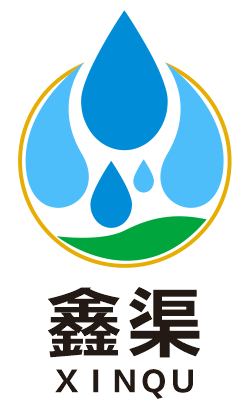 广西鑫渠工程咨询有限公司招标文件项目名称：龙胜各族自治县瓢里镇交州村               库区产业发展及其配套设施项目项目编号：GLZC2023-G2-280030-GXXQ        
采购代理机构：广西鑫渠工程咨询有限公司
2023年8月目  录第一章 招标公告	1第二章 投标人须知	4第三章 评标办法（综合评估法）	25第四章 合同条款及格式	38第五章 工程量清单	139第六章 图  纸	139第七章 技术标准和要求	140第八章 投标文件格式	141第一章 招标公告一、项目基本情况项目编号：GLZC2023-G2-280030-GXXQ项目名称：龙胜各族自治县瓢里镇交州村库区产业发展及其配套设施项目预算总金额（元）：7443902.95采购需求：标项名称:龙胜各族自治县瓢里镇交州村库区产业发展及其配套设施项目数量:1预算金额（元）:7443902.95招标范围：龙胜各族自治县瓢里镇交州村库区产业发展及其配套设施项目,具体详见工程量清单、图纸、施工补充说明等要求的内容。最高限价（如有）：7443902.95合同履约期限：120日历天本标项（否）接受联合体投标备注：二、申请人的资格要求：1.满足《中华人民共和国政府采购法》第二十二条规定。2.落实政府采购政策需满足的资格要求：无3.本项目的特定资格要求：投标人必须具备[市政公用工程施工总承包三级](含)以上资质，并在人员、设备、资金等方面具备相应的施工能力。其中项目经理必须具备[市政公用工程二级](含)以上注册建造师执业资格，具备有效的安全生产考核合格证书（B类）。本项目不接受有在建、已中标未开工或已列为其他项目中标候选人第一名的建造师作为项目经理。专职安全员必须具备有效的安全生产考核合格证书（C类），人数不少于 1 人。三、获取招标文件时间：2023年8月11日至2023年9月1日 ，每天上午08:00至12:00 ，下午14:30至17:30（北京时间，法定节假日除外）地点（网址）：登录政采云平台https://www.zcygov.cn/在线申请（进入“项目采购”应用，在获取采购文件菜单中选择项目，申请获取采购文件）方式：登录政采云平台https://www.zcygov.cn/在线申请售价（元）：0四、提交投标文件截止时间、开标时间和地点提交投标文件截止时间：2023年9月1日9时30分（北京时间）地    点（网址）：请登录政采云投标客户端投标开标时间：2023年9月1日9时30分（北京时间）地点：桂林市公共资源交易中心10号开标室通过政采云平台实行在线解密开启五、公告期限自本公告发布之日起 5 个工作日。六、其他补充事宜1、本项目需要落实的政府采购政策：（1）政府采购促进中小企业发展；（2）政府采购促进残疾人就业政策；（3）政府采购支持监狱企业发展；（4）本项目非专门面向中小微企业采购；（5）本项目所属行业：建筑业。2、对在“信用中国”网站(www.creditchina.gov.cn)、中国政府采购网(www.ccgp.gov.cn)被列入失信被执行人、重大税收违法失信主体、政府采购严重违法失信行为记录名单及其他不符合《中华人民共和国政府采购法》第二十二条规定条件的供应商，不得参与政府采购活动。3、信息公告发布媒体：中国政府采购网（www.ccgp.gov.cn）、广西壮族自治区政府采购网（zfcg.gxzf.gov.cn）、桂林市政府采购网（zfcg.czj.guilin.gov.cn/）。4、资格条件特别说明:（1）单位负责人为同一人或者存在直接控股、管理关系的不同供应商，不得参加同一合同项下的政府采购活动。除单一来源采购项目外，为采购项目提供整体设计、规范编制或者项目管理、监理、检测等服务的供应商，不得再参加该采购项目的其他采购活动。（2）对在“信用中国”网站(www.creditchina.gov.cn) 、中国政府采购网(www.ccgp.gov.cn)被列入失信被执行人、重大税收违法失信主体、政府采购严重违法失信行为记录名单及其他不符合《中华人民共和国政府采购法》第二十二条规定条件的供应商，不得参与政府采购活动。5、“政采云”平台电子投标相关事宜说明：（1）本项目实行全流程电子化采购，投标人通过“政采云”平台参与电子投标，并应做好以下相关准备工作：①在“政采云”平台注册成为正式供应商（操作方法详见广西壮族自治区政府采购网—办事服务—办事指南）；②完成CA证书申领和绑定（费用由投标人自行承担，办理流程详见广西壮族自治区政府采购网—办事服务—下载专区，完成CA证书办理预计一周左右，建议供应商尽快办理）；③下载“广西壮族自治区全流程电子招投标项目管理系统--供应商客户端”（操作方法详见广西壮族自治区政府采购网—办事服务—下载专区，以下称“政采云电子投标客户端”）并安装成功，投标人应当在提交投标文件截止时间前在“政采云”平台完成的身份认证，确保能够对相关数据电文进行加密和使用电子签章；④自备计算机和网络设备并确保能接入互联网（费用由投标人自行承担，设备确保可进行视频通话和读取政采云CA证书）。因投标人未做好相关准备工作等自身原因导致无法参加本项目电子投标或投标失败的，造成的一切后果，由投标人自行承担。（2）电子投标具体操作流程参考《政府采购项目电子交易管理操作指南-供应商》（详见桂林市政府采购网—采购资讯—重要通知）；如遇平台技术问题详询95763。（3）电子投标文件的制作、加密、提交、解密等相关事宜详见第二章 “投标人须知”。七、对本次采购提出询问，请按以下方式联系1.采购人信息名    称：龙胜各族自治县生态移民发展中心            地    址：龙胜县龙胜镇兴龙西路20号联 系 人：简工联系方式：0773-7510567          2.采购代理机构信息名    称：广西鑫渠工程咨询有限公司地   址：桂林市秀峰区甲山乡甲山新村56号1-4层住宅联 系 人：王工联系方式：0773-3635155广西鑫渠工程咨询有限公司                                                 2023年8月11日第二章 投标人须知投标人须知前附表投标人须知正文部分1.总则1.1 项目概况1.1.1 根据《中华人民共和国政府采购法》、《中华人民共和国招标投标法》等有关法律、法规和规章的规定，本招标项目已具备招标条件，现对本工程施工进行招标。1.1.2 本招标项目招标人： 见“投标人须知前附表”。1.1.3 本工程招标代理机构： 见“投标人须知前附表”。1.1.4 本招标项目名称及项目招标编号： 见“投标人须知前附表”。1.1.5 本工程建设地点：见“投标人须知前附表”。1.2 资金来源和落实情况1.2.1 本招标项目的资金来源： 见“投标人须知前附表”。1.2.2 本招标项目的出资比例： 见“投标人须知前附表”。1.2.3 本招标项目的资金落实情况： 见“投标人须知前附表”。1.2.4 本招标项目的增值税计税方法： 见“投标人须知前附表”。1.3 招标范围、计划工期和质量要求1.3.1 本次招标范围： 见“投标人须知前附表”。1.3.2 本工程的要求工期：见“投标人须知前附表”。1.3.3 本工程的质量要求：见“投标人须知前附表”。1.4 投标人资格要求1.4.1 投标人应具备承担本标段施工的资质条件。(1) 资质条件：见“投标人须知前附表”；(2) 项目经理资格：见“投标人须知前附表”；(3) 专职安全员要求： 见“投标人须知前附表”；(4) 其他要求：见“投标人须知前附表”。1.4.2“投标人须知前附表”规定接受联合体投标的，除应符合本章第 1.4.1 项和“投标人须知前附表”的要求外，还应遵守以下规定：(1) 联合体各方应按招标文件提供格式签订联合体协议，明确联合体牵头人和各方权利义务；(2)由同一专业的单位组成的联合体，按照资质等级较低的单位确定资质等级；(3)联合体各方不得再以自己名义单独或参加其他联合体在同一工程中投标。1.4.3 投标人不得存在下列情形之一：(1) 与招标人存在利害关系可能影响招标公正性的法人、其他组织；(2) 为本标段前期准备提供设计或咨询服务的，但设计施工总承包的除外；(3) 为本标段的监理人；(4) 为本标段的代建人；(5) 为本标段提供招标代理服务的；(6) 与本标段的监理人或代建人或招标代理机构同为一个法定代表人的；(7) 与本标段的监理人或代建人或招标代理机构相互控股或参股的；(8) 与本标段的监理人或代建人或招标代理机构相互任职或工作的；(9) 吊销或暂扣营业执照、安全生产许可证期间；(10) 在本行政区域被暂停或取消投标资格的；(11) 财产被接管或或基本账户被冻结的；(12) 有骗取中标或严重违约或工程质量安全问题，在本行政区域正处在停业整顿或暂停投标期间的；(13) 被责令停业的。注： 代建人是指政府通过招标方式对公益型、非经营性政府投资且经发改委批复同意实施代建 的项目选择的社会专业化的项目管理企业，代建人须经过政府采购平台招标中标，并在建设行政主管部门备案，其代建内容包含代为项目业主履行项目施工招标、投资管理、建设实施及竣工验收后移交给使用单位等工作。PPP 项目的社会资本方及工程总承包项目的总承包方作为代建人的不在此范畴。1.4.4 单位负责人为同一人或者存在控股、管理关系的不同单位，不得参加同一标段投标或者未划分标段的同一招标项目投标，违反本规定的，相关投标均无效。1.5 费用承担投标人准备和参加投标活动发生的费用自理。1.6 保密参与招标投标活动的各方应对招标文件和投标文件中的商业和技术等秘密保密，违者应对由此造成的后果承担法律责任。1.7 语言文字除专用术语外， 与招标投标有关的语言均使用中文。必要时专用术语应附有中文注释。1.8 计量单位所有计量均采用中华人民共和国法定计量单位。1.9 踏勘现场1.9.1 投标人根据需要自行踏勘项目现场。1.9.2 投标人踏勘现场发生的费用自理。1.9.3 投标人自行负责在踏勘现场中所发生的人员伤亡和财产损失。1.10 投标预备会不召开。1.11 分包投标人拟在中标后将中标项目的部分非主体、非关键性工作进行分包的，应符合投标人须知前附表规定的分包内容、分包金额和接受分包的第三人资质要求等限制性条件。1.12 偏离不允许。2.招标文件2.1 招标文件的组成2.1.1 本招标文件包括：(1) 招标公告；(2) 投标人须知；(3) 评标办法；(4) 合同条款及格式；(5) 工程量清单；(6) 招标控制价；(7) 图纸；(8) 技术标准和要求；(9) 投标文件格式；(10)  “投标人须知前附表”规定的其他材料。2.1.2 根据本章第 2.2 款和第 2.3 款对招标文件所作的澄清、修改，构成招标文件的组成部分.当招标文件及其澄清、修改或补充文件对于同一内容表述不一致时，以最后发出的书面文件为准。2.2 招标文件的澄清2.2.1 投标人应仔细阅读和检查招标文件的全部内容。如发现缺页或附件不全，应及时向招标人提出，以便补齐。如有疑问，应在“投标人须知前附表”规定的时间前以书面形式(包括信函、电报、传真等可以有形地表现所载内容的形式，下同)， 要求招标人对招标文件予以澄清。2.2.2 招标文件的澄清将在招标公告发布的相关网站上公示，已下载招标文件的投标人自行登录招标公告发布的相关网站查询，以便将澄清和补遗内容考虑在投标文件中。如果澄清发出的时间距投标截止时间不足 15 天，且招标文件的澄清内容可能影响投标文件编制的，相应延长投标截止时间。2.2.3 招标人在招标公告发布的网站发布的同时，视同投标人已知晓招标文件的澄清内容，投标人应将澄清内容考虑在投标文件中，投标人在投标截止前未登录招标公告发布的网站查看澄清和答疑，造成投标人的投标文件不符合招标文件要求或废标的，由投标人自行承担责任。2.3 招标文件的修改2.3.1 在投标截止时间 15日前，招标人可以对招标文件进行修改，如修改涉及评标办法和投标文件格式的内容，招标人应将修改后的招标文件重新上传，投标人应按修改后的招标文件制作投标文件。如果修改招标文件的时间距投标截止时间不足 15 日，相应延长投标截止时间。2.3.2 当招标文件、招标文件的修改、补充在同一内容表述不一致时，以最后上传的招标文件为准。2.3.3 为使投标人在编制投标文件时有充分的时间对招标文件的修改、补充等内容进行研究并做出响应，招标人可酌情延长提交投标文件的截止时间， 具体时间在招标文件的修改、补充等通知中予以明确。2.3.4 招标文件的修改或补充，在招标公告发布的同一媒介网站上进行发布。招标文件的修改内容作为招标文件的组成部分，具有约束作用。2.4 特别说明2.4.1 投标人应仔细阅读招标文件的所有内容，按照招标文件的要求提交投标文件，并对所提 供的全部资料的真实性承担法律责任。2.4.2 投标人在投标活动中提供任何虚假材料，其投标无效，并报监管部门查处；中标后发现的，中标人须依照《中华人民共和国消费者权益保护法》赔偿招标人，且民事赔偿并不免除违法投标人的行政与刑事责任。3.投标文件3.1 投标文件的组成电子投标文件按政采云平台要求及本招标文件要求制作、加密并递交。具体操作流程可参考《政 府采购项目电子交易管理操作指南-供应商》， 指南可在“http://www.ccgp-guangxi.gov.cn/Pur chaseAdvisory/ImportantNotice/2866753.html”下载。3.1.1 投标文件应包括下列内容：(1) 资格审查部分：具体材料见“投标人须知前附表”；(2) 商务标部分： 具体材料见“投标人须知前附表”；(3) 技术标部分： 具体材料见“投标人须知前附表”；(4) 企业信誉实力部分：具体材料见“投标人须知前附表”。3.1.2 招标文件“第九章 投标文件格式”有规定格式要求的，投标人应按规定的格式填写并按要求提交相关的证明材料。3.1.3 “投标人须知前附表”规定不接受联合体投标的，或投标人没有组成联合体的，投标文件不包括本章第 3.1.1 (1)中所指的联合体协议书。3.1.4 近年财务状况、完成的类似项目、发生的诉讼及仲裁情况的年份要求：见“投标人须知前附表”。3.2 投标报价3.2.1 投标人应按第五章“工程量清单”的要求填写相应的表格。3.2.2 投标人在投标截止时间前修改投标函中的投标总报价，应同时修改第九章“投标文件格式”中的相应报价。此修改须符合本章第 4.3 款的有关要求。3.3 投标有效期3.3.1 在投标人须知前附表规定的投标有效期内，投标人不得要求撤销或修改投标文件。3.3.2 在原定投标有效期满之前， 出现特殊情况需要延长投标有效期的，招标人以书面形式通知所有投标人延长投标有效期。3.4 投标保证金本项目无需缴纳投标保证金。3.5 备选投标方案除“投标人须知前附表”另有规定外，投标人不得递交备选投标方案。允许投标人递交备选投标方案的，只有中标人所递交的备选投标方案方可予以考虑。评标委员会认为中标人的备选投标方案优于其按照招标文件要求编制的投标方案的，招标人可以接受该备选投标方案。3.6 投标文件的编制、加密3.6.1 投标人下载或获取招标文件后，登录“政采云电子投标客户端”，按照本招标文件规定的投标文件格式、顺序以及“政采云”平台的要求，通过“政采云电子投标客户端”编制电子投标文件。3.6.2 电子投标文件中须加盖投标人公章部分均采用 CA 签章，并根据“政府采购项目电子交易管理操作指南-供应商”及本招标文件规定的格式和顺序编制电子投标文件并进行关联定位，以便评审小组在评审时，点击评分项可直接定位到该评分项内容。如对招标文件的某项要求，投标人的电子投标文件未能关联定位提供相应的内容与其对应，则评审小组在评审时如做出对投标人不利的评审由投标人自行承担。电子投标文件如内容不完整、编排混乱导致投标文件被误读、漏读，或者在按招标文件规定的部位查找不到相关内容的，由投标人自行承担。3.6.3 投标人法人(负责人)或授权代表持有政采云个人 CA 签章的，应在投标文件中涉及到签字的位置使用个人 CA 签章，没有办理政采云个人 CA 签章的可在投标文件中涉及到签字的位置手写签字后扫描或者拍照做成 PDF 的格式上传即可。3.6.4 投标文件不得涂改，若有修改错漏处，须法定代表人(负责人) 或授权委托人签字(或个人 CA 签章) 。因投标文件字迹潦草、表达不清、内容不完整、编排混乱导致投标文件被误读、漏读，或者在按招标文件规定的部位查找不到相关内容的，其不利后果由投标人自行承担。3.6.5 投标人编制、生成电子投标文件后应当加密投标文件。投标人未按规定编制并加密的投标文件，“政采云”平台将予以拒收。3.6.6 评审前准备(1) 本项目实行网上评审，采用电子投标文件；若投标人参与投标，自行承担投标一切费用。(2)各投标人在截标前应确保成为政采云平台正式注册入库供应商，并完成 CA 数字证书申领。因未注册入库、未办理 CA 数字证书等原因造成无法投标或投标失败等后果由投标人自行承担。(3)投标人将政采云电子交易客户端下载、安装完成后，可通过账号密码或 CA 登录客户端 进行投标文件制作。客户端请至网站下载专区查看，如有问题可拨打政采云客户服务热线 95763 进行咨询。3.6.7 特别说明：(1) 投标文件(电子投标文件) ，其中电子投标文件中所须加盖公章部分均采用CA 签章。若 投标文件中有专门标注的某关联点，并要求投标人在电子投标系统中作出投标响应的， 如投标人未对关联点进行响应或者在投标文件其它内容中进行描述，造成电子评审不能查询的责任由投标人自行承担。(2) 招标文件要求法定代表人(负责人)或委托代理人签字的部分必须签字然后扫描或者拍照做成pdf格式上传(或加盖个人 CA 签章) ，无签字的视为投标无效。4.投标4.1 投标文件的递交和解密4.1.1 投标文件递交截止时间：投标人应于2023年9月1日上午 9 时 30 分之前将电子投标文件上传到政采云平台。应按照本项目招标文件和政采云平台的要求编制、加密传输投标文件。投标人在使用系统进行投标的过程中遇到涉及平台使用的任何问题，可致电政采云平台技术支持热线咨询，联系方式：95763 。4.1.2 投标文件解密时间：截标时间后 30 分钟内(2023年9月1日上午 9 时 30 分至 10 时 00 分)投标人可以登录政采云平台，用“项目采购-开标评标”功能进行解密投标文件。若投标人在规定时间内无法解密或解密失败，可以以电子备份投标文件作为依据【在接到无法解密或解密失败的通知后，投标人可根据自身实际情况按通知时要求的时间到桂林市公共资源交易中心  10 号开标室现场提交或以电子邮件的形式(以通知时所告知的电子邮箱地址为准) 提交电子备份投标文件】，若投标人在规定时间内无法解密或解密失败且未提供电子备份投标文件的(包含提供的电子备份文件无效或无法解密的情况)，视为投标无效。4.1.3 除招标文件另有规定外，投标人所递交的投标文件不予退还。4.1.4 电子投标文件的相关说明(1) 投标人进行电子投标应安装客户端软件，并按照采购文件和电子交易平台的要求编制并加密投标文件。投标人未按规定加密的投标文件，电子交易平台将拒收。投标人应当在投标截止时间前完成投标文件的传输递交，并可以补充、修改或者撤回投标文件。补充或者修改投标文件的，应当先行撤回原文件，补充、修改后重新传输递交。投标截止时间前未完成传输的，视为撤回投标文件。投标截止时间后递交的投标文件，电子交易平台将拒收。(2)如有特殊情况，采购代理机构延长截止时间和开标时间，采购代理机构和投标人的权利和义务将受到新的截止时间和开标时间的约束。4.2 投标文件的补充、修改和撤回4.2.1 投标文件递交截止时间前可以撤回电子投标文件。补充或者修改电子投标文件的，应当先行撤回原文件，补充、修改后重新传输递交，投标文件递交截止时间前未完成传输的，视为撤回投标文件。4.2.2 在投标文件递交截止时间后的投标文件有效期内，供应商不得撤回其投标文件。4.3 投标文件的递交和解密4.3.1投标文件递交截止时间：于2023年9月1日上午9时30分之前将电子投标文件上传到政采云平台。应按照本项目招标文件和政采云平台的要求编制、加密传输投标文件。供应商在使用系统进行投标的过程中遇到涉及平台使用的任何问题，可致电政采云平台技术支持热线咨询，联系方式：95763。4.3.2投标文件解密时间：截标时间后 30 分钟内（2023年9月1日上午9 时30分至10时30分)投标人可以登录政采云平台，用“项目采购-开标评标”功能进行解密投标文件。若投标人在规定时间内无法解密或解密失败，可以以电子备份投标文件作为依据【在接到无法解密或解密失败的通知后，投标人可根据自身实际情况按通知时要求的时间到桂林市公共资源交易中心  10  号开标室现场提交或以电子邮件的形式（以通知时所告知的电子邮箱地址为准）提交电子备份投标文件】，若投标人在规定时间内无法解密或解密失败且未提供电子备份投标文件的(包含提供的电子备份文件无效或无法解密的情况)，视为投标无效。4.3.3 除招标文件另有规定外，供应商所递交的投标文件不予退还。4.3.4电子投标文件的相关说明（1）供应商进行电子投标应安装客户端软件，并按照采购文件和电子交易平台的要求编制并加密投标文件。供应商未按规定加密的投标文件，电子交易平台将拒收。供应商应当在投标截止时间前完成投标文件的传输递交，并可以补充、修改或者撤回投标文件。补充或者修改投标文件的，应当先行撤回原文件，补充、修改后重新传输递交。投标截止时间前未完成传输的，视为撤回投标文件。投标截止时间后递交的投标文件，电子交易平台将拒收。 （2）如有特殊情况，采购代理机构延长截止时间和开标时间，采购代理机构和供应商的权利和义务将受到新的截止时间和开标时间的约束。5.开标5.1 开标时间和地点5.1.1 开标时间和地点：开标时间： 2023年9月1日9 时 30 分；开标地点：桂林市公共资源交易中心（桂林市临桂区西城中路69 号创业大厦西辅楼4 楼） 10  号开标室，通过政采云平台实行在线解密开启。5.1.2 电子备份投标文件可以通过以下方式递交： 在接到无法解密或解密失败的通知后，投标人可根据自身实际情况按通知时要求的时间到桂林市公共资源交易中心   号开标室现场提交或以电子邮件的形式(以通知时告知的电子邮箱地址为准)提交电子备份投标文件。5.1.3 投标人不足 3 家的，不得开标，采购人或者采购代理机构应当重新组织采购。5.2 开标程序5.2.1 开标准备(1) 开标的准备工作由本公司负责落实；(2) 本公司将按照招标文件规定的时间通过“政府采购云平台”组织开标、开启投标文件，所有投标人均应当准时在线参加。投标人如不参加开标会的，视同认可开标结果，事后不得对采购相关人员、开标过程和开标结果提出异议，同时投标人因未在线参加开标而导致投标文件无法按时解密等一切后果由投标人自己承担。5.2.2 开标程序(1) 向各投标人发出电子加密投标文件【开始解密】通知，由投标人按招标文件规定的时间内自行进行投标文件解密。投标人在规定的时间内无法完成已递交的“电子加密投标文件”解密的，如已按规定递交了电子备份投标文件的，将由采购代理机构按“政府采购云平台”操作规范将备份投标文件上传至“政府采购云平台”，上传成功后，“电子加密投标文件”自动失效。如未提供备份电子投标文件，将不进行再次解密程序。无法在线解密视为投标人放弃投标。在线解密时间为 30 分钟。(2) 投标文件解密结束后，开标活动组织人员在线开启投标文件。(3) 开标过程由采购代理机构如实记录，并电子留痕，由参加电子开标的各投标人代表对电子开标记录在开标记录公布后 15 分钟内进行当场校核及勘误，并线上确认，未确认的视同认可开标结果。开标结束后，如发现开标结果与报价文件不一致者，由评标委员会根据报价文件内容进行修正。特别说明：如遇“政府采购云平台”电子化开标或评审程序调整的，按调整后程序执行。6. 评标6.1 评标委员会6.1.1 评标由招标人依法组建的评标委员会负责。评标委员会成员人数以及技术、经济等方面专家的确定方式见“投标人须知前附表”。6.1.2 评标委员会成员有下列情形之一的，应当回避：(1) 投标人或者投标人主要负责人的近亲属；(2) 招标项目主管部门或者招标投标行政监督部门的工作人员；(3) 与投标人有经济利益关系， 可能影响对投标公正评审的人员；(4) 曾在招标投标活动中从事违法行为而受过行政处罚或者刑事处罚的人员；(5) 评标委员会成员之间有近亲属关系的；(6) 与投标人有其他利害关系的人员。6.2 评标原则评标活动遵循公平、公正、科学和择优的原则。6.3 评标方式评标委员会按照第三章“评标办法”规定的方法、评审因素、标准和程序对投标文件进行评审。 第三章“评标办法”没有规定的方法、评审因素和标准，不作为评标依据。具体评标方式见“投标人须知前附表”。6.4 电子交易活动的终止采购过程中出现以下情形，导致电子交易平台无法正常运行，或者无法保证电子交易的公平、公正和安全时，采购代理机构可终止电子交易活动：(1) 电子交易平台发生故障而无法登录访问的；(2) 电子交易平台应用或数据库出现错误，不能进行正常操作的；(3) 电子交易平台发现严重安全漏洞，有潜在泄密危险的；(4) 病毒发作导致不能进行正常操作的；(5) 其他无法保证电子交易的公平、公正和安全的情况。出现以上情形，不影响采购公平、公正性的，采购代理机构可以待上述情形消除后继续组织电子交易活动；影响或可能影响采购公平、公正性的，经采购人确认后，应当重新采购。6.5 移交评标资料评标委员会完成评标后，立即向招标人提交评标报告和中标候选人名单，并同时移交所有评标涉及资料。6.6 评标资料封存和启封评标资料封存和启封应符合当地有关监督管理部门的规定。6.7 中标人信用查询根据《关于做好政府采购有关信用主体标识码登记及在政府招标活动中查询使用信用记录有关问题的通知》桂财采〔2016〕37 号的通知，在对第一中标候选人的中标资格进行信用查询：⑴查询渠道：“信用中国”网站(www.creditchina.gov.cn)、中国政府采购网(www.ccgp.gov.cn) 等；⑵查询截止时点：中标通知书发出前；⑶信用信息查询记录和证据留存方式：在查询网站中直接打印查询记录，打印材料作为招标活动资料保存。⑷信用信息使用规则：对在“信用中国”网站(www.creditchina.gov.cn)、中国政府采购网 (www.ccgp.gov.cn)等渠道列入失信被执行人、重大税收违法失信主体、政府采购严重违法失信行为记录名单及其他不符合《中华人民共和国政府采购法》第二十二条规定条件的投标人，不得参与政府招标活动，取消其中标人资格。招标人依法按照评审报告中评标委员会推荐成交候选人排序表确定排名第二的中标候选人为中标人或者重新组织采购。6.8 履约能力审查在中标通知书发出前，如果中标候选人的经营、财务状况发生较大变化，可能造成不能履行合同、无法按照招标文件要求提交履约保证金等情形，不符合中标条件的，应在中标公示期及时书面告知招标人。如招标人认为中标候选人的经营、财务状况发生较大变化或者存在违法行为可能影响其履约能力的，应当在中标通知书发出前由原评标委员会按照招标文件规定的标准和方法审查确认。7. 合同授予7.1 定标方式除“投标人须知前附表”规定评标委员会直接确定中标人外，招标人依据评标委员会推荐的中标候选人确定中标人，评标委员会推荐中标候选人的人数见“投标人须知前附表”。7.2 中标通知及中标公告7.2.1 招标代理机构于评标结束后两个工作日内将评标报告送交采购人，采购人应当自收到评标报告五个工作日内在评标报告推荐的中标候选人中按顺序确定中标人，招标代理机构在中标人确定之日起两个工作日内发出中标通知书， 并在指定媒体上公告中标信息。7.2.2 在发布中标公告的同时，招标代理机构向中标人发出中标通知书。中标人自接到通知之日起七个工作日内，办理中标通知书领取手续。7.3 履约担保7.3.1 履约保证金金额按中标价的 3% (人民币， 四舍五入到元) 缴纳，由中标人在签订合同前将履约保证金以支票、汇票、本票或者金融机构、担保机构出具的保函等非现金形式缴入招标人指定账户。注：根据桂林市财政局《关于进一步贯彻落实政府采购优化营商环境百日攻坚行动方案的通知》，本项目中标人如为小微企业的，则免收履约保证金。7.3.2 中标人没能按上述第 7.3.1 款规定执行的，视为放弃中标，招标人将有权取消该中标决定并将标授予本采购项目其他投标人或重新招标。7.3.3 中标人履行完合同约定权利义务事项后，凭《政府采购项目履约验收单》和履约保证金转款凭证向采购人申请办理退还手续，采购人应当自收到退还资料之日起 5 个工作日内退还其履约保证金。如中标人不按双方签订的合同规定履约，则没收其全部履约保证金，履约保证金不足以赔偿损失的，按实际损失赔偿。7.3.4 在履约保证金到期退还前，若中标人的开户名称、开户银行、账号有变动的，请以书面形式通知招标人，否则由此产生的后果由中标人自负。7.4 签订合同7.4.1 招标人和中标人应当在投标有效期内以及中标通知书发出之日起 25 天内，根据招标文件和中标人的投标文件订立书面合同。中标人无正当理由拒签合同的，招标人取消其中标资格。7.4.2 招标人应当确定排名第一的中标候选人为中标人。排名第一的中标候选人放弃中标，或因不可抗力提出不能履行合同，或者被查实存在影响中标结果的违法行为等情形，不符合中标条件的，招标人可以按照评标委员会提出的中标候选人名单排序依次确定其他中标候选人为中标人。依次确定其他中标候选人与招标人预期差距较大，或者对招标人明显不利的，招标人可以重新招标。7.4.3 发出中标通知书后，招标人无正当理由拒签合同的，由有关行政监督部门给予警告，责令改正。给中标人造成损失的，还应当赔偿损失。7.4.4 合同存档：政府采购合同双方自签订之日起 1 个工作日内将合同原件两份交采购代理机构。采购代理机构将政府采购合同在省级以上人民政府财政部门指定媒体上公告并于合同签订之日起 7 个工作日内将一份合同原件送龙胜县政府采购管理办公室备案，一份由招标代理机构存档。8.重新招标和不再招标8.1 重新招标有下列情形之一的，招标人将重新招标：(1) 投标截止时，投标人少于 3 个的；(2) 经评标委员会评审后，所有投标被否决或者部分投标被否决后，有效投标不足 3 个，导致投标明显缺乏竞争的；(3) 其他有关法规和文件规定的应当重新招标的情形。8.2 不再招标重新招标后投标人仍少于 3 个或者重新招标后所有投标被否决的，属于必须审批或核准的工程建设项目，经原审批或核准部门批准后可不再进行招标。9.纪律和监督9.1 对招标人的纪律要求招标人不得泄漏招标投标活动中应当保密的情况和资料，不得与投标人串通损害国家利益、社会公共利益或者他人合法权益。有下列情形之一的，属于招标人与投标人串通投标：(1) 招标人在开标前开启投标文件并将有关信息泄露给其他投标人；(2) 招标人直接或者间接向投标人泄露标底、评标委员会成员等信息；(3) 招标人明示或者暗示投标人压低或者抬高投标报价；(4) 招标人授意投标人撤换、修改投标文件；(5) 招标人明示或者暗示投标人为特定投标人中标提供方便；(6) 招标人与投标人为谋求特定投标人中标而采取的其他串通行为。9.2 对投标人的纪律要求9.2.1 投标人不得相互串通投标或者与招标人串通投标，不得向招标人或者评标委员会成员行贿谋取中标，不得以他人名义投标或者以其他方式弄虚作假骗取中标；投标人不得以任何方式干扰、影响评标工作。有下列情形之一的， 属于投标人相互串通投标：(1) 投标人之间协商投标报价等投标文件的实质性内容；(2) 投标人之间约定中标人；(3) 投标人之间约定部分投标人放弃投标或者中标；(4) 属于同一集团、协会、商会等组织成员的投标人按照该组织要求协同投标；(5) 投标人之间为谋取中标或者排斥特定投标人而采取的其他联合行动；(6) 不同投标人的投标文件由同一单位或者个人编制；(7) 不同投标人委托同一单位或者个人办理投标事宜；(8) 不同投标人的投标文件载明的项目管理成员为同一人；(9) 不同投标人的投标文件异常一致或者投标报价呈规律性差异；(10) 不同投标人的投标文件相互混编；(11) 不同投标人的投标文件由同一单位、个人或同一台电脑编制；(12) 不同投标人的投标文件上传的机器码一致的。9.2.2 投标人不得向招标人或评标委员会成员或其他有关人员索问评标过程的情况和材料。9.3 对评标委员会成员的纪律要求评标委员会成员不得收受他人的财物或者其他好处，不得向他人透漏对投标文件的评审和比较、中标候选人的推荐情况以及评标有关的其他情况。在评标活动中，评标委员会成员不得擅离职守，影响评标程序正常进行，不得使用第三章“评标办法”没有规定的评审因素和标准进行评标。9.4 对与评标活动有关的工作人员的纪律要求与评标活动有关的工作人员不得收受他人的财物或者其他好处，不得向他人透漏对投标文件的 评审和比较、中标候选人的推荐情况以及评标有关的其他情况。在评标活动中，与评标活动有关的工作人员不得擅离职守，影响评标程序正常进行。9.5 投诉投标人和其他利害关系人认为本次招标活动违反法律、法规和规章规定的，可以在知道或者应当知道之日起十日内向当地有关监督管理部门提出书面投诉。投诉事项应先提出异议， 没有提出异议的，不予受理。10. 需要补充的其他内容10.1 词语定义见“投标人须知前附表”。10.2 招标控制价招标控制价设置要求见“投标人须知前附表”。招标人或受其委托具有相应资质的中介机构，按照国家和地区的相关规定及第五章的要求编制招标工程的招标控制价。原则上招标控制价应于投标截止时间前 15 日通过招标公告发布的同一媒介向所有投标人公布，最迟应当在投标截止时间 7 日前公布。潜在投标人或者其他利害关系人对招标控制价有异议的，应当在投标截止时间 5 日前提出。招标人应当自收到异议之日起 3 日内作出答复。招标人需重新公布招标控制价的，其最终公布的时间到投标截止时间不足 7 天可能影响投标文件编制的，应顺延提交投标文件的截止时间。10.3 招标代理服务费10.3.1 中标人领取中标通知书前，向广西鑫渠工程咨询有限公司一次性付清招标代理服务费，本项目的招标代理服务收费标准参照计价格〔2002〕1980 号《招标代理服务收费管理暂行办法》工程类收费标准向中标人收取。招标代理服务收费标准注： 招标代理服务收费按差额定率累进法计算。10.3.2 招标代理服务费缴纳账户：账户名称：广西鑫渠工程咨询有限公司开户银行：中国银行股份有限公司桂林市中隐路支行银行账号：61327742586010.4 知识产权招标人对其知识产权的具体要求见“投标人须知前附表”。10.5 重新招标的其他情形见“投标人须知前附表”。10.6 同义词语见“投标人须知前附表”。10.7 监督本项目招标的监督部门见“投标人须知前附表”。10.8 解释权见“投标人须知前附表”。附表一：问题澄清通知问题澄清通知编号：	(投标人名称)：	(项目名称)     施工招标的评标委员会，对你方的投标文件进行了仔细的审查，现需你方对下列问题以书面形式予以澄清：1.2.......请将上述问题的澄清于    年  月  日  前递交至(详细地址) 或传真至       (传真号码)。 采用传真方式的，应在    年  月  日  时前将原件递交至 (详细地址) 。评标工作组负责人： /            (签字)	年    月    日附表二：问题的澄清问题的澄清编号：	(项目名称) 施工招标评标委员会：问题澄清通知(编号：        ) 已收悉，现澄清如下：1.2.......投标人：                        (盖单位章)    法定代表人或其委托代理人：        (签字、盖章)	年      月      日第三章 评标办法(综合评估法)评标办法前附表合格标准：缺少任何一项或有任何一项不合格者，其资格评审、符合性评审视为不合格 2.2分值构成与评分标准评标办法(综合评估法) 正文部分1、评标方法本次评标采用综合评估法。评标委员会对满足招标文件实质性要求的投标文件，按照本章 “评标办法前附表”第 2.1、2.2 款规定的评分标准进行打分，并按综合得分由高到低顺序推荐中标候选人。综合评分相等时，以投标报价低的优先；投标价也相等时，以企业信誉实力分高的优先；企业信誉实力分也相等的， 以企业用于该项工程投标的资质高的优先；企业用于该项工程投标的资质也相等的，以技术标得分高的优先；技术标得分也相等的，由评标委员会采用记名投票方式确定。2、评审标准2.1 初步评审标准2.1.1 资格评审标准：见“评标办法前附表”。所有在投标截止时间前提交投标文件的投标人均有资格参加资格评审。2.1.2 形式评审标准：见“评标办法前附表”。2.1.3 响应性评审标准： 见“评标办法前附表”。2.2 详细评审标准2.2.1 分值构成：见“评标办法前附表”。2.2.2 评分标准(1) 技术标评分标准： 见“评标办法前附表”。(2) 评标基准价计算方法：见“评标办法前附表”。(3) 商务标评分标准： 见“评标办法前附表”。(4) 企业信誉实力分评分标准： 见“评标办法前附表”。3、评标程序3.1 初步评审3.1.1 评标委员会依据本章第 2.1 款规定的标准对投标文件进行初步评审。有一项不符合评审标准的，作否决投标处理。3.1.2 投标人有以下情形之一的，其投标作否决投标处理：(1) 第二章“投标人须知”第 1.4.3 项规定的任何一种情形的：(2) 串通投标或弄虚作假或有其他违法行为的；(3) 不按评标委员会要求澄清、说明或补正的。3.1.3 投标报价有算术错误的， 评标委员会按以下原则对投标报价进行修正，修正的价格经投标人书面确认后具有约束力。投标人不接受修正价格的，其投标作否决投标处理。(1) 投标文件中的大写金额与小写金额不一致的， 以大写金额为准；(2) 总价金额与依据单价计算出的结果不一致的，以单价金额为准修正总价，但单价金额小数点有明显错误的除外。3.2 详细评审3.2.1 评标委员会按照本章“评标办法前附表”第2.2款规定的量化因素和分值进行打分，并计算出综合评估得分。3.2.2 评分分值计算保留小数点后两位，小数点后第三位“四舍五入”。3.2.3 投标人综合得分(满分100分) =商务标分+技术标分+企业信誉实力分。3.2.4 评标委员会发现投标人的报价明显低于其他投标报价，或者在设有标底时明显低于标底，使得其投标报价可能低于其个别成本的，应当要求该投标人作出书面说明并提供相应的证明材料。投标人不能合理说明或者不能提供相应证明材料的，由评标委员会认定该投标人以低于成本报价竞标。3.3 投标文件的澄清和补正3.3.1 在评标过程中，评标委员会可以要求投标人对所提交的投标文件中不明确的内容进行澄清或说明，也可以要求投标人对细微偏差进行补正。澄清、说明和补正必须由评标委员会在线提出、投标人在线答复，否则无效。评标委员会不接受投标人主动提出的澄清、说明或补 正。3.3.2 澄清、说明和补正不得改变投标文件的实质性内容(算术性错误修正的除外)。投标人的书面澄清、说明和补正属于投标文件的组成部分。3.3.3 评标委员会对投标人提交的澄清、说明或补正有疑问的，可以要求投标人进一步澄清、说明或补正，直至满足评标委员会的要求。3.4 评标结果3.4.1 除第二章“投标人须知”前附表授权直接确定中标人外，评标委员会按照得分高到 低的顺序推荐中标候选人。3.4.2 评标委员会完成评标后， 由应当向招标人提交书面评标报告。3.4.3 评标委员会应将评标过程中使用的文件、表格以及其他材料应当即时归还招标人。附件 A：评标详细程序A0 总  则本附件是本章“评标办法”的组成部分，是对本章第 3 条所规定的评标程序的进一步细化，评标委员会应当按照本附件所规定的详细程序开展并完成评标工作。A1 基本程序评标活动将按以下五个步骤进行：(1) 评标准备；(2) 初步评审：(3) 详细评审；(4) 澄清、说明或补正；(5) 推荐中标候选人或者直接确定中标人及提交评标报告。A2 评标准备A2.1 评标委员会成员签到评标委员会成员到达评标现场时应在签到表上签到以证明其出席。A2.2 评标委员会的分工评标委员会首先推选一名评标委员会主任。评标委员会主任负责评标活动的组织工作。 A2.3 熟悉文件资料A2.3.1 评标委员会主任应组织评标委员会成员认真研究招标文件，了解和熟悉招标目的、招标范围、主要合同条件、技术标准和要求、质量标准和工期要求等，掌握评标标准和方法，熟悉本章及附件中包括的评标表格的使用。A2.3.2 招标人或招标代理机构应向评标委员会提供评标所需的信息和数据。A3 初步评审A3.1 资格评审评标委员会根据“评标办法前附表”中规定的评审因素和评审标准，对投标人的投标文件进行资格评审。A3.2 形式评审评标委员会根据“评标办法前附表”中规定的评审因素和评审标准，对投标人的投标文件进行形式评审。A3.3 响应性评审A3.3.1 评标委员会根据“评标办法前附表”中规定的评审因素和评审标准， 对投标人的投标文件进行响应性评审。A3.3.2 投标人投标报价不得超出(含等于) 第二章““投标人须知”前附表第 10.2 款载明的最高投标限价，凡投标人的投标报价超出最高投标限价的，该投标人的投标文件不能通过响应性评审。A3.4 施工组织设计评审评标委员会根据“评标办法前附表”中规定的评审因素和评审标准，对投标人的施工组织设计进行评审。A3.5 判断投标是否为否决投标A3.5.1 判断投标人的投标是否为否决投标的全部条件(包括本章第 3.1.2 项中规定的条件)， 在本章附件 B 中集中列示。A3.5.2 本章附件 B 集中列示的否决投标条件不应与第二章“投标人须知”和本章正文部分包括的否决投标条件抵触，如果出现相互矛盾的情况，以第二章“投标人须知”和本章正文部分的规定为准。A3.5.3 评标委员会在评标(包括初步评审和详细评审)过程中，依据本章附件 B 中规定的否决投标条件判断投标人的投标是否为否决投标。A3.6 算术错误修正评标委员会依据本章中规定的相关原则对投标总报价中存在的算术错误进行修正， 并根据算术错误修正结果计算评标价。A3.7 澄清、说明或补正在初步评审过程中，评标委员会应当就投标文件中不明确的内容要求投标人进行澄清、说明或者补正。投标人应当根据问题澄清通知要求，以书面形式予以澄清、说明或者补正。澄清、说明或补正根据本章第 3.3 款的规定进行。A4 详细评审只有通过了初步评审、被判定为合格的投标方可进入详细评审。A4.1 对投标文件进行基础性数据分析和整理工作(清标)A4.2 价格折算评标委员会根据评标办法对投标报价计算出评标价。A4.3 判断投标总报价是否低于成本由评标委员会认定投标人是否以低于成本竞标。A4.4 澄清、说明或补正在评审过程中，评标委员会应当就投标文件中不明确的内容要求投标人进行澄清、说明或者补正。投标人应当根据问题澄清通知要求，予以澄清、说明或者补正。澄清、说明或补正根 据本章第 3.3 款的规定进行。A5 推荐中标候选人或者直接确定中标人A5.1 汇总评标结果投标报价评审工作全部结束后， 评标委员会对评标结果进行汇总。A5.2 推荐中标候选人A5.2.1 除第二章“投标人须知”前附表授权直接确定中标人外，评标委员会在推荐中标候选人时，应遵照以下原则：(1) 评标委员会按照最终得分由高到底的次序排列，根据第二章“投标人须知”前附表第 7.1 款的规定推荐中标候选人。(2) 如果评标委员会根据本章的规定作否决投标处理后，有效投标不足三个，且少于第二 章 “投标人须知”前附表第 7.1 款规定的中标候选人数量的，则评标委员会可以将所有有效投 标按评标分数由高至低的次序作为中标候选人向招标人推荐。如果因有效投标不足三个使得投标明显缺乏竞争的，评标委员会可以建议招标人重新招标。A5.2.2 投标截止时间前递交投标文件的投标人数量少于三个或者所有投标被否决的，招标人应当依法重新招标。A5.3 直接确定中标人第二章“投标人须知”前附表授权评标委员会直接确定中标人的，评标委员会对有效的投标按照评标得分由高至低的次序排列，并确定排名第一的投标人为中标人。A5.4 编制及提交评标报告评标委员会应向招标人提交评标报告。评标报告应当由全体评标委员会成员签字， 一式三份，招标人、招标代理人、招投标监督管理部门各一份。评标报告应当包括但不限于以下内容：(1) 基本情况和数据表；(2) 评标委员会成员名单；(3) 开标记录；(4) 资格审查情况表(如果是资格后审)(5) 符合要求的投标一览表；(6) 否决投标情况说明；(7) 评标标准、评标方法或者评标因素一览表；(8) 经评审的价格一览表(包括评标委员会在评标过程中所形成的所有记载评标结果、结论的表格、说明、记录等文件) ：(9) 经评审的投标人排序；(10) 推荐的中标候选人名单及后选人项目经理、安全员、项目技术负责人、施工员名单(如果第二章“投标人须知”前附表授权评标委员会直接确定中标人， 则为“确定的中标人”) 与签订合同前要处理的事宜；(11) 澄清、说明或补正事项纪要。A6 特殊情况的处置程序A6.1 关于评标活动暂停A6.1.1 评标委员会应当执行连续评标的原则， 按评标办法中规定的程序、内容、方法、标准完成全部评标工作。只有发生不可抗力导致评标工作无法继续时，评标活动方可暂停。A6.1.2 发生评标暂停情况时， 评标委员会应当封存全部投标文件和评标记录，待不可抗力的影响结束且具备继续评标的条件时，由原评标委员会继续评标。A6.2 关于评标中途更换评标委员会成员A6.2.1 除非发生下列情况之一， 评标委员会成员不得在评标中途更换：(1) 因不可抗拒的客观原因，不能到场或需在评标中途退出评标活动。(2) 根据法律法规规定，某个或某几个评标委员会成员需要回避。A6.2.2 退出评标的评标委员会成员， 其已完成的评标行为无效。由招标人根据本招标文件规定的评标委员会成员产生方式另行确定替代者进行评标。A6.3 记名投票在任何评标环节中， 需评标委员会就某项定性的评审结论做出表决的， 由评标委员会全体成员按照少数服从多数的原则， 以记名投票方式表决。A7 补充条款根据《评标委员会和评标方法暂行规定》《评标专家和评标专家库管理暂行办法》等相关 规定，评标委员会不得透露对投标文件的评审和比较、中标候选人的推荐情况以及与评标有关的其他情况。对评标结论持有异议的评标委员会成员可以书面方式阐述其不同意见和理由。评 标委员会成员拒绝在评标报告上签字且不陈述其不同意见和理由的，视为同意评标结论；评标委员会应当对此作出书面说明并记录在案。附件 B：否决投标条件B0 总  则本附件所集中列示的否决投标条件，是本章“评标办法”的组成部分， 是对第二章“投标 人须知”和本章正文部分所规定的否决投标条件的总结和补充，如果出现相互矛盾的情况，以 第二章“投标人须知”和本章正文部分的规定为准。B1 否决投标条件投标人或其投标文件有下列情形之一的， 其投标作否决投标处理：B1.1 有第二章“投标人须知”第 1.4.3 项规定的任何一种情形的；B1.2 有串通投标或弄虚作假或有其他违法行为的；B1.3 不按评标委员会要求澄清、说明或补正的；B1.4 在资格评审、形式评审、响应性评审中，评标委员会认定投标人的投标文件不符合“评标办法前附表”中规定的任何一项评审标准的；B1.5 不按第二章投标须知前附表第 3.1.1 条内容提供资料的；B1.6 没有在招标文件规定的投标文件相关位置加盖投标人单位公章 (CA 签章) 、法定代表人或授权代理人签字或个人 CA 签章的；B1.7 投标文件的关键内容字迹模糊、辨认不清的；B1.8 投标人不接受评标委员会按第三章“评标办法”第 3.1.3 条的原则对投标报价进行修正的；B1.9 投标人不具备独立法人资格或作为独立法人资格但就本工程提交一个以上的投标文件的；B1.10 投标人没有提供建设工程项目管理承诺书的；B1.11 投标人采用总价优惠或以总价百分比优惠的方式进行投标报价的；B1.12 安全文明施工费和规费、增值税不按我区费用定额及造价管理相关文件规定报价的；B1.13 评标中， 如项目编码与项目名称、项目特征不一致，以项目编码 (共 12 位) 为准； 如项目编码与计量单位、工程数量无法一一对应，该清单项目作废，该清单项目的费用视为包含在其他清单中；如作废的清单项目达到 3 项以上 (含本数) 或作废的清单项目造价累计超过 单位工程投标总价的2% (含本数) ，视为不响应招标文件实质性内容；B1.14 投标函中的报价与已标价的工程量清单汇总表不一致的；B1.15 设有暂估价、暂列金额的， 投标时未按招标人工程量清单给出的暂估价总价、暂列金额总价计入投标总报价中的；B1.16 投标文件实质上没有响应招标文件的要求的；B1.17 (1)投标人拟投入本工程的项目经理在在建项目中任项目经理的(符合法规规定的特殊情况和桂建管﹝ 2013 ﹞ 17 号文要求的除外) 或无有效安全生产考核合格证(B 类) 的；(2) 投标人拟投入本工程的项目专职安全人员在在建项目中任专职安全员的(符合法规规定的特殊情况和桂建管﹝ 2013 ﹞ 17 号文要求的除外) 或无有效安全生产考核合格证(C 类) 的；B1.18 组成联合体投标的，投标文件未附联合体各方共同投标协议书的；B1.19 投标人的投标总价超出招标控制价的；B1.20 投标人对招标工程量清单内容进行增减或对招标范围进行调整的；B1.21 除投标报价文件投标函除外；未经有资格的工程造价专业人员在其执业范围内《按广 西工程量清单实施细则规定》签字或加盖执业专用章的；B1.22 投标人提供虚假或与事实不符的不良纪录情况承诺书；B1.23 法规规定的其他否决投标条款。第四章 合同条款及格式(GF—2017—0201)建设工程施工合同(示范文本)住 房 城 乡 建 设 部国家工商行政管理总局第一部分 合同协议书发包人（全称）：                       承包人（全称）：                       根据《中华人民共和国民法典》、《中华人民共和国建筑法》及有关法律规定，遵循平等、自愿、公平和诚实信用的原则，双方就   工程施工及有关事项协商一致，共同达成如下协议：一、工程概况1.工程名称：                       。2.工程地点：                       。3.资金来源：                       。4.工程内容：                       。5.工程承包范围：                       。二、合同工期计划开工日期：      年   月   日。（实际开工日期以开工令为准）计划竣工日期：      年   月   日。工期总日历天数：      天。工期总日历天数与根据前述计划开竣工日期计算的工期天数不一致的，以工期总日历天数为准。三、质量标准工程质量符合 合格 标准。四、签约合同价与合同价格形式1. 签约合同价为：总价：人民币（大写）         （￥        元）；其中：（1）投标报价：人民币（大写）            （¥         元）；（2）安全文明施工费：人民币（大写）           （¥         元）；（3）规费：人民币（大写）           （¥         元）；其中社会保险费：人民币（大写）          （¥         元）；其他：人民币（大写）           （¥         元）；增值税/税费：人民币（大写）         （¥       元）；（5）材料和工程设备暂估价金额：人民币（大写）           （¥         元）；（6）专业工程暂估价金额：人民币（大写）           （¥        元）；（7）暂列金额：人民币（大写）           （¥         元）。2. 根据市住建〔2016〕34号文《关于市建成区、临桂新区、灵川县范围内建筑工程新增扬尘防治费用的通知》，另计扬尘防治费，本项目扬尘防治费         元。3. 合同价格形式：采用固定综合单价合同形式。五、项目经理承包人项目经理：        。六、合同文件构成本协议书与下列文件一起构成合同文件：（1）中标通知书（如果有）；（2）投标函及其附录（如果有）； （3）专用合同条款及其附件；（4）通用合同条款；（5）技术标准和要求；（6）图纸；（7）已标价工程量清单或预算书；（8）其他合同文件。在合同订立及履行过程中形成的与合同有关的文件均构成合同文件组成部分。上述各项合同文件包括合同当事人就该项合同文件所作出的补充和修改，属于同一类内容的文件，应以最新签署的为准。专用合同条款及其附件须经合同当事人签字或盖章。七、承诺1.发包人承诺按照法律规定履行项目审批手续、筹集工程建设资金并按照合同约定的期限和方式支付合同价款。2.承包人承诺按照法律规定及合同约定组织完成工程施工，确保工程质量和安全，不进行转包及违法分包，并在缺陷责任期及保修期内承担相应的工程维修责任。3.发包人和承包人通过招投标形式签订合同的，双方理解并承诺不再就同一工程另行签订与合同实质性内容相背离的协议。八、词语含义本协议书中词语含义与第二部分通用合同条款中赋予的含义相同。九、签订时间本合同于     年   月   日签订。十、签订地点本合同在  广西桂林市龙胜县 签订。十一、补充协议合同未尽事宜，合同当事人另行签订补充协议，补充协议是合同的组成部分。十二、合同生效本合同自  双方法定代表人或其委托代理人签字或盖章并加盖单位公章后 生效。十三、合同份数本合同一式 拾 份，均具有同等法律效力，发包人执  肆  份，承包人执 肆 份，招标代理机构执 贰 份。发包人：  （盖章）                           承包人：  （盖章）法定代表人或其委托代理人：                    法定代表人或其委托代理人：（签字或盖章）                               （签字或盖章）   统一社会信用代码：                           统一社会信用代码：                地  址：                                     地  址：                          邮政编码：                                   邮政编码：                        法定代表人：                                 法定代表人：                         委托代理人：                                 委托代理人：                          电  话：                                     电  话：                                传  真：                                     传  真：                          电子信箱：                                   电子信箱：                              开户银行：                                   开户银行：                           账  号：                                     账  号：                              第二部分 通用合同条款1. 一般约定1.1词语定义与解释合同协议书、通用合同条款、专用合同条款中的下列词语具有本款所赋予的含义：1.1.1 合同1.1.1.1 合同：是指根据法律规定和合同当事人约定具有约束力的文件，构成合同的文件包括合同协议书、中标通知书（如果有）、投标函及其附录（如果有）、专用合同条款及其附件、通用合同条款、技术标准和要求、图纸、已标价工程量清单或预算书以及其他合同文件。1.1.1.2 合同协议书：是指构成合同的由发包人和承包人共同签署的称为“合同协议书”的书面文件。1.1.1.3 中标通知书：是指构成合同的由发包人通知承包人中标的书面文件。1.1.1.4 投标函：是指构成合同的由承包人填写并签署的用于投标的称为“投标函”的文件。1.1.1.5 投标函附录：是指构成合同的附在投标函后的称为“投标函附录”的文件。1.1.1.6 技术标准和要求：是指构成合同的施工应当遵守的或指导施工的国家、行业或地方的技术标准和要求，以及合同约定的技术标准和要求。1.1.1.7 图纸：是指构成合同的图纸，包括由发包人按照合同约定提供或经发包人批准的设计文件、施工图、鸟瞰图及模型等，以及在合同履行过程中形成的图纸文件。图纸应当按照法律规定审查合格。1.1.1.8 已标价工程量清单：是指构成合同的由承包人按照规定的格式和要求填写并标明价格的工程量清单，包括说明和表格。1.1.1.9 预算书：是指构成合同的由承包人按照发包人规定的格式和要求编制的工程预算文件。1.1.1.10 其他合同文件：是指经合同当事人约定的与工程施工有关的具有合同约束力的文件或书面协议。合同当事人可以在专用合同条款中进行约定。1.1.2 合同当事人及其他相关方1.1.2.1 合同当事人：是指发包人和（或）承包人。1.1.2.2 发包人：是指与承包人签订合同协议书的当事人及取得该当事人资格的合法继承人。1.1.2.3 承包人：是指与发包人签订合同协议书的，具有相应工程施工承包资质的当事人及取得该当事人资格的合法继承人。1.1.2.4 监理人：是指在专用合同条款中指明的，受发包人委托按照法律规定进行工程监督管理的法人或其他组织。1.1.2.5 设计人：是指在专用合同条款中指明的，受发包人委托负责工程设计并具备相应工程设计资质的法人或其他组织。1.1.2.6 分包人：是指按照法律规定和合同约定，分包部分工程或工作，并与承包人签订分包合同的具有相应资质的法人。1.1.2.7 发包人代表：是指由发包人任命并派驻施工现场在发包人授权范围内行使发包人权利的人。1.1.2.8 项目经理：是指由承包人任命并派驻施工现场，在承包人授权范围内负责合同履行，且按照法律规定具有相应资格的项目负责人。1.1.2.9 总监理工程师：是指由监理人任命并派驻施工现场进行工程监理的总负责人。1.1.3 工程和设备1.1.3.1 工程：是指与合同协议书中工程承包范围对应的永久工程和（或）临时工程。1.1.3.2 永久工程：是指按合同约定建造并移交给发包人的工程，包括工程设备。1.1.3.3 临时工程：是指为完成合同约定的永久工程所修建的各类临时性工程，不包括施工设备。1.1.3.4 单位工程：是指在合同协议书中指明的，具备独立施工条件并能形成独立使用功能的永久工程。1.1.3.5 工程设备：是指构成永久工程的机电设备、金属结构设备、仪器及其他类似的设备和装置。1.1.3.6 施工设备：是指为完成合同约定的各项工作所需的设备、器具和其他物品，但不包括工程设备、临时工程和材料。1.1.3.7 施工现场：是指用于工程施工的场所，以及在专用合同条款中指明作为施工场所组成部分的其他场所，包括永久占地和临时占地。1.1.3.8临时设施：是指为完成合同约定的各项工作所服务的临时性生产和生活设施。1.1.3.9 永久占地：是指专用合同条款中指明为实施工程需永久占用的土地。1.1.3.10 临时占地：是指专用合同条款中指明为实施工程需要临时占用的土地。1.1.4 日期和期限1.1.4.1 开工日期：包括计划开工日期和实际开工日期。计划开工日期是指合同协议书约定的开工日期；实际开工日期是指监理人按照第7.3.2项〔开工通知〕约定发出的符合法律规定的开工通知中载明的开工日期。1.1.4.2 竣工日期：包括计划竣工日期和实际竣工日期。计划竣工日期是指合同协议书约定的竣工日期；实际竣工日期按照第13.2.3项〔竣工日期〕的约定确定。 1.1.4.3 工期：是指在合同协议书约定的承包人完成工程所需的期限，包括按照合同约定所作的期限变更。1.1.4.4 缺陷责任期：是指承包人按照合同约定承担缺陷修复义务，且发包人预留质量保证金的期限，自工程实际竣工日期起计算。1.1.4.5 保修期：是指承包人按照合同约定对工程承担保修责任的期限，从工程竣工验收合格之日起计算。1.1.4.6 基准日期：招标发包的工程以投标截止日前28天的日期为基准日期，直接发包的工程以合同签订日前28天的日期为基准日期。1.1.4.7 天：除特别指明外，均指日历天。合同中按天计算时间的，开始当天不计入，从次日开始计算，期限最后一天的截止时间为当天24:00时。1.1.5 合同价格和费用1.1.5.1 签约合同价：是指发包人和承包人在合同协议书中确定的总金额，包括安全文明施工费、暂估价及暂列金额等。1.1.5.2 合同价格：是指发包人用于支付承包人按照合同约定完成承包范围内全部工作的金额，包括合同履行过程中按合同约定发生的价格变化。1.1.5.3 费用：是指为履行合同所发生的或将要发生的所有必需的开支，包括管理费和应分摊的其他费用，但不包括利润。1.1.5.4 暂估价：是指发包人在工程量清单或预算书中提供的用于支付必然发生但暂时不能确定价格的材料、工程设备的单价、专业工程以及服务工作的金额。1.1.5.5 暂列金额：是指发包人在工程量清单或预算书中暂定并包括在合同价格中的一笔款项，用于工程合同签订时尚未确定或者不可预见的所需材料、工程设备、服务的采购，施工中可能发生的工程变更、合同约定调整因素出现时的合同价格调整以及发生的索赔、现场签证确认等的费用。1.1.5.6 计日工：是指合同履行过程中，承包人完成发包人提出的零星工作或需要采用计日工计价的变更工作时，按合同中约定的单价计价的一种方式。1.1.5.7 质量保证金：是指按照第15.3款〔质量保证金〕约定承包人用于保证其在缺陷责任期内履行缺陷修补义务的担保。1.1.5.8 总价项目：是指在现行国家、行业以及地方的计量规则中无工程量计算规则，在已标价工程量清单或预算书中以总价或以费率形式计算的项目。1.1.6 其他1.1.6.1 书面形式：是指合同文件、信函、电报、传真等可以有形地表现所载内容的形式。1.2语言文字合同以中国的汉语简体文字编写、解释和说明。合同当事人在专用合同条款中约定使用两种以上语言时，汉语为优先解释和说明合同的语言。1.3法律合同所称法律是指中华人民共和国法律、行政法规、部门规章，以及工程所在地的地方性法规、自治条例、单行条例和地方政府规章等。合同当事人可以在专用合同条款中约定合同适用的其他规范性文件。1.4 标准和规范1.4.1 适用于工程的国家标准、行业标准、工程所在地的地方性标准，以及相应的规范、规程等，合同当事人有特别要求的，应在专用合同条款中约定。1.4.2 发包人要求使用国外标准、规范的，发包人负责提供原文版本和中文译本，并在专用合同条款中约定提供标准规范的名称、份数和时间。1.4.3 发包人对工程的技术标准、功能要求高于或严于现行国家、行业或地方标准的，应当在专用合同条款中予以明确。除专用合同条款另有约定外，应视为承包人在签订合同前已充分预见前述技术标准和功能要求的复杂程度，签约合同价中已包含由此产生的费用。1.5 合同文件的优先顺序组成合同的各项文件应互相解释，互为说明。除专用合同条款另有约定外，解释合同文件的优先顺序如下：（1）合同协议书；（2）中标通知书（如果有）；（3）投标函及其附录（如果有）；（4）专用合同条款及其附件；（5）通用合同条款；（6）技术标准和要求；（7）图纸；（8）已标价工程量清单或预算书；（9）其他合同文件。上述各项合同文件包括合同当事人就该项合同文件所作出的补充和修改，属于同一类内容的文件，应以最新签署的为准。在合同订立及履行过程中形成的与合同有关的文件均构成合同文件组成部分，并根据其性质确定优先解释顺序。1.6图纸和承包人文件1.6.1 图纸的提供和交底发包人应按照专用合同条款约定的期限、数量和内容向承包人免费提供图纸，并组织承包人、监理人和设计人进行图纸会审和设计交底。发包人至迟不得晚于第7.3.2项〔开工通知〕载明的开工日期前14天向承包人提供图纸。因发包人未按合同约定提供图纸导致承包人费用增加和（或）工期延误的，按照第7.5.1项〔因发包人原因导致工期延误〕约定办理。1.6.2 图纸的错误承包人在收到发包人提供的图纸后，发现图纸存在差错、遗漏或缺陷的，应及时通知监理人。监理人接到该通知后，应附具相关意见并立即报送发包人，发包人应在收到监理人报送的通知后的合理时间内作出决定。合理时间是指发包人在收到监理人的报送通知后，尽其努力且不懈怠地完成图纸修改补充所需的时间。1.6.3 图纸的修改和补充图纸需要修改和补充的，应经图纸原设计人及审批部门同意，并由监理人在工程或工程相应部位施工前将修改后的图纸或补充图纸提交给承包人，承包人应按修改或补充后的图纸施工。1.6.4 承包人文件承包人应按照专用合同条款的约定提供应当由其编制的与工程施工有关的文件，并按照专用合同条款约定的期限、数量和形式提交监理人，并由监理人报送发包人。除专用合同条款另有约定外，监理人应在收到承包人文件后7天内审查完毕，监理人对承包人文件有异议的，承包人应予以修改，并重新报送监理人。监理人的审查并不减轻或免除承包人根据合同约定应当承担的责任。1.6.5 图纸和承包人文件的保管除专用合同条款另有约定外，承包人应在施工现场另外保存一套完整的图纸和承包人文件，供发包人、监理人及有关人员进行工程检查时使用。1.7联络1.7.1 与合同有关的通知、批准、证明、证书、指示、指令、要求、请求、同意、意见、确定和决定等，均应采用书面形式，并应在合同约定的期限内送达接收人和送达地点。1.7.2 发包人和承包人应在专用合同条款中约定各自的送达接收人和送达地点。任何一方合同当事人指定的接收人或送达地点发生变动的，应提前3天以书面形式通知对方。1.7.3 发包人和承包人应当及时签收另一方送达至送达地点和指定接收人的来往信函。拒不签收的，由此增加的费用和（或）延误的工期由拒绝接收一方承担。1.8严禁贿赂合同当事人不得以贿赂或变相贿赂的方式，谋取非法利益或损害对方权益。因一方合同当事人的贿赂造成对方损失的，应赔偿损失，并承担相应的法律责任。承包人不得与监理人或发包人聘请的第三方串通损害发包人利益。未经发包人书面同意，承包人不得为监理人提供合同约定以外的通讯设备、交通工具及其他任何形式的利益，不得向监理人支付报酬。1.9化石、文物在施工现场发掘的所有文物、古迹以及具有地质研究或考古价值的其他遗迹、化石、钱币或物品属于国家所有。一旦发现上述文物，承包人应采取合理有效的保护措施，防止任何人员移动或损坏上述物品，并立即报告有关政府行政管理部门，同时通知监理人。发包人、监理人和承包人应按有关政府行政管理部门要求采取妥善的保护措施，由此增加的费用和（或）延误的工期由发包人承担。承包人发现文物后不及时报告或隐瞒不报，致使文物丢失或损坏的，应赔偿损失，并承担相应的法律责任。1.10交通运输1.10.1 出入现场的权利除专用合同条款另有约定外，发包人应根据施工需要，负责取得出入施工现场所需的批准手续和全部权利，以及取得因施工所需修建道路、桥梁以及其他基础设施的权利，并承担相关手续费用和建设费用。承包人应协助发包人办理修建场内外道路、桥梁以及其他基础设施的手续。承包人应在订立合同前查勘施工现场，并根据工程规模及技术参数合理预见工程施工所需的进出施工现场的方式、手段、路径等。因承包人未合理预见所增加的费用和（或）延误的工期由承包人承担。1.10.2 场外交通发包人应提供场外交通设施的技术参数和具体条件，承包人应遵守有关交通法规，严格按照道路和桥梁的限制荷载行驶，执行有关道路限速、限行、禁止超载的规定，并配合交通管理部门的监督和检查。场外交通设施无法满足工程施工需要的，由发包人负责完善并承担相关费用。1.10.3场内交通发包人应提供场内交通设施的技术参数和具体条件，并应按照专用合同条款的约定向承包人免费提供满足工程施工所需的场内道路和交通设施。因承包人原因造成上述道路或交通设施损坏的，承包人负责修复并承担由此增加的费用。除发包人按照合同约定提供的场内道路和交通设施外，承包人负责修建、维修、养护和管理施工所需的其他场内临时道路和交通设施。发包人和监理人可以为实现合同目的使用承包人修建的场内临时道路和交通设施。场外交通和场内交通的边界由合同当事人在专用合同条款中约定。1.10.4 超大件和超重件的运输由承包人负责运输的超大件或超重件，应由承包人负责向交通管理部门办理申请手续，发包人给予协助。运输超大件或超重件所需的道路和桥梁临时加固改造费用和其他有关费用，由承包人承担，但专用合同条款另有约定除外。1.10.5 道路和桥梁的损坏责任因承包人运输造成施工场地内外公共道路和桥梁损坏的，由承包人承担修复损坏的全部费用和可能引起的赔偿。1.10.6 水路和航空运输本款前述各项的内容适用于水路运输和航空运输，其中“道路”一词的涵义包括河道、航线、船闸、机场、码头、堤防以及水路或航空运输中其他相似结构物；“车辆”一词的涵义包括船舶和飞机等。1.11知识产权 1.11.1 除专用合同条款另有约定外，发包人提供给承包人的图纸、发包人为实施工程自行编制或委托编制的技术规范以及反映发包人要求的或其他类似性质的文件的著作权属于发包人，承包人可以为实现合同目的而复制、使用此类文件，但不能用于与合同无关的其他事项。未经发包人书面同意，承包人不得为了合同以外的目的而复制、使用上述文件或将之提供给任何第三方。1.11.2 除专用合同条款另有约定外，承包人为实施工程所编制的文件，除署名权以外的著作权属于发包人，承包人可因实施工程的运行、调试、维修、改造等目的而复制、使用此类文件，但不能用于与合同无关的其他事项。未经发包人书面同意，承包人不得为了合同以外的目的而复制、使用上述文件或将之提供给任何第三方。1.11.3 合同当事人保证在履行合同过程中不侵犯对方及第三方的知识产权。承包人在使用材料、施工设备、工程设备或采用施工工艺时，因侵犯他人的专利权或其他知识产权所引起的责任，由承包人承担；因发包人提供的材料、施工设备、工程设备或施工工艺导致侵权的，由发包人承担责任。1.11.4 除专用合同条款另有约定外，承包人在合同签订前和签订时已确定采用的专利、专有技术、技术秘密的使用费已包含在签约合同价中。1.12保密除法律规定或合同另有约定外，未经发包人同意，承包人不得将发包人提供的图纸、文件以及声明需要保密的资料信息等商业秘密泄露给第三方。除法律规定或合同另有约定外，未经承包人同意，发包人不得将承包人提供的技术秘密及声明需要保密的资料信息等商业秘密泄露给第三方。1.13工程量清单错误的修正除专用合同条款另有约定外，发包人提供的工程量清单，应被认为是准确的和完整的。出现下列情形之一时，发包人应予以修正，并相应调整合同价格：（1）工程量清单存在缺项、漏项的；（2）工程量清单偏差超出专用合同条款约定的工程量偏差范围的；（3）未按照国家现行计量规范强制性规定计量的。2. 发包人2.1 许可或批准发包人应遵守法律，并办理法律规定由其办理的许可、批准或备案，包括但不限于建设用地规划许可证、建设工程规划许可证、建设工程施工许可证、施工所需临时用水、临时用电、中断道路交通、临时占用土地等许可和批准。发包人应协助承包人办理法律规定的有关施工证件和批件。因发包人原因未能及时办理完毕前述许可、批准或备案，由发包人承担由此增加的费用和（或）延误的工期，并支付承包人合理的利润。2.2 发包人代表发包人应在专用合同条款中明确其派驻施工现场的发包人代表的姓名、职务、联系方式及授权范围等事项。发包人代表在发包人的授权范围内，负责处理合同履行过程中与发包人有关的具体事宜。发包人代表在授权范围内的行为由发包人承担法律责任。发包人更换发包人代表的，应提前7天书面通知承包人。发包人代表不能按照合同约定履行其职责及义务，并导致合同无法继续正常履行的，承包人可以要求发包人撤换发包人代表。不属于法定必须监理的工程，监理人的职权可以由发包人代表或发包人指定的其他人员行使。2.3 发包人人员发包人应要求在施工现场的发包人人员遵守法律及有关安全、质量、环境保护、文明施工等规定，并保障承包人免于承受因发包人人员未遵守上述要求给承包人造成的损失和责任。发包人人员包括发包人代表及其他由发包人派驻施工现场的人员。2.4 施工现场、施工条件和基础资料的提供  2.4.1 提供施工现场除专用合同条款另有约定外，发包人应最迟于开工日期7天前向承包人移交施工现场。2.4.2 提供施工条件除专用合同条款另有约定外，发包人应负责提供施工所需要的条件，包括：（1）将施工用水、电力、通讯线路等施工所必需的条件接至施工现场内；（2）保证向承包人提供正常施工所需要的进入施工现场的交通条件；（3）协调处理施工现场周围地下管线和邻近建筑物、构筑物、古树名木的保护工作，并承担相关费用；（4）按照专用合同条款约定应提供的其他设施和条件。2.4.3 提供基础资料发包人应当在移交施工现场前向承包人提供施工现场及工程施工所必需的毗邻区域内供水、排水、供电、供气、供热、通信、广播电视等地下管线资料，气象和水文观测资料，地质勘察资料，相邻建筑物、构筑物和地下工程等有关基础资料，并对所提供资料的真实性、准确性和完整性负责。按照法律规定确需在开工后方能提供的基础资料，发包人应尽其努力及时地在相应工程施工前的合理期限内提供，合理期限应以不影响承包人的正常施工为限。2.4.4 逾期提供的责任因发包人原因未能按合同约定及时向承包人提供施工现场、施工条件、基础资料的，由发包人承担由此增加的费用和（或）延误的工期。2.5 资金来源证明及支付担保除专用合同条款另有约定外，发包人应在收到承包人要求提供资金来源证明的书面通知后28天内，向承包人提供能够按照合同约定支付合同价款的相应资金来源证明。除专用合同条款另有约定外，发包人要求承包人提供履约担保的，发包人应当向承包人提供支付担保。支付担保可以采用银行保函或担保公司担保等形式，具体由合同当事人在专用合同条款中约定。2.6 支付合同价款发包人应按合同约定向承包人及时支付合同价款。2.7 组织竣工验收发包人应按合同约定及时组织竣工验收。2.8 现场统一管理协议发包人应与承包人、由发包人直接发包的专业工程的承包人签订施工现场统一管理协议，明确各方的权利义务。施工现场统一管理协议作为专用合同条款的附件。3. 承包人3.1 承包人的一般义务承包人在履行合同过程中应遵守法律和工程建设标准规范，并履行以下义务：办理法律规定应由承包人办理的许可和批准，并将办理结果书面报送发包人留存；（2）按法律规定和合同约定完成工程，并在保修期内承担保修义务；（3）按法律规定和合同约定采取施工安全和环境保护措施，办理工伤保险，确保工程及人员、材料、设备和设施的安全；（4）按合同约定的工作内容和施工进度要求，编制施工组织设计和施工措施计划，并对所有施工作业和施工方法的完备性和安全可靠性负责；（5）在进行合同约定的各项工作时，不得侵害发包人与他人使用公用道路、水源、市政管网等公共设施的权利，避免对邻近的公共设施产生干扰。承包人占用或使用他人的施工场地，影响他人作业或生活的，应承担相应责任；（6）按照第6.3款〔环境保护〕约定负责施工场地及其周边环境与生态的保护工作；（7）按第6.1款〔安全文明施工〕约定采取施工安全措施，确保工程及其人员、材料、设备和设施的安全，防止因工程施工造成的人身伤害和财产损失；（8）将发包人按合同约定支付的各项价款专用于合同工程，且应及时支付其雇用人员工资，并及时向分包人支付合同价款；（9）按照法律规定和合同约定编制竣工资料，完成竣工资料立卷及归档，并按专用合同条款约定的竣工资料的套数、内容、时间等要求移交发包人；（10）应履行的其他义务。3.2 项目经理3.2.1 项目经理应为合同当事人所确认的人选，并在专用合同条款中明确项目经理的姓名、职称、注册执业证书编号、联系方式及授权范围等事项，项目经理经承包人授权后代表承包人负责履行合同。项目经理应是承包人正式聘用的员工，承包人应向发包人提交项目经理与承包人之间的劳动合同，以及承包人为项目经理缴纳社会保险的有效证明。承包人不提交上述文件的，项目经理无权履行职责，发包人有权要求更换项目经理，由此增加的费用和（或）延误的工期由承包人承担。项目经理应常驻施工现场，且每月在施工现场时间不得少于专用合同条款约定的天数。项目经理不得同时担任其他项目的项目经理。项目经理确需离开施工现场时，应事先通知监理人，并取得发包人的书面同意。项目经理的通知中应当载明临时代行其职责的人员的注册执业资格、管理经验等资料，该人员应具备履行相应职责的能力。承包人违反上述约定的，应按照专用合同条款的约定，承担违约责任。3.2.2 项目经理按合同约定组织工程实施。在紧急情况下为确保施工安全和人员安全，在无法与发包人代表和总监理工程师及时取得联系时，项目经理有权采取必要的措施保证与工程有关的人身、财产和工程的安全，但应在48小时内向发包人代表和总监理工程师提交书面报告。3.2.3 承包人需要更换项目经理的，应提前14天书面通知发包人和监理人，并征得发包人书面同意。通知中应当载明继任项目经理的注册执业资格、管理经验等资料，继任项目经理继续履行第3.2.1项约定的职责。未经发包人书面同意，承包人不得擅自更换项目经理。承包人擅自更换项目经理的，应按照专用合同条款的约定承担违约责任。3.2.4 发包人有权书面通知承包人更换其认为不称职的项目经理，通知中应当载明要求更换的理由。承包人应在接到更换通知后14天内向发包人提出书面的改进报告。发包人收到改进报告后仍要求更换的，承包人应在接到第二次更换通知的28天内进行更换，并将新任命的项目经理的注册执业资格、管理经验等资料书面通知发包人。继任项目经理继续履行第3.2.1项约定的职责。承包人无正当理由拒绝更换项目经理的，应按照专用合同条款的约定承担违约责任。3.2.5 项目经理因特殊情况授权其下属人员履行其某项工作职责的，该下属人员应具备履行相应职责的能力，并应提前7天将上述人员的姓名和授权范围书面通知监理人，并征得发包人书面同意。3.3 承包人人员3.3.1 除专用合同条款另有约定外，承包人应在接到开工通知后7天内，向监理人提交承包人项目管理机构及施工现场人员安排的报告，其内容应包括合同管理、施工、技术、材料、质量、安全、财务等主要施工管理人员名单及其岗位、注册执业资格等，以及各工种技术工人的安排情况，并同时提交主要施工管理人员与承包人之间的劳动关系证明和缴纳社会保险的有效证明。3.3.2 承包人派驻到施工现场的主要施工管理人员应相对稳定。施工过程中如有变动，承包人应及时向监理人提交施工现场人员变动情况的报告。承包人更换主要施工管理人员时，应提前7天书面通知监理人，并征得发包人书面同意。通知中应当载明继任人员的注册执业资格、管理经验等资料。特殊工种作业人员均应持有相应的资格证明，监理人可以随时检查。3.3.3 发包人对于承包人主要施工管理人员的资格或能力有异议的，承包人应提供资料证明被质疑人员有能力完成其岗位工作或不存在发包人所质疑的情形。发包人要求撤换不能按照合同约定履行职责及义务的主要施工管理人员的，承包人应当撤换。承包人无正当理由拒绝撤换的，应按照专用合同条款的约定承担违约责任。3.3.4 除专用合同条款另有约定外，承包人的主要施工管理人员离开施工现场每月累计不超过5天的，应报监理人同意；离开施工现场每月累计超过5天的，应通知监理人，并征得发包人书面同意。主要施工管理人员离开施工现场前应指定一名有经验的人员临时代行其职责，该人员应具备履行相应职责的资格和能力，且应征得监理人或发包人的同意。3.3.5 承包人擅自更换主要施工管理人员，或前述人员未经监理人或发包人同意擅自离开施工现场的，应按照专用合同条款约定承担违约责任。 3.4 承包人现场查勘承包人应对基于发包人按照第2.4.3项〔提供基础资料〕提交的基础资料所做出的解释和推断负责，但因基础资料存在错误、遗漏导致承包人解释或推断失实的，由发包人承担责任。承包人应对施工现场和施工条件进行查勘，并充分了解工程所在地的气象条件、交通条件、风俗习惯以及其他与完成合同工作有关的其他资料。因承包人未能充分查勘、了解前述情况或未能充分估计前述情况所可能产生后果的，承包人承担由此增加的费用和（或）延误的工期。3.5 分包3.5.1 分包的一般约定承包人不得将其承包的全部工程转包给第三人，或将其承包的全部工程肢解后以分包的名义转包给第三人。承包人不得将工程主体结构、关键性工作及专用合同条款中禁止分包的专业工程分包给第三人，主体结构、关键性工作的范围由合同当事人按照法律规定在专用合同条款中予以明确。承包人不得以劳务分包的名义转包或违法分包工程。3.5.2 分包的确定承包人应按专用合同条款的约定进行分包，确定分包人。已标价工程量清单或预算书中给定暂估价的专业工程，按照第10.7款〔暂估价〕确定分包人。按照合同约定进行分包的，承包人应确保分包人具有相应的资质和能力。工程分包不减轻或免除承包人的责任和义务，承包人和分包人就分包工程向发包人承担连带责任。除合同另有约定外，承包人应在分包合同签订后7天内向发包人和监理人提交分包合同副本。3.5.3 分包管理承包人应向监理人提交分包人的主要施工管理人员表，并对分包人的施工人员进行实名制管理，包括但不限于进出场管理、登记造册以及各种证照的办理。3.5.4 分包合同价款（1）除本项第（2）目约定的情况或专用合同条款另有约定外，分包合同价款由承包人与分包人结算，未经承包人同意，发包人不得向分包人支付分包工程价款；（2）生效法律文书要求发包人向分包人支付分包合同价款的，发包人有权从应付承包人工程款中扣除该部分款项。3.5.5 分包合同权益的转让分包人在分包合同项下的义务持续到缺陷责任期届满以后的，发包人有权在缺陷责任期届满前，要求承包人将其在分包合同项下的权益转让给发包人，承包人应当转让。除转让合同另有约定外，转让合同生效后，由分包人向发包人履行义务。3.6 工程照管与成品、半成品保护（1）除专用合同条款另有约定外，自发包人向承包人移交施工现场之日起，承包人应负责照管工程及工程相关的材料、工程设备，直到颁发工程接收证书之日止。（2）在承包人负责照管期间，因承包人原因造成工程、材料、工程设备损坏的，由承包人负责修复或更换，并承担由此增加的费用和（或）延误的工期。（3）对合同内分期完成的成品和半成品，在工程接收证书颁发前，由承包人承担保护责任。因承包人原因造成成品或半成品损坏的，由承包人负责修复或更换，并承担由此增加的费用和（或）延误的工期。3.7 履约担保发包人需要承包人提供履约担保的，由合同当事人在专用合同条款中约定履约担保的方式、金额及期限等。履约担保可以采用银行保函或担保公司担保等形式，具体由合同当事人在专用合同条款中约定。因承包人原因导致工期延长的，继续提供履约担保所增加的费用由承包人承担；非因承包人原因导致工期延长的，继续提供履约担保所增加的费用由发包人承担。3.8 联合体3.8.1 联合体各方应共同与发包人签订合同协议书。联合体各方应为履行合同向发包人承担连带责任。3.8.2 联合体协议经发包人确认后作为合同附件。在履行合同过程中，未经发包人同意，不得修改联合体协议。3.8.3 联合体牵头人负责与发包人和监理人联系，并接受指示，负责组织联合体各成员全面履行合同。4. 监理人4.1监理人的一般规定工程实行监理的，发包人和承包人应在专用合同条款中明确监理人的监理内容及监理权限等事项。监理人应当根据发包人授权及法律规定，代表发包人对工程施工相关事项进行检查、查验、审核、验收，并签发相关指示，但监理人无权修改合同，且无权减轻或免除合同约定的承包人的任何责任与义务。除专用合同条款另有约定外，监理人在施工现场的办公场所、生活场所由承包人提供，所发生的费用由发包人承担。4.2监理人员发包人授予监理人对工程实施监理的权利由监理人派驻施工现场的监理人员行使，监理人员包括总监理工程师及监理工程师。监理人应将授权的总监理工程师和监理工程师的姓名及授权范围以书面形式提前通知承包人。更换总监理工程师的，监理人应提前7天书面通知承包人；更换其他监理人员，监理人应提前48小时书面通知承包人。4.3监理人的指示监理人应按照发包人的授权发出监理指示。监理人的指示应采用书面形式，并经其授权的监理人员签字。紧急情况下，为了保证施工人员的安全或避免工程受损，监理人员可以口头形式发出指示，该指示与书面形式的指示具有同等法律效力，但必须在发出口头指示后24小时内补发书面监理指示，补发的书面监理指示应与口头指示一致。监理人发出的指示应送达承包人项目经理或经项目经理授权接收的人员。因监理人未能按合同约定发出指示、指示延误或发出了错误指示而导致承包人费用增加和（或）工期延误的，由发包人承担相应责任。除专用合同条款另有约定外，总监理工程师不应将第4.4款〔商定或确定〕约定应由总监理工程师作出确定的权力授权或委托给其他监理人员。承包人对监理人发出的指示有疑问的，应向监理人提出书面异议，监理人应在48小时内对该指示予以确认、更改或撤销，监理人逾期未回复的，承包人有权拒绝执行上述指示。监理人对承包人的任何工作、工程或其采用的材料和工程设备未在约定的或合理期限内提出意见的，视为批准，但不免除或减轻承包人对该工作、工程、材料、工程设备等应承担的责任和义务。4.4 商定或确定合同当事人进行商定或确定时，总监理工程师应当会同合同当事人尽量通过协商达成一致，不能达成一致的，由总监理工程师按照合同约定审慎做出公正的确定。总监理工程师应将确定以书面形式通知发包人和承包人，并附详细依据。合同当事人对总监理工程师的确定没有异议的，按照总监理工程师的确定执行。任何一方合同当事人有异议，按照第20条〔争议解决〕约定处理。争议解决前，合同当事人暂按总监理工程师的确定执行；争议解决后，争议解决的结果与总监理工程师的确定不一致的，按照争议解决的结果执行，由此造成的损失由责任人承担。5. 工程质量5.1质量要求5.1.1 工程质量标准必须符合现行国家有关工程施工质量验收规范和标准的要求。有关工程质量的特殊标准或要求由合同当事人在专用合同条款中约定。5.1.2 因发包人原因造成工程质量未达到合同约定标准的，由发包人承担由此增加的费用和（或）延误的工期，并支付承包人合理的利润。5.1.3 因承包人原因造成工程质量未达到合同约定标准的，发包人有权要求承包人返工直至工程质量达到合同约定的标准为止，并由承包人承担由此增加的费用和（或）延误的工期。5.2质量保证措施5.2.1 发包人的质量管理发包人应按照法律规定及合同约定完成与工程质量有关的各项工作。5.2.2 承包人的质量管理承包人按照第7.1款〔施工组织设计〕约定向发包人和监理人提交工程质量保证体系及措施文件，建立完善的质量检查制度，并提交相应的工程质量文件。对于发包人和监理人违反法律规定和合同约定的错误指示，承包人有权拒绝实施。承包人应对施工人员进行质量教育和技术培训，定期考核施工人员的劳动技能，严格执行施工规范和操作规程。承包人应按照法律规定和发包人的要求，对材料、工程设备以及工程的所有部位及其施工工艺进行全过程的质量检查和检验，并作详细记录，编制工程质量报表，报送监理人审查。此外，承包人还应按照法律规定和发包人的要求，进行施工现场取样试验、工程复核测量和设备性能检测，提供试验样品、提交试验报告和测量成果以及其他工作。5.2.3 监理人的质量检查和检验监理人按照法律规定和发包人授权对工程的所有部位及其施工工艺、材料和工程设备进行检查和检验。承包人应为监理人的检查和检验提供方便，包括监理人到施工现场，或制造、加工地点，或合同约定的其他地方进行察看和查阅施工原始记录。监理人为此进行的检查和检验，不免除或减轻承包人按照合同约定应当承担的责任。监理人的检查和检验不应影响施工正常进行。监理人的检查和检验影响施工正常进行的，且经检查检验不合格的，影响正常施工的费用由承包人承担，工期不予顺延；经检查检验合格的，由此增加的费用和（或）延误的工期由发包人承担。5.3 隐蔽工程检查5.3.1承包人自检承包人应当对工程隐蔽部位进行自检，并经自检确认是否具备覆盖条件。5.3.2检查程序除专用合同条款另有约定外，工程隐蔽部位经承包人自检确认具备覆盖条件的，承包人应在共同检查前48小时书面通知监理人检查，通知中应载明隐蔽检查的内容、时间和地点，并应附有自检记录和必要的检查资料。监理人应按时到场并对隐蔽工程及其施工工艺、材料和工程设备进行检查。经监理人检查确认质量符合隐蔽要求，并在验收记录上签字后，承包人才能进行覆盖。经监理人检查质量不合格的，承包人应在监理人指示的时间内完成修复，并由监理人重新检查，由此增加的费用和（或）延误的工期由承包人承担。除专用合同条款另有约定外，监理人不能按时进行检查的，应在检查前24小时向承包人提交书面延期要求，但延期不能超过48小时，由此导致工期延误的，工期应予以顺延。监理人未按时进行检查，也未提出延期要求的，视为隐蔽工程检查合格，承包人可自行完成覆盖工作，并作相应记录报送监理人，监理人应签字确认。监理人事后对检查记录有疑问的，可按第5.3.3项〔重新检查〕的约定重新检查。5.3.3 重新检查承包人覆盖工程隐蔽部位后，发包人或监理人对质量有疑问的，可要求承包人对已覆盖的部位进行钻孔探测或揭开重新检查，承包人应遵照执行，并在检查后重新覆盖恢复原状。经检查证明工程质量符合合同要求的，由发包人承担由此增加的费用和（或）延误的工期，并支付承包人合理的利润；经检查证明工程质量不符合合同要求的，由此增加的费用和（或）延误的工期由承包人承担。5.3.4 承包人私自覆盖承包人未通知监理人到场检查，私自将工程隐蔽部位覆盖的，监理人有权指示承包人钻孔探测或揭开检查，无论工程隐蔽部位质量是否合格，由此增加的费用和（或）延误的工期均由承包人承担。5.4不合格工程的处理5.4.1 因承包人原因造成工程不合格的，发包人有权随时要求承包人采取补救措施，直至达到合同要求的质量标准，由此增加的费用和（或）延误的工期由承包人承担。无法补救的，按照第13.2.4项〔拒绝接收全部或部分工程〕约定执行。 5.4.2 因发包人原因造成工程不合格的，由此增加的费用和（或）延误的工期由发包人承担，并支付承包人合理的利润。5.5 质量争议检测合同当事人对工程质量有争议的，由双方协商确定的工程质量检测机构鉴定，由此产生的费用及因此造成的损失，由责任方承担。合同当事人均有责任的，由双方根据其责任分别承担。合同当事人无法达成一致的，按照第4.4款〔商定或确定〕执行。6. 安全文明施工与环境保护6.1安全文明施工6.1.1安全生产要求合同履行期间，合同当事人均应当遵守国家和工程所在地有关安全生产的要求，合同当事人有特别要求的，应在专用合同条款中明确施工项目安全生产标准化达标目标及相应事项。承包人有权拒绝发包人及监理人强令承包人违章作业、冒险施工的任何指示。在施工过程中，如遇到突发的地质变动、事先未知的地下施工障碍等影响施工安全的紧急情况，承包人应及时报告监理人和发包人，发包人应当及时下令停工并报政府有关行政管理部门采取应急措施。因安全生产需要暂停施工的，按照第7.8款〔暂停施工〕的约定执行。6.1.2 安全生产保证措施承包人应当按照有关规定编制安全技术措施或者专项施工方案，建立安全生产责任制度、治安保卫制度及安全生产教育培训制度，并按安全生产法律规定及合同约定履行安全职责，如实编制工程安全生产的有关记录，接受发包人、监理人及政府安全监督部门的检查与监督。6.1.3特别安全生产事项承包人应按照法律规定进行施工，开工前做好安全技术交底工作，施工过程中做好各项安全防护措施。承包人为实施合同而雇用的特殊工种的人员应受过专门的培训并已取得政府有关管理机构颁发的上岗证书。承包人在动力设备、输电线路、地下管道、密封防震车间、易燃易爆地段以及临街交通要道附近施工时，施工开始前应向发包人和监理人提出安全防护措施，经发包人认可后实施。 实施爆破作业，在放射、毒害性环境中施工（含储存、运输、使用）及使用毒害性、腐蚀性物品施工时，承包人应在施工前7天以书面通知发包人和监理人，并报送相应的安全防护措施，经发包人认可后实施。需单独编制危险性较大分部分项专项工程施工方案的，及要求进行专家论证的超过一定规模的危险性较大的分部分项工程，承包人应及时编制和组织论证。6.1.4 治安保卫除专用合同条款另有约定外，发包人应与当地公安部门协商，在现场建立治安管理机构或联防组织，统一管理施工场地的治安保卫事项，履行合同工程的治安保卫职责。发包人和承包人除应协助现场治安管理机构或联防组织维护施工场地的社会治安外，还应做好包括生活区在内的各自管辖区的治安保卫工作。除专用合同条款另有约定外，发包人和承包人应在工程开工后7天内共同编制施工场地治安管理计划，并制定应对突发治安事件的紧急预案。在工程施工过程中，发生暴乱、爆炸等恐怖事件，以及群殴、械斗等群体性突发治安事件的，发包人和承包人应立即向当地政府报告。发包人和承包人应积极协助当地有关部门采取措施平息事态，防止事态扩大，尽量避免人员伤亡和财产损失。6.1.5 文明施工承包人在工程施工期间，应当采取措施保持施工现场平整，物料堆放整齐。工程所在地有关政府行政管理部门有特殊要求的，按照其要求执行。合同当事人对文明施工有其他要求的，可以在专用合同条款中明确。在工程移交之前，承包人应当从施工现场清除承包人的全部工程设备、多余材料、垃圾和各种临时工程，并保持施工现场清洁整齐。经发包人书面同意，承包人可在发包人指定的地点保留承包人履行保修期内的各项义务所需要的材料、施工设备和临时工程。6.1.6 安全文明施工费安全文明施工费由发包人承担，发包人不得以任何形式扣减该部分费用。因基准日期后合同所适用的法律或政府有关规定发生变化，增加的安全文明施工费由发包人承担。承包人经发包人同意采取合同约定以外的安全措施所产生的费用，由发包人承担。未经发包人同意的，如果该措施避免了发包人的损失，则发包人在避免损失的额度内承担该措施费。如果该措施避免了承包人的损失，由承包人承担该措施费。除专用合同条款另有约定外，发包人应在开工后28天内预付安全文明施工费总额的50%，其余部分与进度款同期支付。发包人逾期支付安全文明施工费超过7天的，承包人有权向发包人发出要求预付的催告通知，发包人收到通知后7天内仍未支付的，承包人有权暂停施工，并按第16.1.1项〔发包人违约的情形〕执行。承包人对安全文明施工费应专款专用，承包人应在财务账目中单独列项备查，不得挪作他用，否则发包人有权责令其限期改正；逾期未改正的，可以责令其暂停施工，由此增加的费用和（或）延误的工期由承包人承担。6.1.7 紧急情况处理在工程实施期间或缺陷责任期内发生危及工程安全的事件，监理人通知承包人进行抢救，承包人声明无能力或不愿立即执行的，发包人有权雇佣其他人员进行抢救。此类抢救按合同约定属于承包人义务的，由此增加的费用和（或）延误的工期由承包人承担。6.1.8 事故处理工程施工过程中发生事故的，承包人应立即通知监理人，监理人应立即通知发包人。发包人和承包人应立即组织人员和设备进行紧急抢救和抢修，减少人员伤亡和财产损失，防止事故扩大，并保护事故现场。需要移动现场物品时，应作出标记和书面记录，妥善保管有关证据。发包人和承包人应按国家有关规定，及时如实地向有关部门报告事故发生的情况，以及正在采取的紧急措施等。6.1.9 安全生产责任6.1.9.1 发包人的安全责任发包人应负责赔偿以下各种情况造成的损失：（1）工程或工程的任何部分对土地的占用所造成的第三者财产损失；（2）由于发包人原因在施工场地及其毗邻地带造成的第三者人身伤亡和财产损失；（3）由于发包人原因对承包人、监理人造成的人员人身伤亡和财产损失；（4）由于发包人原因造成的发包人自身人员的人身伤害以及财产损失。6.1.9.2 承包人的安全责任由于承包人原因在施工场地内及其毗邻地带造成的发包人、监理人以及第三者人员伤亡和财产损失，由承包人负责赔偿。6.2 职业健康6.2.1 劳动保护承包人应按照法律规定安排现场施工人员的劳动和休息时间，保障劳动者的休息时间，并支付合理的报酬和费用。承包人应依法为其履行合同所雇用的人员办理必要的证件、许可、保险和注册等，承包人应督促其分包人为分包人所雇用的人员办理必要的证件、许可、保险和注册等。承包人应按照法律规定保障现场施工人员的劳动安全，并提供劳动保护,并应按国家有关劳动保护的规定，采取有效的防止粉尘、降低噪声、控制有害气体和保障高温、高寒、高空作业安全等劳动保护措施。承包人雇佣人员在施工中受到伤害的，承包人应立即采取有效措施进行抢救和治疗。承包人应按法律规定安排工作时间，保证其雇佣人员享有休息和休假的权利。因工程施工的特殊需要占用休假日或延长工作时间的，应不超过法律规定的限度，并按法律规定给予补休或付酬。6.2.2 生活条件承包人应为其履行合同所雇用的人员提供必要的膳宿条件和生活环境；承包人应采取有效措施预防传染病，保证施工人员的健康，并定期对施工现场、施工人员生活基地和工程进行防疫和卫生的专业检查和处理, 在远离城镇的施工场地，还应配备必要的伤病防治和急救的医务人员与医疗设施。6.3 环境保护承包人应在施工组织设计中列明环境保护的具体措施。在合同履行期间，承包人应采取合理措施保护施工现场环境。对施工作业过程中可能引起的大气、水、噪音以及固体废物污染采取具体可行的防范措施。承包人应当承担因其原因引起的环境污染侵权损害赔偿责任，因上述环境污染引起纠纷而导致暂停施工的，由此增加的费用和（或）延误的工期由承包人承担。7. 工期和进度7.1施工组织设计7.1.1 施工组织设计的内容施工组织设计应包含以下内容：（1）施工方案； （2）施工现场平面布置图；（3）施工进度计划和保证措施； （4）劳动力及材料供应计划；（5）施工机械设备的选用；（6）质量保证体系及措施；（7）安全生产、文明施工措施；（8）环境保护、成本控制措施；（9）合同当事人约定的其他内容。7.1.2 施工组织设计的提交和修改除专用合同条款另有约定外，承包人应在合同签订后14天内，但至迟不得晚于第7.3.2项〔开工通知〕载明的开工日期前7天，向监理人提交详细的施工组织设计，并由监理人报送发包人。除专用合同条款另有约定外，发包人和监理人应在监理人收到施工组织设计后7天内确认或提出修改意见。对发包人和监理人提出的合理意见和要求，承包人应自费修改完善。根据工程实际情况需要修改施工组织设计的，承包人应向发包人和监理人提交修改后的施工组织设计。施工进度计划的编制和修改按照第7.2款〔施工进度计划〕执行。7.2 施工进度计划7.2.1 施工进度计划的编制承包人应按照第7.1款〔施工组织设计〕约定提交详细的施工进度计划，施工进度计划的编制应当符合国家法律规定和一般工程实践惯例，施工进度计划经发包人批准后实施。施工进度计划是控制工程进度的依据，发包人和监理人有权按照施工进度计划检查工程进度情况。7.2.2 施工进度计划的修订施工进度计划不符合合同要求或与工程的实际进度不一致的，承包人应向监理人提交修订的施工进度计划，并附具有关措施和相关资料，由监理人报送发包人。除专用合同条款另有约定外，发包人和监理人应在收到修订的施工进度计划后7天内完成审核和批准或提出修改意见。发包人和监理人对承包人提交的施工进度计划的确认，不能减轻或免除承包人根据法律规定和合同约定应承担的任何责任或义务。7.3 开工7.3.1 开工准备除专用合同条款另有约定外，承包人应按照第7.1款〔施工组织设计〕约定的期限，向监理人提交工程开工报审表，经监理人报发包人批准后执行。开工报审表应详细说明按施工进度计划正常施工所需的施工道路、临时设施、材料、工程设备、施工设备、施工人员等落实情况以及工程的进度安排。除专用合同条款另有约定外，合同当事人应按约定完成开工准备工作。7.3.2 开工通知发包人应按照法律规定获得工程施工所需的许可。经发包人同意后，监理人发出的开工通知应符合法律规定。监理人应在计划开工日期7天前向承包人发出开工通知，工期自开工通知中载明的开工日期起算。除专用合同条款另有约定外，因发包人原因造成监理人未能在计划开工日期之日起90天内发出开工通知的，承包人有权提出价格调整要求，或者解除合同。发包人应当承担由此增加的费用和（或）延误的工期，并向承包人支付合理利润。7.4测量放线7.4.1 除专用合同条款另有约定外，发包人应在至迟不得晚于第7.3.2项〔开工通知〕载明的开工日期前7天通过监理人向承包人提供测量基准点、基准线和水准点及其书面资料。发包人应对其提供的测量基准点、基准线和水准点及其书面资料的真实性、准确性和完整性负责。承包人发现发包人提供的测量基准点、基准线和水准点及其书面资料存在错误或疏漏的，应及时通知监理人。监理人应及时报告发包人，并会同发包人和承包人予以核实。发包人应就如何处理和是否继续施工作出决定，并通知监理人和承包人。7.4.2 承包人负责施工过程中的全部施工测量放线工作，并配置具有相应资质的人员、合格的仪器、设备和其他物品。承包人应矫正工程的位置、标高、尺寸或准线中出现的任何差错，并对工程各部分的定位负责。施工过程中对施工现场内水准点等测量标志物的保护工作由承包人负责。7.5 工期延误7.5.1 因发包人原因导致工期延误在合同履行过程中，因下列情况导致工期延误和（或）费用增加的，由发包人承担由此延误的工期和（或）增加的费用，且发包人应支付承包人合理的利润： （1）发包人未能按合同约定提供图纸或所提供图纸不符合合同约定的；（2）发包人未能按合同约定提供施工现场、施工条件、基础资料、许可、批准等开工条件的；（3）发包人提供的测量基准点、基准线和水准点及其书面资料存在错误或疏漏的；（4）发包人未能在计划开工日期之日起7天内同意下达开工通知的；（5）发包人未能按合同约定日期支付工程预付款、进度款或竣工结算款的；（6）监理人未按合同约定发出指示、批准等文件的；（7）专用合同条款中约定的其他情形。因发包人原因未按计划开工日期开工的，发包人应按实际开工日期顺延竣工日期，确保实际工期不低于合同约定的工期总日历天数。因发包人原因导致工期延误需要修订施工进度计划的，按照第7.2.2项〔施工进度计划的修订〕执行。7.5.2 因承包人原因导致工期延误因承包人原因造成工期延误的，可以在专用合同条款中约定逾期竣工违约金的计算方法和逾期竣工违约金的上限。承包人支付逾期竣工违约金后，不免除承包人继续完成工程及修补缺陷的义务。7.6 不利物质条件不利物质条件是指有经验的承包人在施工现场遇到的不可预见的自然物质条件、非自然的物质障碍和污染物，包括地表以下物质条件和水文条件以及专用合同条款约定的其他情形，但不包括气候条件。承包人遇到不利物质条件时，应采取克服不利物质条件的合理措施继续施工，并及时通知发包人和监理人。通知应载明不利物质条件的内容以及承包人认为不可预见的理由。监理人经发包人同意后应当及时发出指示，指示构成变更的，按第10条〔变更〕约定执行。承包人因采取合理措施而增加的费用和（或）延误的工期由发包人承担。7.7 异常恶劣的气候条件异常恶劣的气候条件是指在施工过程中遇到的，有经验的承包人在签订合同时不可预见的，对合同履行造成实质性影响的，但尚未构成不可抗力事件的恶劣气候条件。合同当事人可以在专用合同条款中约定异常恶劣的气候条件的具体情形。承包人应采取克服异常恶劣的气候条件的合理措施继续施工，并及时通知发包人和监理人。监理人经发包人同意后应当及时发出指示，指示构成变更的，按第10条〔变更〕约定办理。承包人因采取合理措施而增加的费用和（或）延误的工期由发包人承担。7.8 暂停施工7.8.1发包人原因引起的暂停施工因发包人原因引起暂停施工的，监理人经发包人同意后，应及时下达暂停施工指示。情况紧急且监理人未及时下达暂停施工指示的，按照第7.8.4项〔紧急情况下的暂停施工〕执行。因发包人原因引起的暂停施工，发包人应承担由此增加的费用和（或）延误的工期，并支付承包人合理的利润。7.8.2 承包人原因引起的暂停施工因承包人原因引起的暂停施工，承包人应承担由此增加的费用和（或）延误的工期，且承包人在收到监理人复工指示后84天内仍未复工的，视为第16.2.1项〔承包人违约的情形〕第（7）目约定的承包人无法继续履行合同的情形。7.8.3 指示暂停施工监理人认为有必要时，并经发包人批准后，可向承包人作出暂停施工的指示，承包人应按监理人指示暂停施工。7.8.4 紧急情况下的暂停施工因紧急情况需暂停施工，且监理人未及时下达暂停施工指示的，承包人可先暂停施工，并及时通知监理人。监理人应在接到通知后24小时内发出指示，逾期未发出指示，视为同意承包人暂停施工。监理人不同意承包人暂停施工的，应说明理由，承包人对监理人的答复有异议，按照第20条〔争议解决〕约定处理。7.8.5 暂停施工后的复工暂停施工后，发包人和承包人应采取有效措施积极消除暂停施工的影响。在工程复工前，监理人会同发包人和承包人确定因暂停施工造成的损失，并确定工程复工条件。当工程具备复工条件时，监理人应经发包人批准后向承包人发出复工通知，承包人应按照复工通知要求复工。承包人无故拖延和拒绝复工的，承包人承担由此增加的费用和（或）延误的工期；因发包人原因无法按时复工的，按照第7.5.1项〔因发包人原因导致工期延误〕约定办理。7.8.6 暂停施工持续56天以上监理人发出暂停施工指示后56天内未向承包人发出复工通知，除该项停工属于第7.8.2项〔承包人原因引起的暂停施工〕及第17条〔不可抗力〕约定的情形外，承包人可向发包人提交书面通知，要求发包人在收到书面通知后28天内准许已暂停施工的部分或全部工程继续施工。发包人逾期不予批准的，则承包人可以通知发包人，将工程受影响的部分视为按第10.1款〔变更的范围〕第（2）项的可取消工作。暂停施工持续84天以上不复工的，且不属于第7.8.2项〔承包人原因引起的暂停施工〕及第17条〔不可抗力〕约定的情形，并影响到整个工程以及合同目的实现的，承包人有权提出价格调整要求，或者解除合同。解除合同的，按照第16.1.3项〔因发包人违约解除合同〕执行。7.8.7 暂停施工期间的工程照管暂停施工期间，承包人应负责妥善照管工程并提供安全保障，由此增加的费用由责任方承担。7.8.8 暂停施工的措施暂停施工期间，发包人和承包人均应采取必要的措施确保工程质量及安全，防止因暂停施工扩大损失。7.9提前竣工7.9.1 发包人要求承包人提前竣工的，发包人应通过监理人向承包人下达提前竣工指示，承包人应向发包人和监理人提交提前竣工建议书，提前竣工建议书应包括实施的方案、缩短的时间、增加的合同价格等内容。发包人接受该提前竣工建议书的，监理人应与发包人和承包人协商采取加快工程进度的措施，并修订施工进度计划，由此增加的费用由发包人承担。承包人认为提前竣工指示无法执行的，应向监理人和发包人提出书面异议，发包人和监理人应在收到异议后7天内予以答复。任何情况下，发包人不得压缩合理工期。7.9.2 发包人要求承包人提前竣工，或承包人提出提前竣工的建议能够给发包人带来效益的，合同当事人可以在专用合同条款中约定提前竣工的奖励。8. 材料与设备8.1发包人供应材料与工程设备发包人自行供应材料、工程设备的，应在签订合同时在专用合同条款的附件《发包人供应材料设备一览表》中明确材料、工程设备的品种、规格、型号、数量、单价、质量等级和送达地点。承包人应提前30天通过监理人以书面形式通知发包人供应材料与工程设备进场。承包人按照第7.2.2项〔施工进度计划的修订〕约定修订施工进度计划时，需同时提交经修订后的发包人供应材料与工程设备的进场计划。8.2承包人采购材料与工程设备承包人负责采购材料、工程设备的，应按照设计和有关标准要求采购，并提供产品合格证明及出厂证明，对材料、工程设备质量负责。合同约定由承包人采购的材料、工程设备，发包人不得指定生产厂家或供应商，发包人违反本款约定指定生产厂家或供应商的，承包人有权拒绝，并由发包人承担相应责任。8.3材料与工程设备的接收与拒收8.3.1 发包人应按《发包人供应材料设备一览表》约定的内容提供材料和工程设备，并向承包人提供产品合格证明及出厂证明，对其质量负责。发包人应提前24小时以书面形式通知承包人、监理人材料和工程设备到货时间，承包人负责材料和工程设备的清点、检验和接收。发包人提供的材料和工程设备的规格、数量或质量不符合合同约定的，或因发包人原因导致交货日期延误或交货地点变更等情况的，按照第16.1款〔发包人违约〕约定办理。8.3.2 承包人采购的材料和工程设备，应保证产品质量合格，承包人应在材料和工程设备到货前24小时通知监理人检验。承包人进行永久设备、材料的制造和生产的，应符合相关质量标准，并向监理人提交材料的样本以及有关资料，并应在使用该材料或工程设备之前获得监理人同意。 承包人采购的材料和工程设备不符合设计或有关标准要求时，承包人应在监理人要求的合理期限内将不符合设计或有关标准要求的材料、工程设备运出施工现场，并重新采购符合要求的材料、工程设备，由此增加的费用和（或）延误的工期，由承包人承担。8.4材料与工程设备的保管与使用8.4.1 发包人供应材料与工程设备的保管与使用发包人供应的材料和工程设备，承包人清点后由承包人妥善保管，保管费用由发包人承担，但已标价工程量清单或预算书已经列支或专用合同条款另有约定除外。因承包人原因发生丢失毁损的，由承包人负责赔偿；监理人未通知承包人清点的，承包人不负责材料和工程设备的保管，由此导致丢失毁损的由发包人负责。发包人供应的材料和工程设备使用前，由承包人负责检验，检验费用由发包人承担，不合格的不得使用。8.4.2 承包人采购材料与工程设备的保管与使用承包人采购的材料和工程设备由承包人妥善保管，保管费用由承包人承担。法律规定材料和工程设备使用前必须进行检验或试验的，承包人应按监理人的要求进行检验或试验，检验或试验费用由承包人承担，不合格的不得使用。发包人或监理人发现承包人使用不符合设计或有关标准要求的材料和工程设备时，有权要求承包人进行修复、拆除或重新采购，由此增加的费用和（或）延误的工期，由承包人承担。8.5禁止使用不合格的材料和工程设备8.5.1 监理人有权拒绝承包人提供的不合格材料或工程设备，并要求承包人立即进行更换。监理人应在更换后再次进行检查和检验，由此增加的费用和（或）延误的工期由承包人承担。8.5.2 监理人发现承包人使用了不合格的材料和工程设备，承包人应按照监理人的指示立即改正，并禁止在工程中继续使用不合格的材料和工程设备。8.5.3 发包人提供的材料或工程设备不符合合同要求的，承包人有权拒绝，并可要求发包人更换，由此增加的费用和（或）延误的工期由发包人承担，并支付承包人合理的利润。8.6 样品8.6.1	样品的报送与封存需要承包人报送样品的材料或工程设备，样品的种类、名称、规格、数量等要求均应在专用合同条款中约定。样品的报送程序如下：（1）承包人应在计划采购前28天向监理人报送样品。承包人报送的样品均应来自供应材料的实际生产地，且提供的样品的规格、数量足以表明材料或工程设备的质量、型号、颜色、表面处理、质地、误差和其他要求的特征。（2）承包人每次报送样品时应随附申报单，申报单应载明报送样品的相关数据和资料，并标明每件样品对应的图纸号，预留监理人批复意见栏。监理人应在收到承包人报送的样品后7天向承包人回复经发包人签认的样品审批意见。（3）经发包人和监理人审批确认的样品应按约定的方法封样，封存的样品作为检验工程相关部分的标准之一。承包人在施工过程中不得使用与样品不符的材料或工程设备。（4）发包人和监理人对样品的审批确认仅为确认相关材料或工程设备的特征或用途，不得被理解为对合同的修改或改变，也并不减轻或免除承包人任何的责任和义务。如果封存的样品修改或改变了合同约定，合同当事人应当以书面协议予以确认。8.6.2 样品的保管经批准的样品应由监理人负责封存于现场，承包人应在现场为保存样品提供适当和固定的场所并保持适当和良好的存储环境条件。8.7材料与工程设备的替代8.7.1 出现下列情况需要使用替代材料和工程设备的，承包人应按照第8.7.2项约定的程序执行：（1）基准日期后生效的法律规定禁止使用的；（2）发包人要求使用替代品的；（3）因其他原因必须使用替代品的。8.7.2 承包人应在使用替代材料和工程设备28天前书面通知监理人，并附下列文件：（1）被替代的材料和工程设备的名称、数量、规格、型号、品牌、性能、价格及其他相关资料；（2）替代品的名称、数量、规格、型号、品牌、性能、价格及其他相关资料；（3）替代品与被替代产品之间的差异以及使用替代品可能对工程产生的影响；（4）替代品与被替代产品的价格差异；（5）使用替代品的理由和原因说明；（6）监理人要求的其他文件。监理人应在收到通知后14天内向承包人发出经发包人签认的书面指示；监理人逾期发出书面指示的，视为发包人和监理人同意使用替代品。8.7.3 发包人认可使用替代材料和工程设备的，替代材料和工程设备的价格，按照已标价工程量清单或预算书相同项目的价格认定；无相同项目的，参考相似项目价格认定；既无相同项目也无相似项目的，按照合理的成本与利润构成的原则，由合同当事人按照第4.4款〔商定或确定〕确定价格。8.8施工设备和临时设施8.8.1 承包人提供的施工设备和临时设施承包人应按合同进度计划的要求，及时配置施工设备和修建临时设施。进入施工场地的承包人设备需经监理人核查后才能投入使用。承包人更换合同约定的承包人设备的，应报监理人批准。除专用合同条款另有约定外，承包人应自行承担修建临时设施的费用，需要临时占地的，应由发包人办理申请手续并承担相应费用。8.8.2发包人提供的施工设备和临时设施发包人提供的施工设备或临时设施在专用合同条款中约定。8.8.3要求承包人增加或更换施工设备承包人使用的施工设备不能满足合同进度计划和（或）质量要求时，监理人有权要求承包人增加或更换施工设备，承包人应及时增加或更换，由此增加的费用和（或）延误的工期由承包人承担。8.9材料与设备专用要求承包人运入施工现场的材料、工程设备、施工设备以及在施工场地建设的临时设施，包括备品备件、安装工具与资料，必须专用于工程。未经发包人批准，承包人不得运出施工现场或挪作他用；经发包人批准，承包人可以根据施工进度计划撤走闲置的施工设备和其他物品。9. 试验与检验9.1试验设备与试验人员9.1.1 承包人根据合同约定或监理人指示进行的现场材料试验，应由承包人提供试验场所、试验人员、试验设备以及其他必要的试验条件。监理人在必要时可以使用承包人提供的试验场所、试验设备以及其他试验条件，进行以工程质量检查为目的的材料复核试验，承包人应予以协助。9.1.2 承包人应按专用合同条款的约定提供试验设备、取样装置、试验场所和试验条件，并向监理人提交相应进场计划表。承包人配置的试验设备要符合相应试验规程的要求并经过具有资质的检测单位检测，且在正式使用该试验设备前，需要经过监理人与承包人共同校定。9.1.3 承包人应向监理人提交试验人员的名单及其岗位、资格等证明资料，试验人员必须能够熟练进行相应的检测试验，承包人对试验人员的试验程序和试验结果的正确性负责。9.2取样试验属于自检性质的，承包人可以单独取样。试验属于监理人抽检性质的，可由监理人取样，也可由承包人的试验人员在监理人的监督下取样。9.3材料、工程设备和工程的试验和检验9.3.1承包人应按合同约定进行材料、工程设备和工程的试验和检验，并为监理人对上述材料、工程设备和工程的质量检查提供必要的试验资料和原始记录。按合同约定应由监理人与承包人共同进行试验和检验的，由承包人负责提供必要的试验资料和原始记录。9.3.2试验属于自检性质的，承包人可以单独进行试验。试验属于监理人抽检性质的，监理人可以单独进行试验，也可由承包人与监理人共同进行。承包人对由监理人单独进行的试验结果有异议的，可以申请重新共同进行试验。约定共同进行试验的，监理人未按照约定参加试验的，承包人可自行试验，并将试验结果报送监理人，监理人应承认该试验结果。9.3.3监理人对承包人的试验和检验结果有异议的，或为查清承包人试验和检验成果的可靠性要求承包人重新试验和检验的，可由监理人与承包人共同进行。重新试验和检验的结果证明该项材料、工程设备或工程的质量不符合合同要求的，由此增加的费用和（或）延误的工期由承包人承担；重新试验和检验结果证明该项材料、工程设备和工程符合合同要求的，由此增加的费用和（或）延误的工期由发包人承担。9.4现场工艺试验承包人应按合同约定或监理人指示进行现场工艺试验。对大型的现场工艺试验，监理人认为必要时，承包人应根据监理人提出的工艺试验要求，编制工艺试验措施计划，报送监理人审查。10. 变更10.1变更的范围除专用合同条款另有约定外，合同履行过程中发生以下情形的，应按照本条约定进行变更：（1）增加或减少合同中任何工作，或追加额外的工作；（2）取消合同中任何工作，但转由他人实施的工作除外；（3）改变合同中任何工作的质量标准或其他特性；（4）改变工程的基线、标高、位置和尺寸；（5）改变工程的时间安排或实施顺序。10.2变更权发包人和监理人均可以提出变更。变更指示均通过监理人发出，监理人发出变更指示前应征得发包人同意。承包人收到经发包人签认的变更指示后，方可实施变更。未经许可，承包人不得擅自对工程的任何部分进行变更。涉及设计变更的，应由设计人提供变更后的图纸和说明。如变更超过原设计标准或批准的建设规模时，发包人应及时办理规划、设计变更等审批手续。10.3变更程序10.3.1 发包人提出变更发包人提出变更的，应通过监理人向承包人发出变更指示，变更指示应说明计划变更的工程范围和变更的内容。10.3.2 监理人提出变更建议监理人提出变更建议的，需要向发包人以书面形式提出变更计划，说明计划变更工程范围和变更的内容、理由，以及实施该变更对合同价格和工期的影响。发包人同意变更的，由监理人向承包人发出变更指示。发包人不同意变更的，监理人无权擅自发出变更指示。10.3.3 变更执行承包人收到监理人下达的变更指示后，认为不能执行，应立即提出不能执行该变更指示的理由。承包人认为可以执行变更的，应当书面说明实施该变更指示对合同价格和工期的影响，且合同当事人应当按照第10.4款〔变更估价〕约定确定变更估价。10.4变更估价10.4.1 变更估价原则除专用合同条款另有约定外，变更估价按照本款约定处理：（1）已标价工程量清单或预算书有相同项目的，按照相同项目单价认定；（2）已标价工程量清单或预算书中无相同项目，但有类似项目的，参照类似项目的单价认定；（3）变更导致实际完成的变更工程量与已标价工程量清单或预算书中列明的该项目工程量的变化幅度超过15%的，或已标价工程量清单或预算书中无相同项目及类似项目单价的，按照合理的成本与利润构成的原则，由合同当事人按照第4.4款〔商定或确定〕确定变更工作的单价。10.4.2 变更估价程序承包人应在收到变更指示后14天内，向监理人提交变更估价申请。监理人应在收到承包人提交的变更估价申请后7天内审查完毕并报送发包人，监理人对变更估价申请有异议，通知承包人修改后重新提交。发包人应在承包人提交变更估价申请后14天内审批完毕。发包人逾期未完成审批或未提出异议的，视为认可承包人提交的变更估价申请。因变更引起的价格调整应计入最近一期的进度款中支付。10.5承包人的合理化建议承包人提出合理化建议的，应向监理人提交合理化建议说明，说明建议的内容和理由，以及实施该建议对合同价格和工期的影响。除专用合同条款另有约定外，监理人应在收到承包人提交的合理化建议后7天内审查完毕并报送发包人，发现其中存在技术上的缺陷，应通知承包人修改。发包人应在收到监理人报送的合理化建议后7天内审批完毕。合理化建议经发包人批准的，监理人应及时发出变更指示，由此引起的合同价格调整按照第10.4款〔变更估价〕约定执行。发包人不同意变更的，监理人应书面通知承包人。合理化建议降低了合同价格或者提高了工程经济效益的，发包人可对承包人给予奖励，奖励的方法和金额在专用合同条款中约定。10.6变更引起的工期调整   因变更引起工期变化的，合同当事人均可要求调整合同工期，由合同当事人按照第4.4款〔商定或确定〕并参考工程所在地的工期定额标准确定增减工期天数。10.7暂估价暂估价专业分包工程、服务、材料和工程设备的明细由合同当事人在专用合同条款中约定。10.7.1 依法必须招标的暂估价项目对于依法必须招标的暂估价项目，采取以下第1种方式确定。合同当事人也可以在专用合同条款中选择其他招标方式。第1种方式：对于依法必须招标的暂估价项目，由承包人招标，对该暂估价项目的确认和批准按照以下约定执行：（1）承包人应当根据施工进度计划，在招标工作启动前14天将招标方案通过监理人报送发包人审查，发包人应当在收到承包人报送的招标方案后7天内批准或提出修改意见。承包人应当按照经过发包人批准的招标方案开展招标工作；（2）承包人应当根据施工进度计划，提前14天将招标文件通过监理人报送发包人审批，发包人应当在收到承包人报送的相关文件后7天内完成审批或提出修改意见；发包人有权确定招标控制价并按照法律规定参加评标；（3）承包人与供应商、分包人在签订暂估价合同前，应当提前7天将确定的中标候选供应商或中标候选分包人的资料报送发包人，发包人应在收到资料后3天内与承包人共同确定中标人；承包人应当在签订合同后7天内，将暂估价合同副本报送发包人留存。第2种方式：对于依法必须招标的暂估价项目，由发包人和承包人共同招标确定暂估价供应商或分包人的，承包人应按照施工进度计划，在招标工作启动前14天通知发包人，并提交暂估价招标方案和工作分工。发包人应在收到后7天内确认。确定中标人后，由发包人、承包人与中标人共同签订暂估价合同。10.7.2不属于依法必须招标的暂估价项目除专用合同条款另有约定外，对于不属于依法必须招标的暂估价项目，采取以下第1种方式确定： 第1种方式：对于不属于依法必须招标的暂估价项目，按本项约定确认和批准：（1）承包人应根据施工进度计划，在签订暂估价项目的采购合同、分包合同前28天向监理人提出书面申请。监理人应当在收到申请后3天内报送发包人，发包人应当在收到申请后14天内给予批准或提出修改意见，发包人逾期未予批准或提出修改意见的，视为该书面申请已获得同意；（2）发包人认为承包人确定的供应商、分包人无法满足工程质量或合同要求的，发包人可以要求承包人重新确定暂估价项目的供应商、分包人;（3）承包人应当在签订暂估价合同后7天内，将暂估价合同副本报送发包人留存。第2种方式：承包人按照第10.7.1项〔依法必须招标的暂估价项目〕约定的第1种方式确定暂估价项目。第3种方式：承包人直接实施的暂估价项目承包人具备实施暂估价项目的资格和条件的，经发包人和承包人协商一致后，可由承包人自行实施暂估价项目，合同当事人可以在专用合同条款约定具体事项。10.7.3 因发包人原因导致暂估价合同订立和履行迟延的，由此增加的费用和（或）延误的工期由发包人承担，并支付承包人合理的利润。因承包人原因导致暂估价合同订立和履行迟延的，由此增加的费用和（或）延误的工期由承包人承担。10.8暂列金额暂列金额应按照发包人的要求使用，发包人的要求应通过监理人发出。合同当事人可以在专用合同条款中协商确定有关事项。10.9计日工 需要采用计日工方式的，经发包人同意后，由监理人通知承包人以计日工计价方式实施相应的工作，其价款按列入已标价工程量清单或预算书中的计日工计价项目及其单价进行计算；已标价工程量清单或预算书中无相应的计日工单价的，按照合理的成本与利润构成的原则，由合同当事人按照第4.4款〔商定或确定〕确定计日工的单价。采用计日工计价的任何一项工作，承包人应在该项工作实施过程中，每天提交以下报表和有关凭证报送监理人审查：（1）工作名称、内容和数量；（2）投入该工作的所有人员的姓名、专业、工种、级别和耗用工时；（3）投入该工作的材料类别和数量；（4）投入该工作的施工设备型号、台数和耗用台时；（5）其他有关资料和凭证。 计日工由承包人汇总后，列入最近一期进度付款申请单，由监理人审查并经发包人批准后列入进度付款。11. 价格调整11.1市场价格波动引起的调整除专用合同条款另有约定外，市场价格波动超过合同当事人约定的范围，合同价格应当调整。合同当事人可以在专用合同条款中约定选择以下一种方式对合同价格进行调整：第1种方式：采用价格指数进行价格调整。（1）价格调整公式因人工、材料和设备等价格波动影响合同价格时，根据专用合同条款中约定的数据，按以下公式计算差额并调整合同价格：公式中：ΔP——需调整的价格差额；——约定的付款证书中承包人应得到的已完成工程量的金额。此项金额应不包括价格调整、不计质量保证金的扣留和支付、预付款的支付和扣回。约定的变更及其他金额已按现行价格计价的，也不计在内；A——定值权重（即不调部分的权重）；——各可调因子的变值权重（即可调部分的权重），为各可调因子在签约合同价中所占的比例；——各可调因子的现行价格指数，指约定的付款证书相关周期最后一天的前42天的各可调因子的价格指数；——各可调因子的基本价格指数，指基准日期的各可调因子的价格指数。以上价格调整公式中的各可调因子、定值和变值权重，以及基本价格指数及其来源在投标函附录价格指数和权重表中约定，非招标订立的合同，由合同当事人在专用合同条款中约定。价格指数应首先采用工程造价管理机构发布的价格指数，无前述价格指数时，可采用工程造价管理机构发布的价格代替。（2）暂时确定调整差额在计算调整差额时无现行价格指数的，合同当事人同意暂用前次价格指数计算。实际价格指数有调整的，合同当事人进行相应调整。（3）权重的调整因变更导致合同约定的权重不合理时，按照第4.4款〔商定或确定〕执行。（4）因承包人原因工期延误后的价格调整因承包人原因未按期竣工的，对合同约定的竣工日期后继续施工的工程，在使用价格调整公式时，应采用计划竣工日期与实际竣工日期的两个价格指数中较低的一个作为现行价格指数。第2种方式：采用造价信息进行价格调整。合同履行期间，因人工、材料、工程设备和机械台班价格波动影响合同价格时，人工、机械使用费按照国家或省、自治区、直辖市建设行政管理部门、行业建设管理部门或其授权的工程造价管理机构发布的人工、机械使用费系数进行调整；需要进行价格调整的材料，其单价和采购数量应由发包人审批，发包人确认需调整的材料单价及数量，作为调整合同价格的依据。（1）人工单价发生变化且符合省级或行业建设主管部门发布的人工费调整规定，合同当事人应按省级或行业建设主管部门或其授权的工程造价管理机构发布的人工费等文件调整合同价格，但承包人对人工费或人工单价的报价高于发布价格的除外。（2）材料、工程设备价格变化的价款调整按照发包人提供的基准价格，按以下风险范围规定执行:①承包人在已标价工程量清单或预算书中载明材料单价低于基准价格的：除专用合同条款另有约定外，合同履行期间材料单价涨幅以基准价格为基础超过5%时，或材料单价跌幅以在已标价工程量清单或预算书中载明材料单价为基础超过5%时，其超过部分据实调整。②承包人在已标价工程量清单或预算书中载明材料单价高于基准价格的：除专用合同条款另有约定外，合同履行期间材料单价跌幅以基准价格为基础超过5%时，材料单价涨幅以在已标价工程量清单或预算书中载明材料单价为基础超过5%时，其超过部分据实调整。③承包人在已标价工程量清单或预算书中载明材料单价等于基准价格的：除专用合同条款另有约定外，合同履行期间材料单价涨跌幅以基准价格为基础超过±5%时，其超过部分据实调整。④承包人应在采购材料前将采购数量和新的材料单价报发包人核对，发包人确认用于工程时，发包人应确认采购材料的数量和单价。发包人在收到承包人报送的确认资料后5天内不予答复的视为认可，作为调整合同价格的依据。未经发包人事先核对，承包人自行采购材料的，发包人有权不予调整合同价格。发包人同意的，可以调整合同价格。前述基准价格是指由发包人在招标文件或专用合同条款中给定的材料、工程设备的价格，该价格原则上应当按照省级或行业建设主管部门或其授权的工程造价管理机构发布的信息价编制。（3）施工机械台班单价或施工机械使用费发生变化超过省级或行业建设主管部门或其授权的工程造价管理机构规定的范围时，按规定调整合同价格。第3种方式：专用合同条款约定的其他方式。11.2法律变化引起的调整基准日期后，法律变化导致承包人在合同履行过程中所需要的费用发生除第11.1款〔市场价格波动引起的调整〕约定以外的增加时，由发包人承担由此增加的费用；减少时，应从合同价格中予以扣减。基准日期后，因法律变化造成工期延误时，工期应予以顺延。因法律变化引起的合同价格和工期调整，合同当事人无法达成一致的，由总监理工程师按第4.4款〔商定或确定〕的约定处理。因承包人原因造成工期延误，在工期延误期间出现法律变化的，由此增加的费用和（或）延误的工期由承包人承担。12. 合同价格、计量与支付12.1 合同价格形式发包人和承包人应在合同协议书中选择下列一种合同价格形式： 1.单价合同单价合同是指合同当事人约定以工程量清单及其综合单价进行合同价格计算、调整和确认的建设工程施工合同，在约定的范围内合同单价不作调整。合同当事人应在专用合同条款中约定综合单价包含的风险范围和风险费用的计算方法，并约定风险范围以外的合同价格的调整方法，其中因市场价格波动引起的调整按第11.1款〔市场价格波动引起的调整〕约定执行。2.总价合同总价合同是指合同当事人约定以施工图、已标价工程量清单或预算书及有关条件进行合同价格计算、调整和确认的建设工程施工合同，在约定的范围内合同总价不作调整。合同当事人应在专用合同条款中约定总价包含的风险范围和风险费用的计算方法，并约定风险范围以外的合同价格的调整方法，其中因市场价格波动引起的调整按第11.1款〔市场价格波动引起的调整〕、因法律变化引起的调整按第11.2款〔法律变化引起的调整〕约定执行。3.其它价格形式合同当事人可在专用合同条款中约定其他合同价格形式。12.2预付款12.2.1预付款的支付预付款的支付按照专用合同条款约定执行，但至迟应在开工通知载明的开工日期7天前支付。预付款应当用于材料、工程设备、施工设备的采购及修建临时工程、组织施工队伍进场等。除专用合同条款另有约定外，预付款在进度付款中同比例扣回。在颁发工程接收证书前，提前解除合同的，尚未扣完的预付款应与合同价款一并结算。发包人逾期支付预付款超过7天的，承包人有权向发包人发出要求预付的催告通知，发包人收到通知后7天内仍未支付的，承包人有权暂停施工，并按第16.1.1项〔发包人违约的情形〕执行。12.2.2 预付款担保发包人要求承包人提供预付款担保的，承包人应在发包人支付预付款7天前提供预付款担保，专用合同条款另有约定除外。预付款担保可采用银行保函、担保公司担保等形式，具体由合同当事人在专用合同条款中约定。在预付款完全扣回之前，承包人应保证预付款担保持续有效。发包人在工程款中逐期扣回预付款后，预付款担保额度应相应减少，但剩余的预付款担保金额不得低于未被扣回的预付款金额。12.3计量12.3.1 计量原则工程量计量按照合同约定的工程量计算规则、图纸及变更指示等进行计量。工程量计算规则应以相关的国家标准、行业标准等为依据，由合同当事人在专用合同条款中约定。12.3.2 计量周期除专用合同条款另有约定外，工程量的计量按月进行。12.3.3 单价合同的计量除专用合同条款另有约定外，单价合同的计量按照本项约定执行：（1）承包人应于每月25日向监理人报送上月20日至当月19日已完成的工程量报告，并附具进度付款申请单、已完成工程量报表和有关资料。（2）监理人应在收到承包人提交的工程量报告后7天内完成对承包人提交的工程量报表的审核并报送发包人，以确定当月实际完成的工程量。监理人对工程量有异议的，有权要求承包人进行共同复核或抽样复测。承包人应协助监理人进行复核或抽样复测，并按监理人要求提供补充计量资料。承包人未按监理人要求参加复核或抽样复测的，监理人复核或修正的工程量视为承包人实际完成的工程量。（3）监理人未在收到承包人提交的工程量报表后的7天内完成审核的，承包人报送的工程量报告中的工程量视为承包人实际完成的工程量，据此计算工程价款。12.3.4 总价合同的计量除专用合同条款另有约定外，按月计量支付的总价合同，按照本项约定执行：（1）承包人应于每月25日向监理人报送上月20日至当月19日已完成的工程量报告，并附具进度付款申请单、已完成工程量报表和有关资料。（2）监理人应在收到承包人提交的工程量报告后7天内完成对承包人提交的工程量报表的审核并报送发包人，以确定当月实际完成的工程量。监理人对工程量有异议的，有权要求承包人进行共同复核或抽样复测。承包人应协助监理人进行复核或抽样复测并按监理人要求提供补充计量资料。承包人未按监理人要求参加复核或抽样复测的，监理人审核或修正的工程量视为承包人实际完成的工程量。（3）监理人未在收到承包人提交的工程量报表后的7天内完成复核的，承包人提交的工程量报告中的工程量视为承包人实际完成的工程量。12.3.5 总价合同采用支付分解表计量支付的，可以按照第12.3.4项〔总价合同的计量〕约定进行计量，但合同价款按照支付分解表进行支付。12.3.6 其他价格形式合同的计量合同当事人可在专用合同条款中约定其他价格形式合同的计量方式和程序。12.4工程进度款支付12.4.1 付款周期除专用合同条款另有约定外，付款周期应按照第12.3.2项〔计量周期〕的约定与计量周期保持一致。12.4.2 进度付款申请单的编制除专用合同条款另有约定外，进度付款申请单应包括下列内容：（1）截至本次付款周期已完成工作对应的金额；（2）根据第10条〔变更〕应增加和扣减的变更金额；（3）根据第12.2款〔预付款〕约定应支付的预付款和扣减的返还预付款；（4）根据第15.3款〔质量保证金〕约定应扣减的质量保证金；（5）根据第19条〔索赔〕应增加和扣减的索赔金额；（6）对已签发的进度款支付证书中出现错误的修正，应在本次进度付款中支付或扣除的金额；（7）根据合同约定应增加和扣减的其他金额。12.4.3 进度付款申请单的提交（1）单价合同进度付款申请单的提交单价合同的进度付款申请单，按照第12.3.3项〔单价合同的计量〕约定的时间按月向监理人提交，并附上已完成工程量报表和有关资料。单价合同中的总价项目按月进行支付分解，并汇总列入当期进度付款申请单。（2）总价合同进度付款申请单的提交总价合同按月计量支付的，承包人按照第12.3.4项〔总价合同的计量〕约定的时间按月向监理人提交进度付款申请单，并附上已完成工程量报表和有关资料。总价合同按支付分解表支付的，承包人应按照第12.4.6项〔支付分解表〕及第12.4.2项〔进度付款申请单的编制〕的约定向监理人提交进度付款申请单。（3）其他价格形式合同的进度付款申请单的提交合同当事人可在专用合同条款中约定其他价格形式合同的进度付款申请单的编制和提交程序。12.4.4 进度款审核和支付（1）除专用合同条款另有约定外，监理人应在收到承包人进度付款申请单以及相关资料后7天内完成审查并报送发包人，发包人应在收到后7天内完成审批并签发进度款支付证书。发包人逾期未完成审批且未提出异议的，视为已签发进度款支付证书。发包人和监理人对承包人的进度付款申请单有异议的，有权要求承包人修正和提供补充资料，承包人应提交修正后的进度付款申请单。监理人应在收到承包人修正后的进度付款申请单及相关资料后7天内完成审查并报送发包人，发包人应在收到监理人报送的进度付款申请单及相关资料后7天内，向承包人签发无异议部分的临时进度款支付证书。存在争议的部分，按照第20条〔争议解决〕的约定处理。（2）除专用合同条款另有约定外，发包人应在进度款支付证书或临时进度款支付证书签发后14天内完成支付，发包人逾期支付进度款的，应按照中国人民银行发布的同期同类贷款基准利率支付违约金。（3）发包人签发进度款支付证书或临时进度款支付证书，不表明发包人已同意、批准或接受了承包人完成的相应部分的工作。12.4.5 进度付款的修正在对已签发的进度款支付证书进行阶段汇总和复核中发现错误、遗漏或重复的，发包人和承包人均有权提出修正申请。经发包人和承包人同意的修正，应在下期进度付款中支付或扣除。12.4.6 支付分解表1.支付分解表的编制要求（1）支付分解表中所列的每期付款金额，应为第12.4.2项〔进度付款申请单的编制〕第（1）目的估算金额；（2）实际进度与施工进度计划不一致的，合同当事人可按照第4.4款〔商定或确定〕修改支付分解表；（3）不采用支付分解表的，承包人应向发包人和监理人提交按季度编制的支付估算分解表，用于支付参考。2.总价合同支付分解表的编制与审批（1）除专用合同条款另有约定外，承包人应根据第7.2款〔施工进度计划〕约定的施工进度计划、签约合同价和工程量等因素对总价合同按月进行分解，编制支付分解表。承包人应当在收到监理人和发包人批准的施工进度计划后7天内，将支付分解表及编制支付分解表的支持性资料报送监理人。（2）监理人应在收到支付分解表后7天内完成审核并报送发包人。发包人应在收到经监理人审核的支付分解表后7天内完成审批，经发包人批准的支付分解表为有约束力的支付分解表。（3）发包人逾期未完成支付分解表审批的，也未及时要求承包人进行修正和提供补充资料的，则承包人提交的支付分解表视为已经获得发包人批准。3.单价合同的总价项目支付分解表的编制与审批除专用合同条款另有约定外，单价合同的总价项目，由承包人根据施工进度计划和总价项目的总价构成、费用性质、计划发生时间和相应工程量等因素按月进行分解，形成支付分解表，其编制与审批参照总价合同支付分解表的编制与审批执行。12.5支付账户发包人应将合同价款支付至合同协议书中约定的承包人账户。13. 验收和工程试车13.1分部分项工程验收13.1.1 分部分项工程质量应符合国家有关工程施工验收规范、标准及合同约定，承包人应按照施工组织设计的要求完成分部分项工程施工。13.1.2 除专用合同条款另有约定外，分部分项工程经承包人自检合格并具备验收条件的，承包人应提前48小时通知监理人进行验收。监理人不能按时进行验收的，应在验收前24小时向承包人提交书面延期要求，但延期不能超过48小时。监理人未按时进行验收，也未提出延期要求的，承包人有权自行验收，监理人应认可验收结果。分部分项工程未经验收的，不得进入下一道工序施工。分部分项工程的验收资料应当作为竣工资料的组成部分。13.2竣工验收13.2.1竣工验收条件工程具备以下条件的，承包人可以申请竣工验收：（1）除发包人同意的甩项工作和缺陷修补工作外，合同范围内的全部工程以及有关工作，包括合同要求的试验、试运行以及检验均已完成，并符合合同要求；（2）已按合同约定编制了甩项工作和缺陷修补工作清单以及相应的施工计划；（3）已按合同约定的内容和份数备齐竣工资料。13.2.2竣工验收程序除专用合同条款另有约定外，承包人申请竣工验收的，应当按照以下程序进行：（1）承包人向监理人报送竣工验收申请报告，监理人应在收到竣工验收申请报告后14天内完成审查并报送发包人。监理人审查后认为尚不具备验收条件的，应通知承包人在竣工验收前承包人还需完成的工作内容，承包人应在完成监理人通知的全部工作内容后，再次提交竣工验收申请报告。（2）监理人审查后认为已具备竣工验收条件的，应将竣工验收申请报告提交发包人，发包人应在收到经监理人审核的竣工验收申请报告后28天内审批完毕并组织监理人、承包人、设计人等相关单位完成竣工验收。（3）竣工验收合格的，发包人应在验收合格后14天内向承包人签发工程接收证书。发包人无正当理由逾期不颁发工程接收证书的，自验收合格后第15天起视为已颁发工程接收证书。（4）竣工验收不合格的，监理人应按照验收意见发出指示，要求承包人对不合格工程返工、修复或采取其他补救措施，由此增加的费用和（或）延误的工期由承包人承担。承包人在完成不合格工程的返工、修复或采取其他补救措施后，应重新提交竣工验收申请报告，并按本项约定的程序重新进行验收。（5）工程未经验收或验收不合格，发包人擅自使用的，应在转移占有工程后7天内向承包人颁发工程接收证书；发包人无正当理由逾期不颁发工程接收证书的，自转移占有后第15天起视为已颁发工程接收证书。除专用合同条款另有约定外，发包人不按照本项约定组织竣工验收、颁发工程接收证书的，每逾期一天，应以签约合同价为基数，按照中国人民银行发布的同期同类贷款基准利率支付违约金。13.2.3竣工日期工程经竣工验收合格的，以承包人提交竣工验收申请报告之日为实际竣工日期，并在工程接收证书中载明；因发包人原因，未在监理人收到承包人提交的竣工验收申请报告42天内完成竣工验收，或完成竣工验收不予签发工程接收证书的，以提交竣工验收申请报告的日期为实际竣工日期；工程未经竣工验收，发包人擅自使用的，以转移占有工程之日为实际竣工日期。13.2.4 拒绝接收全部或部分工程对于竣工验收不合格的工程，承包人完成整改后，应当重新进行竣工验收，经重新组织验收仍不合格的且无法采取措施补救的，则发包人可以拒绝接收不合格工程，因不合格工程导致其他工程不能正常使用的，承包人应采取措施确保相关工程的正常使用，由此增加的费用和（或）延误的工期由承包人承担。13.2.5 移交、接收全部与部分工程除专用合同条款另有约定外，合同当事人应当在颁发工程接收证书后7天内完成工程的移交。发包人无正当理由不接收工程的，发包人自应当接收工程之日起，承担工程照管、成品保护、保管等与工程有关的各项费用，合同当事人可以在专用合同条款中另行约定发包人逾期接收工程的违约责任。承包人无正当理由不移交工程的，承包人应承担工程照管、成品保护、保管等与工程有关的各项费用，合同当事人可以在专用合同条款中另行约定承包人无正当理由不移交工程的违约责任。13.3工程试车13.3.1试车程序工程需要试车的，除专用合同条款另有约定外，试车内容应与承包人承包范围相一致，试车费用由承包人承担。工程试车应按如下程序进行：（1）具备单机无负荷试车条件，承包人组织试车，并在试车前48小时书面通知监理人，通知中应载明试车内容、时间、地点。承包人准备试车记录，发包人根据承包人要求为试车提供必要条件。试车合格的，监理人在试车记录上签字。监理人在试车合格后不在试车记录上签字，自试车结束满24小时后视为监理人已经认可试车记录，承包人可继续施工或办理竣工验收手续。监理人不能按时参加试车，应在试车前24小时以书面形式向承包人提出延期要求，但延期不能超过48小时，由此导致工期延误的，工期应予以顺延。监理人未能在前述期限内提出延期要求，又不参加试车的，视为认可试车记录。（2）具备无负荷联动试车条件，发包人组织试车，并在试车前48小时以书面形式通知承包人。通知中应载明试车内容、时间、地点和对承包人的要求，承包人按要求做好准备工作。试车合格，合同当事人在试车记录上签字。承包人无正当理由不参加试车的，视为认可试车记录。13.3.2 试车中的责任因设计原因导致试车达不到验收要求，发包人应要求设计人修改设计，承包人按修改后的设计重新安装。发包人承担修改设计、拆除及重新安装的全部费用，工期相应顺延。因承包人原因导致试车达不到验收要求，承包人按监理人要求重新安装和试车，并承担重新安装和试车的费用，工期不予顺延。因工程设备制造原因导致试车达不到验收要求的，由采购该工程设备的合同当事人负责重新购置或修理，承包人负责拆除和重新安装，由此增加的修理、重新购置、拆除及重新安装的费用及延误的工期由采购该工程设备的合同当事人承担。13.3.3 投料试车如需进行投料试车的，发包人应在工程竣工验收后组织投料试车。发包人要求在工程竣工验收前进行或需要承包人配合时，应征得承包人同意，并在专用合同条款中约定有关事项。投料试车合格的，费用由发包人承担；因承包人原因造成投料试车不合格的，承包人应按照发包人要求进行整改，由此产生的整改费用由承包人承担；非因承包人原因导致投料试车不合格的，如发包人要求承包人进行整改的，由此产生的费用由发包人承担。13.4提前交付单位工程的验收13.4.1 发包人需要在工程竣工前使用单位工程的，或承包人提出提前交付已经竣工的单位工程且经发包人同意的，可进行单位工程验收，验收的程序按照第13.2款〔竣工验收〕的约定进行。验收合格后，由监理人向承包人出具经发包人签认的单位工程接收证书。已签发单位工程接收证书的单位工程由发包人负责照管。单位工程的验收成果和结论作为整体工程竣工验收申请报告的附件。13.4.2 发包人要求在工程竣工前交付单位工程，由此导致承包人费用增加和（或）工期延误的，由发包人承担由此增加的费用和（或）延误的工期，并支付承包人合理的利润。13.5 施工期运行13.5.1 施工期运行是指合同工程尚未全部竣工，其中某项或某几项单位工程或工程设备安装已竣工，根据专用合同条款约定，需要投入施工期运行的，经发包人按第13.4款〔提前交付单位工程的验收〕的约定验收合格，证明能确保安全后，才能在施工期投入运行。13.5.2 在施工期运行中发现工程或工程设备损坏或存在缺陷的，由承包人按第15.2款〔缺陷责任期〕约定进行修复。13.6 竣工退场13.6.1 竣工退场颁发工程接收证书后，承包人应按以下要求对施工现场进行清理：（1）施工现场内残留的垃圾已全部清除出场；（2）临时工程已拆除，场地已进行清理、平整或复原；（3）按合同约定应撤离的人员、承包人施工设备和剩余的材料，包括废弃的施工设备和材料，已按计划撤离施工现场；（4）施工现场周边及其附近道路、河道的施工堆积物，已全部清理；（5）施工现场其他场地清理工作已全部完成。施工现场的竣工退场费用由承包人承担。承包人应在专用合同条款约定的期限内完成竣工退场，逾期未完成的，发包人有权出售或另行处理承包人遗留的物品，由此支出的费用由承包人承担，发包人出售承包人遗留物品所得款项在扣除必要费用后应返还承包人。13.6.2 地表还原承包人应按发包人要求恢复临时占地及清理场地，承包人未按发包人的要求恢复临时占地，或者场地清理未达到合同约定要求的，发包人有权委托其他人恢复或清理，所发生的费用由承包人承担。14. 竣工结算14.1 竣工结算申请除专用合同条款另有约定外，承包人应在工程竣工验收合格后28天内向发包人和监理人提交竣工结算申请单，并提交完整的结算资料，有关竣工结算申请单的资料清单和份数等要求由合同当事人在专用合同条款中约定。除专用合同条款另有约定外，竣工结算申请单应包括以下内容：（1）竣工结算合同价格；（2）发包人已支付承包人的款项；（3）应扣留的质量保证金。 （4）发包人应支付承包人的合同价款。14.2 竣工结算审核（1）除专用合同条款另有约定外，监理人应在收到竣工结算申请单后14天内完成核查并报送发包人。发包人应在收到监理人提交的经审核的竣工结算申请单后14天内完成审批，并由监理人向承包人签发经发包人签认的竣工付款证书。监理人或发包人对竣工结算申请单有异议的，有权要求承包人进行修正和提供补充资料，承包人应提交修正后的竣工结算申请单。发包人在收到承包人提交竣工结算申请书后28天内未完成审批且未提出异议的，视为发包人认可承包人提交的竣工结算申请单，并自发包人收到承包人提交的竣工结算申请单后第29天起视为已签发竣工付款证书。（2）除专用合同条款另有约定外，发包人应在签发竣工付款证书后的14 天内，完成对承包人的竣工付款。发包人逾期支付的，按照中国人民银行发布的同期同类贷款基准利率支付违约金；逾期支付超过56天的，按照中国人民银行发布的同期同类贷款基准利率的两倍支付违约金。（3）承包人对发包人签认的竣工付款证书有异议的，对于有异议部分应在收到发包人签认的竣工付款证书后7天内提出异议，并由合同当事人按照专用合同条款约定的方式和程序进行复核，或按照第20条〔争议解决〕约定处理。对于无异议部分，发包人应签发临时竣工付款证书，并按本款第（2）项完成付款。承包人逾期未提出异议的，视为认可发包人的审批结果。14.3 甩项竣工协议发包人要求甩项竣工的，合同当事人应签订甩项竣工协议。在甩项竣工协议中应明确，合同当事人按照第14.1款〔竣工结算申请〕及14.2款〔竣工结算审核〕的约定，对已完合格工程进行结算，并支付相应合同价款。14.4 最终结清14.4.1 最终结清申请单（1）除专用合同条款另有约定外，承包人应在缺陷责任期终止证书颁发后7天内，按专用合同条款约定的份数向发包人提交最终结清申请单，并提供相关证明材料。除专用合同条款另有约定外，最终结清申请单应列明质量保证金、应扣除的质量保证金、缺陷责任期内发生的增减费用。（2）发包人对最终结清申请单内容有异议的，有权要求承包人进行修正和提供补充资料，承包人应向发包人提交修正后的最终结清申请单。14.4.2 最终结清证书和支付（1）除专用合同条款另有约定外，发包人应在收到承包人提交的最终结清申请单后14天内完成审批并向承包人颁发最终结清证书。发包人逾期未完成审批，又未提出修改意见的，视为发包人同意承包人提交的最终结清申请单，且自发包人收到承包人提交的最终结清申请单后15天起视为已颁发最终结清证书。（2）除专用合同条款另有约定外，发包人应在颁发最终结清证书后7天内完成支付。发包人逾期支付的，按照中国人民银行发布的同期同类贷款基准利率支付违约金；逾期支付超过56天的，按照中国人民银行发布的同期同类贷款基准利率的两倍支付违约金。（3）承包人对发包人颁发的最终结清证书有异议的，按第20条〔争议解决〕的约定办理。15. 缺陷责任与保修15.1 工程保修的原则在工程移交发包人后，因承包人原因产生的质量缺陷，承包人应承担质量缺陷责任和保修义务。缺陷责任期届满，承包人仍应按合同约定的工程各部位保修年限承担保修义务。15.2 缺陷责任期15.2.1 缺陷责任期从工程通过竣工验收之日起计算，合同当事人应在专用合同条款约定缺陷责任期的具体期限，但该期限最长不超过24个月。单位工程先于全部工程进行验收，经验收合格并交付使用的，该单位工程缺陷责任期自单位工程验收合格之日起算。因承包人原因导致工程无法按合同约定期限进行竣工验收的，缺陷责任期从实际通过竣工验收之日起计算。因发包人原因导致工程无法按合同约定期限进行竣工验收的，在承包人提交竣工验收报告90天后，工程自动进入缺陷责任期；发包人未经竣工验收擅自使用工程的，缺陷责任期自工程转移占有之日起开始计算。15.2.2缺陷责任期内，由承包人原因造成的缺陷，承包人应负责维修，并承担鉴定及维修费用。如承包人不维修也不承担费用，发包人可按合同约定从保证金或银行保函中扣除，费用超出保证金额的，发包人可按合同约定向承包人进行索赔。承包人维修并承担相应费用后，不免除对工程的损失赔偿责任。发包人有权要求承包人延长缺陷责任期，并应在原缺陷责任期届满前发出延长通知。但缺陷责任期（含延长部分）最长不能超过24个月。由他人原因造成的缺陷，发包人负责组织维修，承包人不承担费用，且发包人不得从保证金中扣除费用。15.2.3 任何一项缺陷或损坏修复后，经检查证明其影响了工程或工程设备的使用性能，承包人应重新进行合同约定的试验和试运行，试验和试运行的全部费用应由责任方承担。15.2.4 除专用合同条款另有约定外，承包人应于缺陷责任期届满后7天内向发包人发出缺陷责任期届满通知，发包人应在收到缺陷责任期满通知后14天内核实承包人是否履行缺陷修复义务，承包人未能履行缺陷修复义务的，发包人有权扣除相应金额的维修费用。发包人应在收到缺陷责任期届满通知后14天内，向承包人颁发缺陷责任期终止证书。15.3 质量保证金经合同当事人协商一致扣留质量保证金的，应在专用合同条款中予以明确。15.3.1 承包人提供质量保证金的方式承包人提供质量保证金有以下三种方式：（1）质量保证金保函； （2）相应比例的工程款；（3）双方约定的其他方式。除专用合同条款另有约定外，质量保证金原则上采用上述第（1）种方式。15.3.2 质量保证金的扣留质量保证金的扣留有以下三种方式：（1）在支付工程进度款时逐次扣留，在此情形下，质量保证金的计算基数不包括预付款的支付、扣回以及价格调整的金额；（2）工程竣工结算时一次性扣留质量保证金；（3）双方约定的其他扣留方式。除专用合同条款另有约定外，质量保证金的扣留原则上采用上述第（1）种方式。发包人累计扣留的质量保证金不得超过工程价款结算总额的3%。如承包人在发包人签发竣工付款证书后28天内提交质量保证金保函，发包人应同时退还扣留的作为质量保证金的工程价款；保函金额不得超过工程价款结算总额的3%。发包人在退还质量保证金的同时按照中国人民银行发布的同期同类贷款基准利率支付利息。15.3.3 质量保证金的退还缺陷责任期内，承包人认真履行合同约定的责任，到期后，承包人可向发包人申请返还保证金。发包人在接到承包人返还保证金申请后，应于14天内会同承包人按照合同约定的内容进行核实。如无异议，发包人应当按照约定将保证金返还给承包人。对返还期限没有约定或者约定不明确的，发包人应当在核实后14天内将保证金返还承包人，逾期未返还的，依法承担违约责任。发包人在接到承包人返还保证金申请后14天内不予答复，经催告后14天内仍不予答复，视同认可承包人的返还保证金申请。发包人和承包人对保证金预留、返还以及工程维修质量、费用有争议的，按本合同第20条约定的争议和纠纷解决程序处理。15.4 保修15.4.1保修责任工程保修期从工程竣工验收合格之日起算，具体分部分项工程的保修期由合同当事人在专用合同条款中约定，但不得低于法定最低保修年限。在工程保修期内，承包人应当根据有关法律规定以及合同约定承担保修责任。发包人未经竣工验收擅自使用工程的，保修期自转移占有之日起算。15.4.2 修复费用保修期内，修复的费用按照以下约定处理：（1）保修期内，因承包人原因造成工程的缺陷、损坏，承包人应负责修复，并承担修复的费用以及因工程的缺陷、损坏造成的人身伤害和财产损失；（2）保修期内，因发包人使用不当造成工程的缺陷、损坏，可以委托承包人修复，但发包人应承担修复的费用，并支付承包人合理利润；（3）因其他原因造成工程的缺陷、损坏，可以委托承包人修复，发包人应承担修复的费用，并支付承包人合理的利润，因工程的缺陷、损坏造成的人身伤害和财产损失由责任方承担。15.4.3 修复通知在保修期内，发包人在使用过程中，发现已接收的工程存在缺陷或损坏的，应书面通知承包人予以修复，但情况紧急必须立即修复缺陷或损坏的，发包人可以口头通知承包人并在口头通知后48小时内书面确认，承包人应在专用合同条款约定的合理期限内到达工程现场并修复缺陷或损坏。15.4.4 未能修复因承包人原因造成工程的缺陷或损坏，承包人拒绝维修或未能在合理期限内修复缺陷或损坏，且经发包人书面催告后仍未修复的，发包人有权自行修复或委托第三方修复，所需费用由承包人承担。但修复范围超出缺陷或损坏范围的，超出范围部分的修复费用由发包人承担。15.4.5 承包人出入权在保修期内，为了修复缺陷或损坏，承包人有权出入工程现场，除情况紧急必须立即修复缺陷或损坏外，承包人应提前24小时通知发包人进场修复的时间。承包人进入工程现场前应获得发包人同意，且不应影响发包人正常的生产经营，并应遵守发包人有关保安和保密等规定。16. 违约16.1 发包人违约16.1.1 发包人违约的情形在合同履行过程中发生的下列情形，属于发包人违约：（1）因发包人原因未能在计划开工日期前7天内下达开工通知的；（2）因发包人原因未能按合同约定支付合同价款的；（3）发包人违反第10.1款〔变更的范围〕第（2）项约定，自行实施被取消的工作或转由他人实施的；（4）发包人提供的材料、工程设备的规格、数量或质量不符合合同约定，或因发包人原因导致交货日期延误或交货地点变更等情况的；（5）因发包人违反合同约定造成暂停施工的；（6）发包人无正当理由没有在约定期限内发出复工指示，导致承包人无法复工的；（7）发包人明确表示或者以其行为表明不履行合同主要义务的；（8）发包人未能按照合同约定履行其他义务的。发包人发生除本项第（7）目以外的违约情况时，承包人可向发包人发出通知，要求发包人采取有效措施纠正违约行为。发包人收到承包人通知后28天内仍不纠正违约行为的，承包人有权暂停相应部位工程施工，并通知监理人。16.1.2 发包人违约的责任发包人应承担因其违约给承包人增加的费用和（或）延误的工期，并支付承包人合理的利润。此外，合同当事人可在专用合同条款中另行约定发包人违约责任的承担方式和计算方法。16.1.3 因发包人违约解除合同除专用合同条款另有约定外，承包人按第16.1.1项〔发包人违约的情形〕约定暂停施工满28天后，发包人仍不纠正其违约行为并致使合同目的不能实现的，或出现第16.1.1项〔发包人违约的情形〕第（7）目约定的违约情况，承包人有权解除合同，发包人应承担由此增加的费用，并支付承包人合理的利润。16.1.4 因发包人违约解除合同后的付款承包人按照本款约定解除合同的，发包人应在解除合同后28天内支付下列款项，并解除履约担保：（1）合同解除前所完成工作的价款；（2）承包人为工程施工订购并已付款的材料、工程设备和其他物品的价款；（3）承包人撤离施工现场以及遣散承包人人员的款项；（4）按照合同约定在合同解除前应支付的违约金；（5）按照合同约定应当支付给承包人的其他款项；（6）按照合同约定应退还的质量保证金；（7）因解除合同给承包人造成的损失。合同当事人未能就解除合同后的结清达成一致的，按照第20条〔争议解决〕的约定处理。承包人应妥善做好已完工程和与工程有关的已购材料、工程设备的保护和移交工作，并将施工设备和人员撤出施工现场，发包人应为承包人撤出提供必要条件。16.2 承包人违约16.2.1 承包人违约的情形在合同履行过程中发生的下列情形，属于承包人违约：（1）承包人违反合同约定进行转包或违法分包的；（2）承包人违反合同约定采购和使用不合格的材料和工程设备的；（3）因承包人原因导致工程质量不符合合同要求的； （4）承包人违反第8.9款〔材料与设备专用要求〕的约定，未经批准，私自将已按照合同约定进入施工现场的材料或设备撤离施工现场的；（5）承包人未能按施工进度计划及时完成合同约定的工作，造成工期延误的；（6）承包人在缺陷责任期及保修期内，未能在合理期限对工程缺陷进行修复，或拒绝按发包人要求进行修复的；（7）承包人明确表示或者以其行为表明不履行合同主要义务的；（8）承包人未能按照合同约定履行其他义务的。承包人发生除本项第（7）目约定以外的其他违约情况时，监理人可向承包人发出整改通知，要求其在指定的期限内改正。16.2.2 承包人违约的责任承包人应承担因其违约行为而增加的费用和（或）延误的工期。此外，合同当事人可在专用合同条款中另行约定承包人违约责任的承担方式和计算方法。16.2.3 因承包人违约解除合同除专用合同条款另有约定外，出现第16.2.1项〔承包人违约的情形〕第（7）目约定的违约情况时，或监理人发出整改通知后，承包人在指定的合理期限内仍不纠正违约行为并致使合同目的不能实现的，发包人有权解除合同。合同解除后，因继续完成工程的需要，发包人有权使用承包人在施工现场的材料、设备、临时工程、承包人文件和由承包人或以其名义编制的其他文件，合同当事人应在专用合同条款约定相应费用的承担方式。发包人继续使用的行为不免除或减轻承包人应承担的违约责任。16.2.4因承包人违约解除合同后的处理因承包人原因导致合同解除的，则合同当事人应在合同解除后28天内完成估价、付款和清算，并按以下约定执行：（1）合同解除后，按第4.4款〔商定或确定〕商定或确定承包人实际完成工作对应的合同价款，以及承包人已提供的材料、工程设备、施工设备和临时工程等的价值；（2）合同解除后，承包人应支付的违约金；（3）合同解除后，因解除合同给发包人造成的损失；（4）合同解除后，承包人应按照发包人要求和监理人的指示完成现场的清理和撤离；（5）发包人和承包人应在合同解除后进行清算，出具最终结清付款证书，结清全部款项。因承包人违约解除合同的，发包人有权暂停对承包人的付款，查清各项付款和已扣款项。发包人和承包人未能就合同解除后的清算和款项支付达成一致的，按照第20条〔争议解决〕的约定处理。16.2.5采购合同权益转让因承包人违约解除合同的，发包人有权要求承包人将其为实施合同而签订的材料和设备的采购合同的权益转让给发包人，承包人应在收到解除合同通知后14天内，协助发包人与采购合同的供应商达成相关的转让协议。16.3 第三人造成的违约在履行合同过程中，一方当事人因第三人的原因造成违约的，应当向对方当事人承担违约责任。一方当事人和第三人之间的纠纷，依照法律规定或者按照约定解决。17. 不可抗力 17.1 不可抗力的确认不可抗力是指合同当事人在签订合同时不可预见，在合同履行过程中不可避免且不能克服的自然灾害和社会性突发事件，如地震、海啸、瘟疫、骚乱、戒严、暴动、战争和专用合同条款中约定的其他情形。不可抗力发生后，发包人和承包人应收集证明不可抗力发生及不可抗力造成损失的证据，并及时认真统计所造成的损失。合同当事人对是否属于不可抗力或其损失的意见不一致的，由监理人按第4.4款〔商定或确定〕的约定处理。发生争议时，按第20条〔争议解决〕的约定处理。17.2 不可抗力的通知合同一方当事人遇到不可抗力事件，使其履行合同义务受到阻碍时，应立即通知合同另一方当事人和监理人，书面说明不可抗力和受阻碍的详细情况，并提供必要的证明。不可抗力持续发生的，合同一方当事人应及时向合同另一方当事人和监理人提交中间报告，说明不可抗力和履行合同受阻的情况，并于不可抗力事件结束后28天内提交最终报告及有关资料。17.3 不可抗力后果的承担17.3.1 不可抗力引起的后果及造成的损失由合同当事人按照法律规定及合同约定各自承担。不可抗力发生前已完成的工程应当按照合同约定进行计量支付。17.3.2 不可抗力导致的人员伤亡、财产损失、费用增加和（或）工期延误等后果，由合同当事人按以下原则承担：（1）永久工程、已运至施工现场的材料和工程设备的损坏，以及因工程损坏造成的第三人人员伤亡和财产损失由发包人承担；（2）承包人施工设备的损坏由承包人承担；（3）发包人和承包人承担各自人员伤亡和财产的损失；（4）因不可抗力影响承包人履行合同约定的义务，已经引起或将引起工期延误的，应当顺延工期，由此导致承包人停工的费用损失由发包人和承包人合理分担，停工期间必须支付的工人工资由发包人承担；（5）因不可抗力引起或将引起工期延误，发包人要求赶工的，由此增加的赶工费用由发包人承担；（6）承包人在停工期间按照发包人要求照管、清理和修复工程的费用由发包人承担。不可抗力发生后，合同当事人均应采取措施尽量避免和减少损失的扩大，任何一方当事人没有采取有效措施导致损失扩大的，应对扩大的损失承担责任。因合同一方迟延履行合同义务，在迟延履行期间遭遇不可抗力的，不免除其违约责任。17.4 因不可抗力解除合同因不可抗力导致合同无法履行连续超过84天或累计超过140天的，发包人和承包人均有权解除合同。合同解除后，由双方当事人按照第4.4款〔商定或确定〕商定或确定发包人应支付的款项，该款项包括：（1）合同解除前承包人已完成工作的价款；（2）承包人为工程订购的并已交付给承包人，或承包人有责任接受交付的材料、工程设备和其他物品的价款；（3）发包人要求承包人退货或解除订货合同而产生的费用，或因不能退货或解除合同而产生的损失；（4）承包人撤离施工现场以及遣散承包人人员的费用；（5）按照合同约定在合同解除前应支付给承包人的其他款项；（6）扣减承包人按照合同约定应向发包人支付的款项；（7）双方商定或确定的其他款项。除专用合同条款另有约定外，合同解除后，发包人应在商定或确定上述款项后28天内完成上述款项的支付。18. 保险18.1 工程保险除专用合同条款另有约定外，发包人应投保建筑工程一切险或安装工程一切险；发包人委托承包人投保的，因投保产生的保险费和其他相关费用由发包人承担。18.2 工伤保险18.2.1 发包人应依照法律规定参加工伤保险，并为在施工现场的全部员工办理工伤保险，缴纳工伤保险费，并要求监理人及由发包人为履行合同聘请的第三方依法参加工伤保险。18.2.2 承包人应依照法律规定参加工伤保险，并为其履行合同的全部员工办理工伤保险，缴纳工伤保险费，并要求分包人及由承包人为履行合同聘请的第三方依法参加工伤保险。18.3其他保险发包人和承包人可以为其施工现场的全部人员办理意外伤害保险并支付保险费，包括其员工及为履行合同聘请的第三方的人员，具体事项由合同当事人在专用合同条款约定。除专用合同条款另有约定外，承包人应为其施工设备等办理财产保险。18.4持续保险合同当事人应与保险人保持联系，使保险人能够随时了解工程实施中的变动，并确保按保险合同条款要求持续保险。18.5 保险凭证合同当事人应及时向另一方当事人提交其已投保的各项保险的凭证和保险单复印件。18.6 未按约定投保的补救18.6.1发包人未按合同约定办理保险，或未能使保险持续有效的，则承包人可代为办理，所需费用由发包人承担。发包人未按合同约定办理保险，导致未能得到足额赔偿的，由发包人负责补足。18.6.2承包人未按合同约定办理保险，或未能使保险持续有效的，则发包人可代为办理，所需费用由承包人承担。承包人未按合同约定办理保险，导致未能得到足额赔偿的，由承包人负责补足。18.7 通知义务除专用合同条款另有约定外，发包人变更除工伤保险之外的保险合同时，应事先征得承包人同意，并通知监理人；承包人变更除工伤保险之外的保险合同时，应事先征得发包人同意，并通知监理人。保险事故发生时，投保人应按照保险合同规定的条件和期限及时向保险人报告。发包人和承包人应当在知道保险事故发生后及时通知对方。19. 索赔19.1承包人的索赔根据合同约定，承包人认为有权得到追加付款和（或）延长工期的，应按以下程序向发包人提出索赔：（1）承包人应在知道或应当知道索赔事件发生后28天内，向监理人递交索赔意向通知书，并说明发生索赔事件的事由；承包人未在前述28天内发出索赔意向通知书的，丧失要求追加付款和（或）延长工期的权利；（2）承包人应在发出索赔意向通知书后28天内，向监理人正式递交索赔报告；索赔报告应详细说明索赔理由以及要求追加的付款金额和（或）延长的工期，并附必要的记录和证明材料；（3）索赔事件具有持续影响的，承包人应按合理时间间隔继续递交延续索赔通知，说明持续影响的实际情况和记录，列出累计的追加付款金额和（或）工期延长天数；（4）在索赔事件影响结束后28天内，承包人应向监理人递交最终索赔报告，说明最终要求索赔的追加付款金额和（或）延长的工期，并附必要的记录和证明材料。19.2 对承包人索赔的处理对承包人索赔的处理如下：（1）监理人应在收到索赔报告后14天内完成审查并报送发包人。监理人对索赔报告存在异议的，有权要求承包人提交全部原始记录副本；（2）发包人应在监理人收到索赔报告或有关索赔的进一步证明材料后的28天内，由监理人向承包人出具经发包人签认的索赔处理结果。发包人逾期答复的，则视为认可承包人的索赔要求；（3）承包人接受索赔处理结果的，索赔款项在当期进度款中进行支付；承包人不接受索赔处理结果的，按照第20条〔争议解决〕约定处理。19.3发包人的索赔根据合同约定，发包人认为有权得到赔付金额和（或）延长缺陷责任期的，监理人应向承包人发出通知并附有详细的证明。发包人应在知道或应当知道索赔事件发生后28天内通过监理人向承包人提出索赔意向通知书，发包人未在前述28天内发出索赔意向通知书的，丧失要求赔付金额和（或）延长缺陷责任期的权利。发包人应在发出索赔意向通知书后28天内，通过监理人向承包人正式递交索赔报告。19.4 对发包人索赔的处理对发包人索赔的处理如下：（1）承包人收到发包人提交的索赔报告后，应及时审查索赔报告的内容、查验发包人证明材料；（2）承包人应在收到索赔报告或有关索赔的进一步证明材料后28天内，将索赔处理结果答复发包人。如果承包人未在上述期限内作出答复的，则视为对发包人索赔要求的认可；（3）承包人接受索赔处理结果的，发包人可从应支付给承包人的合同价款中扣除赔付的金额或延长缺陷责任期；发包人不接受索赔处理结果的，按第20条〔争议解决〕约定处理。19.5 提出索赔的期限（1）承包人按第14.2款〔竣工结算审核〕约定接收竣工付款证书后，应被视为已无权再提出在工程接收证书颁发前所发生的任何索赔。（2）承包人按第14.4款〔最终结清〕提交的最终结清申请单中，只限于提出工程接收证书颁发后发生的索赔。提出索赔的期限自接受最终结清证书时终止。20. 争议解决20.1和解合同当事人可以就争议自行和解，自行和解达成协议的经双方签字并盖章后作为合同补充文件，双方均应遵照执行。20.2调解合同当事人可以就争议请求建设行政主管部门、行业协会或其他第三方进行调解，调解达成协议的，经双方签字并盖章后作为合同补充文件，双方均应遵照执行。20.3争议评审合同当事人在专用合同条款中约定采取争议评审方式解决争议以及评审规则，并按下列约定执行： 20.3.1 争议评审小组的确定合同当事人可以共同选择一名或三名争议评审员，组成争议评审小组。除专用合同条款另有约定外，合同当事人应当自合同签订后28天内，或者争议发生后14天内，选定争议评审员。选择一名争议评审员的，由合同当事人共同确定；选择三名争议评审员的，各自选定一名，第三名成员为首席争议评审员，由合同当事人共同确定或由合同当事人委托已选定的争议评审员共同确定，或由专用合同条款约定的评审机构指定第三名首席争议评审员。 除专用合同条款另有约定外，评审员报酬由发包人和承包人各承担一半。20.3.2 争议评审小组的决定合同当事人可在任何时间将与合同有关的任何争议共同提请争议评审小组进行评审。争议评审小组应秉持客观、公正原则，充分听取合同当事人的意见，依据相关法律、规范、标准、案例经验及商业惯例等，自收到争议评审申请报告后14天内作出书面决定，并说明理由。合同当事人可以在专用合同条款中对本项事项另行约定。20.3.3 争议评审小组决定的效力争议评审小组作出的书面决定经合同当事人签字确认后，对双方具有约束力，双方应遵照执行。任何一方当事人不接受争议评审小组决定或不履行争议评审小组决定的，双方可选择采用其他争议解决方式。20.4仲裁或诉讼因合同及合同有关事项产生的争议，合同当事人可以在专用合同条款中约定以下一种方式解决争议：（1）向约定的仲裁委员会申请仲裁；（2）向有管辖权的人民法院起诉。20.5争议解决条款效力合同有关争议解决的条款独立存在，合同的变更、解除、终止、无效或者被撤销均不影响其效力。第三部分 专用合同条款1. 一般约定1.1 词语定义1.1.1合同1.1.1.10其他合同文件包括：（1）本合同协议书；（2）中标通知书；（3）投标书及其附件；（4）本合同专用条款及补充条款；（5）本合同通用条款；（6）标准、规范及有关技术文件；（7）图纸（含图纸修改通知单及图纸设计变更文件）；（8）工程量清单；（9）本工程预算控制价造价成果文件及其他合同文件。1.1.2 合同当事人及其他相关方1.1.2.4监理人：名    称：                         ；资质类别和等级：                   ；联系电话：                         ；电子信箱：                         ；通信地址：                         。1.1.2.5 设计人：名    称：                         ；资质类别和等级：                   ；联系电话：                         ；电子信箱：                         ；通信地址：                         。1.1.3 工程和设备1.1.3.7 作为施工现场组成部分的其他场所包括：  按通用条款执行。1.1.3.9 永久占地包括：  为实施工程需永久占用的土地。1.1.3.10 临时占地包括： 为实施工程需临时占用的土地 。1.3法律 适用于合同的其他规范性文件：同通用条款。1.4 标准和规范1.4.1适用于工程的标准规范包括：现行国家、地方、部门有关标准规范。1.4.2 发包人提供国外标准、规范的名称： 无 ；发包人提供国外标准、规范的份数：  无 ；发包人提供国外标准、规范的名称： 无 。1.4.3发包人对工程的技术标准和功能要求的特殊要求：无 。1.5 合同文件的优先顺序合同文件组成及优先顺序为：（1）合同协议书；（2）中标通知书（如果有）；（3）投标函及其附录（如果有）；（4）专用合同条款及其附件；（5）通用合同条款；（6）技术标准和要求 ；（7）图纸（含图纸修改通知单及图纸设计变更文件） ；（8）已标价工程量清单 ；（9）其他合同文件（包括本工程预算控制价造价成果文件、招标文件等文件）；（10）《建设工程工程量清单计价规范（GB5050-2013）》及其广西实施细则及《关于建筑业实施营业税改征增值税后广西壮族自治区建设工程计价依据调整的通知》（桂建标〔2016〕17号）、《建设工程工程量清单计算规范（GB50854～50862-2013）》及其广西实施细则（修订本）。说明：（6）、（7）、（8）、（9）填空内容分别限于技术标准和要求、图纸、已标价工程量清单或预算书、其他合同文件四者之一，其优先顺序可根据采取的不同合同方式由双方约定。1.6 图纸和承包人文件	1.6.1 图纸的提供发包人向承包人提供图纸的期限：合同签订生效后7天内；发包人向承包人提供图纸的数量：贰份，上述图纸及技术资料，未经监理工程师和发包人同意，承包人不得提供给与本工程无关的第三方。承包人需要增加图纸套数的，承包人自行复制，复制费用由承包人承担。发包人向承包人提供图纸的内容：全套施工图纸和其他技术资料。1.6.4 承包人文件需要由承包人提供的文件，包括：1、施工组织设计；2、工程进度计划；3、管理人员名单、职称、职务、上岗证等；4、安全文明施工措施；5、质量保证体系；6、每月25日前提供当月施工统计报表和下月进度计划各一份交监理工程师及发包人；7、施工图以外的大样图、加工图、标准图、以及建筑装饰深化设计图纸设计优化建议等。但设计成果文件需经原设计单位审核及认可。最终设计成果归发包人所有。承包人提供的文件的期限为：  开始施工前7天内  ；承包人提供的文件的数量为：  6份  ；承包人提供的文件的形式为：    纸质版    ；发包人审批承包人文件的期限： 收到承包人提供的文件后七天内 。1.6.5 现场图纸准备关于现场图纸准备的约定：  按通用条款执行。1.7 联络1.7.1发包人和承包人应当在  7 天内将与合同有关的通知、批准、证明、证书、指示、指令、要求、请求、同意、意见、确定和决定等书面函件送达对方当事人。1.7.2发包人接收文件的地点：                   ；发包人指定的接收人为：                         。承包人接收文件的地点： 施工现场项目部 ；承包人指定的接收人为：                         。监理人接收文件的地点：                         ；监理人指定的接收人为：                       。1.10 交通运输1.10.1 出入现场的权利关于出入现场的权利的约定： 除正常施工涉及的人员及车辆外，其他人员及车辆进出场内须经过发包人同意，且由承包人进行管理登记 。1.10.3 场内交通关于场外交通和场内交通的边界的约定：  规划批复总平用地红线  。关于发包人向承包人免费提供满足工程施工需要的场内道路和交通设施的约定：承包人负责场内道路和交通设施的修建并承担相应费用。  1.10.4超大件和超重件的运输运输超大件或超重件所需的道路和桥梁临时加固改造费用和其他有关费用由承包人承担。1.11 知识产权1.11.1关于发包人提供给承包人的图纸、发包人为实施工程自行编制或委托编制的技术规范以及反映发包人关于合同要求或其他类似性质的文件的著作权的归属：著作权属于发包人。关于发包人提供的上述文件的使用限制的要求：未经发包人同意，承包人不得为了合同以外的目的而复制、使用上述文件或将之提供给任何第三方。1.11.2 关于承包人为实施工程所编制文件的著作权的归属：除署名以外著作权属于发包人。关于承包人提供的上述文件的使用限制的要求：未经发包人同意，承包人不得为了合同以外的目的而复制、使用上述文件或将之提供给任何第三方。1.11.4 承包人在施工过程中所采用的专利、专有技术、技术秘密的使用费的承担方式：由承包人承担。1.13工程量清单错误的修正出现工程量清单错误时，是否调整合同价格：按《建设工程工程量清单计价规范（GB5050-2013）》及其广西实施细则、《建设工程工程量清单计算规范（GB50854～50862-2013）》及其广西实施细则（修订本）等规定。允许调整合同价格的工程量偏差范围： 无。2. 发包人2.2 发包人代表发包人代表：姓    名：                       ；职    务：                       ；联系电话：                       ；电子信箱：                       ；通信地址：                       。发包人对发包人代表的授权范围如下：对工程进度、质量进行监督、办理中间交工工程验收手续，负责现场签证，解决由发包人授权处理的事宜。2.4 施工现场、施工条件和基础资料的提供2.4.1 提供施工现场关于发包人移交施工现场的期限要求： 施工场地应当在监理人发出的开工通知中载明的开工日期前七天具备施工条件并移交给承包人，具体施工条件在施工合同中约定。发包人最迟应当在移交施工场地的同时向承包人提供施工场地内地下管线和地下设施等有关资料，并保证资料的真实、准确和完整。2.4.2 提供施工条件关于发包人应负责提供施工所需要的条件，包括：发包人可配合承包人办理开工所需手续及相关申请，费用由承包人自行解决，施工场地与公共道路的通道，由承包人负责实施，费用已包含在合同价中。2.5 资金来源证明及支付担保发包人提供资金来源证明的期限要求： 无 。发包人是否提供支付担保：    否　　　   。发包人提供支付担保的形式：   /　       。3. 承包人3.1 承包人的一般义务（9）承包人提交的竣工资料的内容：工程具备竣工验收条件，承包人按工程竣工验收有关规定，向发包人提交符合《建设工程文件归档整理规范》内容装订成册的完整竣工资料及竣工验收报告、工程竣工图。承包人需要提交的竣工资料套数：  承包人向发包人提交竣工档案份数为一式四份；备案资料一式两份；建设工程质量监督档案一式两份  。    承包人提交的竣工资料的费用承担：  由承包人承担相关费用 。    承包人提交的竣工资料移交时间：  工程竣工验收合格后30天内  。承包人提交的竣工资料形式要求：竣工档案（竣工档案的内容：施工单位竣工验收文件、施工文件、竣工图（按城市建设档案馆要求整理，相关费用由承包人承担）、备案资料（应由承包人提供的部分按桂林市住建局要求整理）、建设工程质量监督档案（应由承包人提供的部分按桂林市建设工程质量监督管理站要求整理）。（10）承包人应履行的其他义务：①施工用水、用电按表计量，费用由承包人承担，由承包人指派专人配合发包人的计量工作，水费及电费按发包人要求进行交付；单位工程内其他单位用水、用电由承包人与相关用水、用电单位协商解决。②本工程在施工过程中如存在多个施工单位同时作业时，承包人必须顾全大局、相互协作、密切配合，严格服从发包人和监理单位的协调指挥；承包人须积极协调解决施工过程中存在的各类问题，处理好与相邻施工单位的施工接口关系，否则，发包人有权要求承包人整改或另行指定其他单位来完成相关配合工作，其发生的费用从承包人的工程进度款中扣除，且并不需要承包人同意。承包人应始终采取各种合理的预防措施，对于存在的问题及时反映，对于需要发包人协调解决的问题，要提前提出，否则，由此所造成的损失由承包人承担 。③承包人负责办理施工有关的交通特别通告证、有害污水、环卫、环保和噪音等审批手续，并承担费用，如因承包人未交纳相关费用，发包人有权从工程款中扣除用于支付相关费用并计入结算。承包人负责对施工场地内的化石、文物具有保护责任，并承担相应费用。承包人负责满足施工期间政府职能部门对工地消防设施有关要求，并承担相关费用。④承包人应负责协调解决本项目当地居民对工程施工的人为干扰，施工机械进出、材料运输如需通过村道及村民土地；承包人应当协调与施工现场周边农村及村民的关系，并承担相关费用，确保项目施工顺利进行。⑤承包人应始终采取各种合理的预防措施，防止承包人员或其内部发生任何非法的、骚动的或无序的行为，以保持安定，保护现场及第三人的财产和人身安全。⑥为发包人依法发包的专业工程承包商提供总承包管理与协调服务，并为专业工程承包商提供一切施工方便。为发包人和监理人在施工现场提供必要的办公室和办公桌椅等设备。⑦按建设行政主管部门有关规定配合发包人其他工程的施工等。⑧施工期间和施工完毕后，均应及时对施工场地和为其施工提供的公共道路进行保洁、维护以及维修，产生的垃圾和被破坏的场地，必须遵照监理人和发包人的指示进行清理、修复，并根据实际情况将场地恢复到原有状态，费用自理。⑨由于本工程施工现场为居民区，承包人应合理安排施工时间，确保做到不影响周边居民的正常生活，对居民的合理意见应积极整改，确保工程顺利进行。⑩配合发包人做好安全文明工程、领导检查、宣传等工作。以上相关费用均由承包人承担，并在投标报价清单中综合考虑，不再另计。⑪承包人在工程施工期间由于承包人原因引起的责任事故，全部由承包人承担经济责任和法律责任。⑫满足国家、行业、控制标准和验收规范，在质量管理过程中达到或超过质量标准，杜绝重大设备一般及以上质量事故，确保工程无永久性缺陷。3.2 项目经理3.2.1 项目经理：姓    名：              ；身份证号：              ；建造师执业资格等级：                     ；建造师注册证书号：                       ；建造师执业印章号：                       ；安全生产考核合格证书号：                 ；广西建筑市场诚信卡卡号：                 ；联系电话：                  ；电子信箱：                  ；通信地址：                               ；承包人对项目经理的授权范围如下： （1）对本工程的建设进行全面管理，行使合同约定的权利，履行合同约定的义务；（2）负责本工程的施工组织方案制定和施工组织设计；（3）负责本工程的劳动力组织和机械设备组织；（4）经发包人同意分包的专业工程，项目经理参与选择并使用具有相应资质的分包人； （5）合同约定由承包人采购的材料、工程设备，项目经理参与选择物资供应单位；（6）在授权范围内协调与项目有关的内、外部关系；（7）负责与发包人、监理人办理设计变更、现场签证等手续，及时办理本工程相关索赔；（8）负责签收发包人、监理人往来函件，承包人的要求、通知均应以书面形式由承包人项目经理签字并加盖承包人公司公章后递交发包人；（9）代表承包人接受监理工程师或发包人现场代表发出的指示和指令。但未经承包人盖章同意不得以承包人名义向外融资、 采购材料设备、 租用建筑周转材料、 雇佣劳动力、签订分包合同等从事一切为承包人设立义务或责任的行为。关于项目经理每月在施工现场的时间要求：  不少于22个工作日,若项目经理每月在岗时间少于22个工作日，发包人有权更换项目经理，由此造成的一切损失由承包人承担。承包人未提交劳动合同，以及没有为项目经理缴纳社会保险证明的违约责任：承包人不提交上述文件的，项目经理无权履行职责，发包人有权要求更换项目经理，由此增加的费用和延误的工期由承包人承担。项目经理未经批准，擅自离开施工现场的违约责任：项目经理每月在岗带班时间不得少于22天。未经发包人同意或正当理由，项目经理每月在岗带班时间少于22天的，少在岗带班一天，发包人有权处违约金 500元/日（人民币）。3.2.3 承包人擅自更换项目经理的违约责任：承包人项目经理必须与承包人投标时所承诺的人员一致，并在（开工日期）前到任。在监理人向承包人颁发（竣工证明材料名称）前，项目经理不得同时兼任其他任何项目的项目经理（符合桂建管﹝2013﹞17号和桂建管﹝2014﹞25号文除外）。未经发包人书面同意，承包人擅自更换项目经理的视为违约，违约金处10000元/人•次（人民币）。3.2.4 承包人无正当理由拒绝更换项目经理的违约责任：因承包人项目经理不称职，发包人要求调换而未及时调换的，视为承包人违约，必须向发包人交纳处罚金5000元/人•次（人民币）。3.3 承包人人员3.3.1 承包人提交项目管理机构及施工现场管理人员安排报告（格式见合同附件6）的期限：开工前7日内。3.3.3 承包人无正当理由拒绝撤换主要施工管理人员的违约责任：因承包人主要施工管理人员不称职，发包人要求调换而无正当理由拒绝撤换或未及时调换的，视为承包人违约，必须向发包人交纳处罚金，处罚标准：技术负责人3000元/人•次（人民币）；专业工程师1000元/人•次（人民币）。3.3.4 承包人主要施工管理人员离开施工现场的批准要求：经建设单位及监理单位批准同意后。3.3.5 承包人擅自更换主要施工管理人员的违约责任：项目技术负责人、专职安全员及其承诺的其它在场管理人员未经发包人书面同意不准擅自更换，擅自更换项目技术负责人处 3000元/人•次（人民币）违约金；擅自更换专职安全员处1000元/人•次（人民币）违约金；擅自更换其它在场管理人员处500元/人•次（人民币）违约金。承包人主要施工管理人员擅自离开施工现场的违约责任：未经发包人同意，项目技术负责人擅自离岗的，视为承包人违约，发包人有权处违约金500元/人•次（人民币）；未经发包人同意，专职安全员擅自离岗的，视为承包人违约，发包人有权处违约金500元/人•次（人民币）；其它在场管理人员擅自离岗的，视为承包人违约，发包人有权处违约金300元/人•次（人民币）。3.5 分包3.5.1 分包的一般约定禁止分包的工程包括：除劳务工程外 。主体结构、关键性工作的范围：禁止分包  。3.5.2 分包的确定允许分包的专业工程包括：劳务工程  。其他关于分包的约定：（1）除前款约定的分包内容外，经过发包人和监理人同意，承包人可以将其他非主体、非关键性工作分包给第三人，但分包人应当经过发包人和监理人审批。发包人和监理人有权拒绝承包人的分包请求和承包人选择的分包人。本项目分包人主要施工管理人员名单详见合同附件7。（2）在相关分包合同签订并报送有关建设行政主管部门备案后7天内，承包人应当将一份副本提交给监理人，承包人应保障分包工作不得再次分包。（3）未经承包人和监理人审批同意的分包工程和分包人，承包人有权拒绝验收分包工程和支付相应款项，由此引起的发包人费用增加和(或)延误的工期由发包人承担。3.5.4 分包合同价款 关于分包合同价款支付的约定：分包工程价款由承包人与分包人（包括专业分包人）结算。发包人未经承包人同意不得以任何形式向分包人（包括专业分包人）支付相关分包合同项下的任何工程款项。因发包人未经承包人同意直接向分包人（包括专业分包人）支付相关分包合同项下的任何工程款项而影响承包人工作的，所造成的承包人费用增加和（或）延误的工期由发包人承担。3.6 工程照管与成品、半成品保护承包人负责照管工程及工程相关的材料、工程设备的起始时间：自发包人向承包人移交施工现场之日起，到颁发工程接收证书之日止。承包人负责照管工程及工程相关的材料、工程设备的范围：除承包人自身承包范围内的材料、工程设备外，也有义务照管与本项目相关的由发包人另行发包的其他专业工程设备。并有义务避免因自身的原因造成对其他承包人的成品、半成品的损坏、污染。3.7 履约担保承包人是否提供履约担保：     是     　。承包人提供履约担保的形式、金额及期限的：在收到中标通知书后，承包人须在30日内向发包人足额提交合同价款扣除安全文明施工费、规费、税金、暂列金额后的5%的现金或银行保函、工程担保、保证保险等形式履约担保（格式见合同附件8）。履约担保的有效期应当自本合同生效之日起至发包人签认并由监理人向承包人出具（竣工证明材料名称）之日止。如果承包人无法获得一份不带具体截止日期的担保，履约担保中应当有“变更工程竣工日期的，保证期间按照变更后的竣工日期做相应调整”或类似约定的条款。工程竣工验收合格并对验收发现的问题完成整改后的7个日历天内，承包人可向发包人申请退还履约保证金或履约保函。发包人应在收到申请之日起28个日历天内扣减承包人赔偿金和其他应从承包人扣回的款项后，将履约保证金退还给承包人（无息）。签订合同前承包人必须按市财建（2018）73号文规定将农民工工资保障金存入帐户。工程竣工验收结算经审定后，按照规定程序，将农民工工资保障金没有使用或剩余的金额退还给承包人。4. 监理人4.1 监理人的一般规定关于监理人的监理内容： 检查施工承包人工程质量，安全生产管理制度及组织机构人员资格；审查施工承包人员提交的施工进度计划及工程施工范围内所有内容。关于监理人的监理权限：代表发包人对工程施工相关事项进行检查、查验、审核、验收，并签发相关指示，但监理人无权修改合同，且无权减轻或免除合同约定的承包人的任何责任与义务: 1、在发出施工进度计划和施工方案说明以及有关能引起工程费用实际增加（减少）或延长工期的指令前，应得到发包人的书面批准。2、监理工程师在向承包人发出有关技术规范的重大变更或有关变更合同条款的任何指令前均应获得发包人书面批准。3、工程实际竣工日期提前或超过工程承包合同规定的竣工期限的签证之前应得到发包人的书面批准。4、签证单监理只有证明权，无确认权。5、工程内容和材料变更确认应得到发包人的书面批准。不管通用合同条款如何约定，监理人履行须经发包人批准行使的权利时，应当向承包人出示其行使该权利已经取得发包人批准的文件或者其他合法有效的证明 。  关于监理人在施工现场的办公场所、生活场所的提供和费用承担的约定：由承包人为发包人、监理单位免费提供三间办公室并承担相关费用。4.2 监理人员总监理工程师：姓    名：               ；职    务：                ；监理工程师执业资格证书号：                          ；广西建筑市场诚信卡卡号：                            ；联系电话：                   ；电子信箱：                   ；通信地址：                   ；关于监理人的其他约定： 见监理合同 。4.4 商定或确定在发包人和承包人不能通过协商达成一致意见时，发包人授权监理人对以下事项进行确定：无；5. 工程质量5.1 质量要求5.1.1 特殊质量标准和要求： 工程质量达到国家验收合格标准 。关于工程奖项的约定： 无 。5.3 隐蔽工程检查5.3.2承包人提前通知监理人隐蔽工程检查的期限的约定：任何部位的隐蔽工程需要覆盖或隐蔽前，承包人均应提前 48 小时通知发包人、监理工程师和质量监督站进行中间验收并拍照，没有发包人、监理工程师和质量监督站的批准，均不得隐蔽或验收。对相关单位所提出涉及工程质量、安全管理等存在问题时，必须进行整改，承包人应在监理人及相关人员指示的时间内修正返工后，由监理人及相关人员重新检查。否则发包人按规定有权进行经济处罚。监理人不能按时进行检查时，应提前 24 小时提交书面延期要求。关于延期最长不得超过： 48 小时。6. 安全文明施工与环境保护6.1 安全文明施工6.1.1 项目安全生产的达标目标及相应事项的约定： 按照国家及地方安全文明施工的有关规定执行 。关于安全文明施工奖项的约定：  承包人应当负责统一管理施工场地的治安保卫事项，履行合同工程的治安保卫职责  。6.1.4 关于治安保卫的特别约定：承包人应承担施工安全保卫工作及非夜间施工照明的责任，承包人应采取一切合理的预防措施，防止人员伤亡、财产损失事故，费用由承包人承担。承包人生活设施及施工场应自费配备消防设备，防止火灾发生。关于编制施工场地治安管理计划的约定：  开工前7天内承包人编制施工场地治安管理计划和突发治安事件紧急预案。6.1.5 文明施工合同当事人对文明施工的要求：按照国家及地方安全文明施工的有关规定执行。6.1.6 关于安全文明施工费支付比例和支付期限的约定： 同通用条款。  6.2职业健康6.2.3 扬尘防治：严格执行市住建【2016】71号《关于进一步加强全市建筑工地扬尘治理工作的通知》的相关规定。关于扬尘防治费支付比例和支付期限的约定为：市住建〔2016〕34号文规定 。 6.3 环境保护因施工需要，经发包人批准，由承包人办理有关施工场地交通、环卫和施工噪音管理等手续，费用由承包人负责。经过城市道路的施工车辆，必须按交警、城管、运输等部门相关规定执行。由于施工车辆造成的道路、环境等污染，其责任和费用均由承包人承担。环保工作的约定：承包人负责办理有关环保报批手续，并承担相应的费用。在施工期间对环境主要影响是机械声和废水、废渣、尘埃，对此承包人应采取相应的防治措施和严格管理，严格控制污染物排放，污染物排放前必须处理，达到排污标准后再排放。严禁把污染物直接排入江中。控制标准：《地面环境质量标准》GB3838-88Ⅱ。施工完毕后，承包人应及时将被破坏的场地，遵照监理工程师的指示进行清理、修正，并根据实际情况将场地恢复到原有状态，费用自理。7. 工期和进度7.1 施工组织设计7.1.1 合同当事人约定的施工组织设计应包括的其他内容：(1)管理人员名单，含职称、职务并附相关人员岗位证书等复印件；（2）施工进度计划包括总进度计划、分阶段和分项进度计划、设备材料人员进场计划；施工方案说明包括分部、分项工程或工程部位的名称及施工顺序和方法；（3）国家及地方有关规定应当提交的内容。7.1.2 施工组织设计的提交和修改承包人提交详细施工组织设计的期限的约定：  合同签订后14天内，最迟不得晚于开工通知载明的开工日期前7天  。发包人和监理人在收到详细的施工组织设计后确认或提出修改意见的期限：收到施工组织设计后7天内确认或提出修改意见。7.2 施工进度计划7.2.2 施工进度计划的修订（1）发包人和监理人在收到修订的施工进度计划后确认或提出修改意见的期限：自监理人收到承包人报送的相关进度计划后 7天内。 （2）承包人编制分阶段或分项施工进度计划和施工方案说明的内容：包含但不限于月进度计划、原地面测量方案、不良地基处理方案等。 （3） 承包人报送分阶段或分项施工进度计划和施工方案说明的期限： 月进度计划于上月 30 日前提交，分项施工进度计划和施工方案说明应不迟于该分项工程施工前14 天提交。7.3 开工7.3.1 开工准备关于承包人提交工程开工报审表的期限：  7天   。     关于发包人应完成的其他开工准备工作及期限：   7天    。 关于承包人应完成的其他开工准备工作及期限：   7天   。7.3.2 开工通知因发包人原因造成监理人未能在计划开工日期之日起 / 天内发出开工通知的，承包人有权提出价格调整要求，或者解除合同。7.4 测量放线7.4.1发包人通过监理人向承包人提供测量基准点、基准线和水准点及其书面资料的期限：开工通知载明的开工日前 7 天，承包人进入工地后进行现场书面交桩。水准点、座标控制点交验完毕，即由承包人负责保护，此后由于破坏或失准带来的重新测量、放点费用及由此造成的其他损失均由承包人负担； 承包人应于开工通知后七天内现场校验，并根据国家测绘基准、测绘系统和工程测量技术规范，按上述基准点（线）以及合同工程精度要求，测设施工控制网，三方做好签认工作；承包人应于开工前3天，并在工程竣工后将施工控制网点移交发包人 。7.5 工期延误7.5.1 因发包人原因导致工期延误（7）因发包人原因导致工期延误的其他情形：无  。7.5.2 因承包人原因导致工期延误双方约定经监理工程师确认，工期相应顺延的情况：  非承包人原因导致的工期延误，合同工期相应顺延。因承包人原因造成工期延误，逾期竣工违约金的计算方法为：非上述原因，承包人不能按合同约定的时间竣工，承包人应承担违约责任，并应向发包人支付误期赔偿费（每天赔偿金额为合同价款扣除社会保险费、发包人材料价款、暂估专业工程、暂列金额后的的万分之四），误期时间从规定竣工日期起直到全部工程或相应部分工程竣工验收各方签章日期之间的天数（扣除发包人批准顺延的工期）。发包人可从应向承包人支付的任何金额中扣除此项赔款费或其他方式收回此款，此赔偿款的支付并不能解除承包人应完成工程的责任或合同规定的其他责任。如非承包人原因造成工期延误则承包人须在规定的时间内提出书面意见，逾期则视为承包人自行放弃。由于承包人原因造成本工程延期三个月的，除按上述标准赔偿给发包人外，发包人有权中止合同，并依法追究承包人的违约责任，由此造成的一切损失均由责任人负责。 因承包人原因造成工期延误，逾期竣工违约金的上限：结算价扣除社会保险费、发包人材料价款、暂估专业工程、暂列金额后的3%。7.6 不利物质条件不利物质条件的其他情形和有关约定：  一周内非承包人原因，停水、停电、停气造成停工连续超过8小时；重大设计变更和工程量增加；发包人手续不全致使施工不能正常进行；发包人未能按约定时间支付工程款致使施工不能正常进行的；非承包人原因的政府及发包人有关的停工通知，以上不利物质条件延误工期的相应延长工期，因发包人原因给承包人造成损失的由发包人相应赔偿承包人，属政府和环境等原因的，双方协商处理。7.7 异常恶劣的气候条件发包人和承包人同意以下情形视为异常恶劣的气候条件：（1）10级以上持续1天的大风；暴雨级以上持续2天的大雨；当地6级以上的破坏性地震；50年以上未发生过的持续2天的高温天气；50年以上未发生的持续2天的低温天气。施工场地受淹超过发包人提供设计图纸指明的设计洪水位以及因天气原因无法施工并经监理确认引起延误的情况。承包人有权要求发包人延长工期, 但对上述几种情形，对工程施工造成影响和灾害的，需提供政府相关部门对不可抗力认定的证明材料为依据。7.8暂停施工7.8.2承包人原因引起的暂停施工承包人承担暂停施工责任的其他情形：（1）监理工程师为保证工程质量和施工安全所指令的暂停施工；（2）因质量安全隐患或事故，被建设行政主管部门及安全生产监督责令暂停施工或自行暂停施工；（3）因承包人违反规范或任何工程质量不合格而进行返工、重建、修建的工期；（4）未按设计要求进行施工、或因施工组织方案不可行导致发包人未能按时审批而影响开工的；（5）工程验收不合格发现存在质量问题或技术问题需要修改的；（6）承包人与发包人未能在约定时间内达成一致而暂停施工；（7）工程质量未达到等级标准要求，发包人要求承包人返工的；（8）承包人因农忙时期而暂停施工；综述其工期不予顺延，责任自负。因承包人责任暂停施工延误施工时机而导致遭遇不利条件物质条件和异常恶劣的气候条件、不可抗力造成的工期延误和费用增加由承包人承担。7.8.5暂停施工后的复工监理人发出复工通知后，监理人应和承包人一起对受到暂停施工影响的工程、材料和工程设备进行检查。承包人负责修复在暂停施工期间发生在工程、材料和工程设备上的任何损蚀、缺陷或损失，修复费用由承担暂停施工责任的责任人承担。7.9 提前竣工7.9.2提前竣工的奖励： 无 。材料与设备承包人采购材料和设备的约定：8.2 承包人采购材料与工程设备除已标价工程量清单《发包人提供主要材料和工程设备一览表》（表-21）中明确的材料、工程设备外，由承包人负责材料和工程设备的采购、运输和保管。《承包人提供主要材料和工程设备一览表》（表-22）见已标价工程量清单。8.4 材料与工程设备的保管与使用8.4.1发包人供应的材料设备的保管费用的承担：发包人供应的材料和设备经三方验收合格后，保管费用由承包人承担。8.6 样品8.6.1 样品的报送与封存需要承包人报送样品的材料或工程设备，样品的种类、名称、规格、数量要求：主要材料涉及品种、款式、颜色等方面内容的，承包人在进货前需将货物样品报送监理或发包人现场办公室，待设计及发包人确认样品，并封存样品后，承包人方可订货。除上述材料外招标文件和招标工程量清单中对材料、设备有档次或质量要求的，按招标文件和招标工程量清单确定；其他由合同各方协商确定。8.8 施工设备和临时设施8.8.1 承包人提供的施工设备和临时设施除专用合同条款另有约定的其他独立承包人和监理人指示的他人提供条件外，承包人运入施工场地的所有施工设备以及在施工场地建设的临时设施仅限于用于合同工程。承包人用于本工程的主要机械设备清单见合同附件5。关于修建临时设施费用承担的约定：①承包人的临时用地（含项目部驻地等）租用费（含拆迁补偿）、临时用地的环保、恢复、临时用地的青苗补偿及地面附着物拆除等费用均由承包人负责，以上费用在投标报价中综合考虑。 ②承包人负责合同实施期间其合同段内临时交通道路和交通设施的修建、维修、养护和交通管理工作，并承担一切费用。 ③承包人修建的临时道路和交通设施，应免费提供给发包人、监理工程师和其他合同段的承包人使用，如共同使用的路基损坏严重，发包人或监理工程师将负责通知有关承包人共同出资修复，若使用频率相差悬殊，则按比例分摊。 ④承包人在发包人拟开发区域内已经搭设的施工现场办公等临时设施，一旦发包人因开发需要，通知承包人搬迁、拆除的，承包人应无条件在规定期限内搬迁、拆除，发包人不另行支付搬迁、拆除等费用。承包人自行解决民工住宿问题，并承担因此而增加的交通费用、工人生产降效等相关费用。8.8.2 发包人提供的施工设备和临时设施发包人提供的施工设备和临时设施：  无 。发包人提供的施工设备和临时设施的运行、维护、拆除、清运费用的承担人：  承包人  。9. 试验与检验9.1 试验设备与试验人员9.1.2 试验设备施工现场需要配置的试验场所： 由承包人承担，所需费用包含在投标报价中 。     施工现场需要配备的试验设备： 由承包人承担，所需费用包含在投标报价中 。施工现场需要具备的其他试验条件： 由承包人承担，所需费用包含在投标报价中 。9.4 现场工艺试验 现场工艺试验的有关约定：  按通用条款执行。9.5 检验费用根据《建设工程质量检测管理办法》（建设部令第141号）以及《广西壮族自治区建设工程质量检测管理规定》（桂建管〔2013〕11号）规定，工程质量检测业务由发包人委托有相应资质的检测机构检测。费用从发包人的项目建设经费中支出并直接支付给检测机构，不计入合同价款内。10. 变更10.1 变更的范围关于变更的范围的约定：施工期间因不可预见因素或发包人要求所发生的工程量增减（由变更、签证产生），其工程量按实际发生并经监理工程师及发包人签证认可，工程变更综合单价按专用条款第10.4点规定执行。10.3 变更程序10.3.1 国有投资项目：⑴设计变更和工程签证，按各市政府或相关部门的规定办理。属不可抗力（自然灾害、突发事件等）造成变更的，按特事特办原则予以办理。⑵发包人在实施项目过程中，若发生单价变动，由发包人、监理单位、承包人及其他相关单位共同商定并签字确认。⑶ 当合同规定的合同价款调整情况发生后，承包人未在规定时间内通知发包人，或者未在规定时间内提出调整报告，发包人可以根据有关资料，决定是否调整和调整的金额，并书面通知承包人。10.3.2 非国有投资项目： 同通用条款。10.4 变更估价10.4.1 变更估价原则关于变更估价的约定: （1）、投标报价中已有适用于变更工程的综合单价，按已有的综合单价；（2）、投标报价中有类似变更工程的综合单价，可参照投标报价中类似的综合单价确定；（3）、投标报价中没有适用或类似于变更工程的综合单价，则有定额的套用定额计算，执行本工程编制招标控制价的参考依据，其中材料价格有信息价的按合同该新增子项实施期间《桂林市建设工程造价信息》中的平均价计取（信息价无相关信息的参照信息价中桂林市的平均价），无信息价时按市场价格共同协商初步确定；此类工程结算综合单价=按现行定额计算（管理费、利润取中值）的综合单价×中标下浮系数（中标人的投标报价÷经财政部门审核后的预算价），新增项目无定额可套用时，由发包人、承包人及监理三方共同协商初步确定，最终以桂林市财政局审定或审计单位审定并经发包人及承包人双方确认的金额为准。（4）若发包人和监理人认为有关的工作不能以实物工程量的方法计算及估值时，则按以下的方法计算：若工程量清单中有计日工价目表，则以计日工价目表中相应的项目计价；若计日工作价目表中无类似项目，则按三方协商的价格估值。附带条件为，承包人须提交每天用于该项工作的时间的记录、相关工人的姓名及经发包人、监理人复核的所用物料的清单。上述数据须于该项工作执行后的一星期内提交给发包人及监理人。（5）暂定价调整方法为：暂定材料价格部分仅调整合同实施期间材料市场价与暂定价之间的材差并计相应的规费和增值税，投标书中相应的综合单价不再调整。专业工程暂估价的确定方法：由承包人申报单价，发包人组织监理人、造价审核机构共同询价确定。如发包人认为材料暂估价及专业工程暂估价需要进行市场询价的，应以询价小组（询价小组由发包人、承包人、监理人组成）调查确认的单价为准。（6）无约定的参照我区现行《建设工程工程量清单计价规范》及配套定额相关规定执行。（7） 本工程最终结算以桂林市财政局或发包人委托的造价咨询机构审定并经发包人及承包人双方确认的金额为准。10.5 承包人的合理化建议监理人审查承包人合理化建议的期限：监理人应在收到承包人提交的合理化建议后7天内审查完毕并报送发包人，发现其中存在技术上的缺陷，应通知承包人修改。发包人审批承包人合理化建议的期限：发包人应在收到监理人报送的合理化建议后7天内审批完毕。承包人提出的合理化建议降低了合同价格或者提高了工程经济效益的奖励的方法和金额为： 无 。10.7 暂估价暂估价材料和工程设备的明细详见已标价工程量清单《材料（工程设备）暂估价格及调整表》（表12-2）和《专业工程暂估价表》（表12-3）。10.7.1 依法必须招标的暂估价项目对于依法必须招标的暂估价项目的确认和批准采取第  2  种方式确定。10.7.2 不属于依法必须招标的暂估价项目对于不属于依法必须招标的暂估价项目的确认和批准采取第 1  种方式确定。第3种方式：承包人直接实施的暂估价项目承包人直接实施的暂估价项目的约定： 无 。10.8 暂列金额合同当事人关于暂列金额使用的约定：（1）已签约合同价中的暂列金额由发包人掌握使用。（2）发包人按照规定所作支付后，暂列金额如有余额归发包人 。11. 价格调整11.1 市场价格波动引起的调整市场价格波动是否调整合同价格的约定：  不调整 。因市场价格波动调整合同价格，采用以下第/种方式对合同价格进行调整：第1种方式：采用价格指数进行价格调整。关于各可调因子、定值和变值权重，以及基本价格指数及其来源的约定：   /   ；  第2种方式：采用造价信息进行价格调整。（1）关于基准价格的约定：                              投标人应根据施工期间材料可能由于市场价格上涨（或下跌）因素自行考虑由此引起的风险并计入投标报价中，投标人应对自己的报价承担风险，除本合同约定的钢筋、水泥、商品混凝土、沥青混凝土、碎石、砂、片石、沥青、管材、石材、土方（含购土与弃土）等项材料价格可做调整外，其余材料价格不作调整。①承包人在已标价工程量清单或预算书中载明的材料单价低于基准价格的，合同履行期间材料单价涨幅以基准价格为基础超过10%时，或材料单价跌幅以已标价工程量清单或预算书中载明材料单价为基础超过10%时，其超过部分据实调整。②承包人在已标价工程量清单或预算书中载明的材料单价高于基准价格的：专用合同条款合同履行期间材料单价跌幅以基准价格为基础超过10%时，材料单价涨幅以已标价工程量清单或预算书中载明材料单价为基础超过10%时，其超过部分据实调整。③承包人在已标价工程量清单或预算书中载明的材料单价等于基准单价的：专用合同条款合同履行期间材料单价涨跌幅以基准单价为基础超过±10%时，其超过部分据实调整。④除专用合同约定的钢筋、水泥、商品混凝土、沥青混凝土、碎石、砂、片石、沥青、管材、石材、土方（含购土与弃土）等项材料外，其余材料价格不做调整。调整方法：钢筋、水泥、商品混凝土、沥青混凝土、碎石、砂、片石、沥青、管材、石材、土方（含购土与弃土）价格超过部分×中标下浮系数（中标人的投标报价÷预算价），该部分费用列入税前独立费。在工程施工期间，国家及地区如有新的人工费调整政策文件出台，可按国家及地区相关文件进行人工费调差。第3种方式：       /          。12. 合同价格、计量与支付12.1 合同价格形式（1）单价合同。本合同价款采用固定综合单价方式确定。综合单价包含的风险范围：除工程变更、政策性调整、本合同约定的材料、设备价格变动风险以外因素。风险范围以外合同价格的调整方法：①工程变更：按10.4.1变更估价原则的约定调整。②政策性调整：按自治区建设行政主管部门颁布的文件执行。③材料、设备价格变动风险：按11.1的约定调整。④其它：     /                。（2）总价合同。总价包含的风险范围：    /       。风险范围以外合同价格的调整方法：    /        。（3）其他价格方式：      /        。12.2 预付款12.2.1 预付款的支付预付款支付比例或金额： / 。预付款支付期限： / 。预付款扣回的方式：  / 。12.2.2 预付款担保承包人提交预付款担保的期限：  无  。预付款担保的形式为：   无   。预付款担保格式见合同附件9。12.3 计量12.3.1 计量原则 工程量计算规则：工程的计量均以《建设工程工程量清单计价规范》 （GB50500－2013）和及其广西壮族自治区实施细则、 《建设工程工程量清单计算规范》 （GB50854～50862－2013）及其广西实施细则（修订本）、本工程补充项目清单为准。 12.3.2 计量周期 关于计量周期的约定： 承包人每月25日前向监理人报送上月20日至本月19日完成的工程量报告，并附具进度款申请单、已完成工程量报表和有关资料。 12.3.3 单价合同的计量 关于单价合同计量的约定： (1) 工程量清单所列的工程量，不能作为承包人按合同履行其责任依据，实际施工中发生的工程量增加或减少并不影响承包人履行合同的责任，工程结算以完成的实际工程量为准。(2) 除另有规定外，工程师应按照合同通过计量来核实确定已完成的工程量和价款，承包人应得到该价款扣除保留金后的金额。当工程师要对已完工的工程量进行计量时，应适时地通知承包人参加。 12.3.4 总价合同的计量 关于总价合同计量的约定：    /    。12.3.5 总价合同采用支付分解表计量支付的，是否适用第 12.3.4 项〔总价合同的计量〕约定进行计量：无 。 12.3.6 其他价格形式合同的计量 其他价格形式的计量方式和程序： 无 。 12.4 工程进度款支付12.4.1 付款周期关于付款周期的约定：工程款按月支付，合同内进度款支付额为已完成工程量的 60%，工程变更部分进度款支付额为已完成工程量的60%；工程竣工验收达到质量要求，合同内进度款支付至实际完成工程量（经监理审核、发包人同意的）的 80%，合同外进度款支付至实际完成工程量（经监理审核、发包人同意的）的 60%。结算经桂林市财政局审定后，工程款支付至结算总价的 97%（承包人同时开具含质保金在内的符合相关法律规定的正规发票）；发包人按工程价款结算总额的3%预留工程质量保证金，待工程缺陷责任期满后，双方确认无质量返修问题后返还（无息）。每次付款前，承包人应按发包人的要求提供符合相关法律法规的增值税发票，如发票不符合要求，发包人有权拒收，承包人应承担因不合格发票产生的所有责任。根据自治区办公厅 《关于全面治理拖欠农民工工资问题的实施意见》(桂政办发[2016]113号)、《关于印发广西壮族自治区工程建设领域工人工资支付专用账户管理办法的通知》(桂薪联发[2016]1号)、《桂林市财政局关于落实政府投资工程项目工程款与农民工工资分帐拨款的通知》市财建【2018】73号等文件规定，在全区工程建设领域，实行人工费用和其他工程款分账管理。12.4.2 进度付款申请单的编制关于进度付款申请单编制的约定：承包人应在每个计量周期到期后的7天内向发包人提交已完工程进度款支付申请一式四份，详细说明此周期自己认为有权得到的款额，包括分包人已完工程的价款，内容包括已完工程预算书、工程量计算式及劳务队组提供的民工工资支付证明。12.4.3 进度付款申请单的提交（1）单价合同进度付款申请单提交的约定：承包人应在每个计量周期到期后的3天内向发包人提交支付申请一式三份，承包人当月完成的产值不足合同价的1％时，不支付进度款，累计至下月一并支付。承包人应随投标文件提交不拖欠民工工资的承诺函和措施。具体支付手续按财政性资金支付程序有关规定办理。（2）总价合同进度付款申请单提交的约定：  /   。（3）其他价格形式合同进度付款申请单提交的约定：    /    。12.4.4 进度款审核和支付（1）监理人审查并报送发包人的期限：监理人收到承包人进度付款申请单以及相关资料后 7 天内完成审查并报送发包人。发包人完成审批并签发进度款支付证书的期限：收到后 7 天内完成审批并签发。（2）发包人支付进度款的期限：办理相关付款手续后的7天内 。发包人逾期支付进度款的违约金的计算方式：   /   。进度款支付方式：银行转账。12.4.6 支付分解表的编制2. 总价合同支付分解表的编制与审批： 无 。3. 单价合同的总价项目支付分解表的编制与审批：单价项目不采用支付分解表的方式计算，而按《建设工程工程量清单计价规范（GB50500-2013）广西壮族自治区实施细则（修订本）》的规定执行。13. 验收和工程试车13.1 分部分项工程验收13.1.2监理人不能按时进行验收时，应提前 24 小时提交书面延期要求。关于延期最长不得超过： 48 小时。13.2 竣工验收13.2.1竣工验收条件（3）承包人负责整理和提交的竣工验收资料应当符合工程所在地建设行政主管部门和(或)城市建设档案管理机构有关施工资料的要求，具体内容包括：  1、工程具备竣工验收条件，承包人按工期竣工验收有关规定，向发包人提交符合桂林市城建档案馆归档要求内容装订成册的完整竣工资料及竣工验收报告、工程竣工图。2、承包人所提交的竣工资料必须符合《建设工程归档整理规范》要求，并在结算审批时出具《工程档案验收合格证明》及建设单位接收档案资料清单证明   。竣工验收资料的份数：肆份，承包人承担竣工验收资料编制、立卷及至档案馆归档等一切费用。承包人提供竣工图的约定：竣工验收正式通过后15天，提供4套竣工图。13.2.2竣工验收程序关于竣工验收程序的约定：由承包人提出申请，经监理工程师及承包人同意后，通知各质检及监督部门进行竣工验收。本工程竣工验收合格后，双方应在验收报告上签字认可，本工程实际竣工日期以建设、设计、勘察、监理、施工五家单位验收小组正式验收签字日期为准。工程保修按合同附件3《工程质量保修书》有关规定执行。发包人不按照本项约定组织竣工验收、颁发工程接收证书的违约金的计算方法： 无  。13.2.5移交、接收全部与部分工程承包人向发包人移交工程的期限： 竣工验收整改完毕三日内 。发包人未按本合同约定接收全部或部分工程的，违约金的计算方法为：  每逾期一天，按签约合同价款扣除社会保险费、发包人材料价款、暂估专业工程、暂列金额后的万分之四/天支付违约金，最高限额为结算价的3% 。承包人未按时移交工程的，违约金的计算方法为：  每逾期一天，按签约合同价款扣除社会保险费、发包人材料价款、暂估专业工程、暂列金额后的万分之四/天支付违约金，最高限额为结算价的3%  。13.3 工程试车13.3.1 试车程序工程试车内容：  为达到本工程的验收标准，工程范围内的设施和承包人安装的设备应进行试运行调试，费用由承包人自行负责并已包括在投标报价中 。（1）单机无负荷试车费用由  承包人组织试运行，费用由承包人承担；（2）无负荷联动试车费用由  承包人组织试运行，费用由承包人承担。13.3.3 投料试车关于投料试车相关事项的约定： 由承包人组织试运行，费用由承包人承担 。13.6 竣工退场13.6.1 竣工退场承包人完成竣工退场的期限：监理人颁发(出具)工程接收证书后，承包人负责按照通用合同条款本项约定的要求对施工场地进行清理并承担相关费用，直至监理人检验合格后七日内，如承包人到期后不退场，发包人有权安排其他人员进行清理，费用从承包人工程款中扣除。14. 竣工结算14.1 竣工结算申请承包人提交竣工结算申请单的期限：  具备竣工收条件后28天内  。竣工结算申请单应包括的内容：  竣工结算由承包人提交相关结算资料（主要包括合同、工程量计算书、结算书、变更设计通知单、签证单、竣工图）齐全后经监理初审、发包人审核后，最终结算以桂林市财政局或发包人委托的造价咨询机构审定并经发包人及承包人双方确认的金额为准 。14.2 竣工结算审核发包人审批竣工付款申请单的期限：因承包人提供的结算资料不完整而需要补充或承包人不按时对账耽误时间时，审查时间应相应顺延。发包人完成竣工付款的期限：结算审核报告出具后且审核完承包人的竣工付款申请单30天内。关于竣工付款证书异议部分复核的方式和程序：存在异议的部分，由承包人核对后对异议部分进行书面描叙，并交由发包人再次审定。14.4 最终结清14.4.1 最终结清申请单承包人提交最终结清申请单的份数：  一式四份 。承包人提交最终结算申请单的期限：缺陷责任期终止证书签发后14天内向监理人提交4份竣工付款申请单及相关证明材料。 14.4.2 最终结清证书和支付（1）发包人完成最终结清申请单的审批并颁发最终结清证书的期限：按通用条款执行 。（2）发包人完成支付的期限：  在颁发最终结清证书后的30天内 。15. 缺陷责任期与保修15.2 缺陷责任期缺陷责任期的具体期限：24个月，工程竣工验收合格，自交付使用之日起计算 ，按照《建设工程质量管理条例》执行，详见本合同附件3：《工程质量保修书》 。15.3 质量保证金关于是否扣留质量保证金的约定：按工程价款结算总额的3%作为质保金 。15.3.1 承包人提供质量保证金的方式质量保证金采用以下第  （2）   种方式：（1）质量保证金保函，保证金额为：  /   ；（2）发包人按工程价款结算总额的 3 %预留工程质量保证金，待缺陷责任期满后返还；（3）其他方式：   /        。15.3.2 质量保证金的扣留质量保证金的扣留采取以下第   （2）   种方式：（1）在支付工程进度款时逐次扣留，在此情形下，质量保证金的计算基数不包括预付款的支付、扣回以及价格调整的金额；（2）工程竣工结算时一次性扣留质量保证金；（3）其他扣留方式:    /                。关于质量保证金的补充约定：承包人未按照法律法规有关规定和合同约定履行质量保修义务的，发包人有权从质量保证金中扣留用于质量保修的各项支出。发包人在工程缺陷责任期满后 14 天内将保修金一次性返回给承包人（无息）。质量保证金的返还，并不能免除承包人按照合同约定应承担的质量保修责任和应履行的质量保修义务。15.4 保修15.4.1 保修责任工程保修期为：  根据《建设工程质量管理条例》及有关规定，约定本工程的保修期详见《工程质量保修书》。工程保修书具体内容见合同附件3。15.4.3 修复通知承包人收到保修通知并到达工程现场的合理时间：  1、属于保修范围、内容的项目，承包人应当在接到保修通知之日起三天内派人保修。承包人不在约定期限内派人保修的，发包人有权直接安排维修，费用从工程保修金中扣除，不足部分发包人有权向承包人追索。2、发生紧急抢修事故的，承包人在接到事故通知后，应当立即到达事故现场抢修。3、对于涉及设备的质量问题，应当提出保修方案，及时更换设备，承包人实施保修。属于涉及结构安全的质量问题，应当按照《房屋建筑工程质量保修办法》的规定，立即向当地建设行政主管部门报告，采取安全防范措施；由原设计单位或者具有相应资质等级的设计单位提出保修方案，承包人实施保修。4、质量保修完成后，由发包人组织验收。5、保修费用由造成质量缺陷的责任方承担 。16. 违约16.1 发包人违约16.1.1发包人违约的情形发包人违约的其他情形：    无   。16.1.2 发包人违约的责任发包人违约责任的承担方式和计算方法：（1）因发包人原因未能在计划开工日期前7天内下达开工通知的违约责任：工期相应顺延。（2）因发包人原因未能按合同约定支付合同价款的违约责任： / 。（3）发包人违反第10.1款〔变更的范围〕第（2）项约定，自行实施被取消的工作或转由他人实施的违约责任：  按通用条款执行  。（4）发包人提供的材料、工程设备的规格、数量或质量不符合合同约定，或因发包人原因导致交货日期延误或交货地点变更等情况的违约责任：工期相应顺延。（5）因发包人违反合同约定造成暂停施工的违约责任：按通用条款执行。（6）发包人无正当理由没有在约定期限内发出复工指示，导致承包人无法复工的违约责任：   按通用条款执行。（7）其他：  /  。16.1.3 因发包人违约解除合同承包人按16.1.1项〔发包人违约的情形〕约定暂停施工满  /  天后发包人仍不纠正其违约行为并致使合同目的不能实现的，承包人有权解除合同。16.2 承包人违约16.2.1 承包人违约的情形承包人违约的其他情形：按通用条款执行 。16.2.2承包人违约的责任承包人违约责任的承担方式和计算方法：（1）承包人未按本合同通用条款第16.2.1（2）、（3）条内容完成的，承包人无条件返工处理，修复至工程质量要求并承担相关费用，并在发包人规定的时间内完成返工，否则发包人有权扣罚该分项工程10%的工程款作为处罚。（2）承包人有本合同通用条款第16.2.1（6）条情形的，或经监理人检验认为修复质量不合格而承包人拒绝再进行修补的，发包人将扣除承包人全部质量保证金。（3）承包人有本专用合同条款3.2、3.3条违约责任的，发包人有权扣除承包人的违约金。违约金金额均在承包人的履约保证金及计量支付款内扣除。监理人预先下发含有罚款意向的指令，如承包人不及时采取措施纠正，则在指令下达后十五天下发罚款通知书（不再陈述罚款理由）。承包人在合同期内，完成合同规定的全部工程，且质量合格，在本工程施工竣工验收后十五天内可申请返还全部或部分罚款，返还金额由监理人审核，发包人批准。罚款金额返还时不包括银行利息。承包人履约保证金被罚款后由发包人从最后一次计量支付时扣除相应金额补足履约保证金。16.2.3 因承包人违约解除合同关于承包人违约解除合同的特别约定：承包人有违反以下情况之一的，发包人有权解除合同，并没收其全部履约保证金。(1)承包人无正当理由不按开工通知的要求及时进场组织施工和不按签订协议书时商定的进度计划有效地开展施工准备，造成工期延误的；(2)承包人违反本合同通用条款第3.5条规定私自将合同或合同的任何部分或任何权利转让给其他人，或私自将工程或工程的一部分分包出去的；(3)未经监理人批准，承包人私自将已按投标文件承诺进入工地的工程设备、施工设备、临时工程或材料撤离工地的；(4)由于承包人原因拒绝按合同进度计划及时完成合同规定的工程，而又未采取有效措施赶上进度，造成工期延误的；(5)承包人否认合同有效或拒绝履行合同规定的承包人义务，或由于法律、财务等原因导致承包人无法继续履行或实质上已停止履行合同的义务的；(6)合同签订之日起十五日内，承包人无法按合同规定及投标文件的承诺进场经监理工程师认可的全部人员和机械的。发包人继续使用承包人在施工现场的材料、设备、临时工程、承包人文件和由承包人或以其名义编制的其他文件的费用承担方式：   协商决定   。17. 不可抗力 17.1 不可抗力的确认除通用合同条款约定的不可抗力事件之外，视为不可抗力的其他情形：（1）、6级以上地震；（2）、10级以上持续1天的大风；（3）、暴雨级以上持续1天的大雨；（4）、50年以上未发生过，持续2天的高温天气；（5）、50年以上未发生过，持续2天的低温天气；（6）、50年以上未发生过 的洪水；（7）、战争、敌对行动（不论宣战与否）、入侵、外敌行动；（8）、暴乱、骚乱、叛乱、革命、暴动，或军事政变、篡夺政权、内战等；（9）、由于任何有危险性物质所引起的离子辐射或放射性污染；（10）、以音速飞行的飞机或其他飞行装置产生的压力波；（11）、对以上几种形式，应以造成灾害和影响施工为准。17.4 因不可抗力解除合同合同解除后，发包人应在商定或确定发包人应支付款项后 30 天内完成款项的支付。18. 保险18.1 工程保险关于工程保险的特别约定：承包人应投保建筑工程一切险并承担与之相关的所有费用。18.3 其他保险关于其他保险的约定：承包人根据市建协字【2009】3号文必须为施工现场从事施工的所有作业人员和管理人员办理意外伤害保险，并支付保险费。承包人是否应为其施工设备等办理财产保险：  按通用条款执行，无特殊约定  。18.7 通知义务关于变更保险合同时的通知义务的约定：  变更应通知当事人  。20. 争议解决20.3 争议评审合同当事人是否同意将工程争议提交争议评审小组决定：  不同意  。20.3.1 争议评审小组的确定争议评审小组成员的确定：                             。选定争议评审员的期限：                              。争议评审小组成员的报酬承担方式：                    。其他事项的约定：                                    。20.3.2 争议评审小组的决定合同当事人关于本项的约定：                          。20.4 仲裁或诉讼因合同及合同有关事项发生的争议，按下列第  （2）    种方式解决：（1）提请     仲裁委员会按照该会仲裁规则进行仲裁，仲裁裁决是终局的，对合同双方均有约束力。（2）向                  人民法院起诉。21. 补充条款21.1 根据桂劳社[2003]150 号文，承包人在投标时必须在投标文件中承诺，在发包人发出交款通知之日起 7 个工作日内足额将民工工资保障金转入建设行政主管部门设立的农民工工资保障金专用帐号。发包人按节点足额支付工程款后，一旦其承包的建设工程项目中出现拖欠农民工工资情况的，由主管部门从其农民工工资保障金中先予支付。 21.2 承包方采用新工艺新材料，必须在使用前 2 个月，向发包方提交相关的技术资料、发明专利、产品证书、样品及应用的实例、单价组成等有关资料；经发包方、设计单位认可后方可使用，凡未经批准擅自使用者除费用自行承担外还应赔偿发包方由此引起的经济损失。 21.3 赶工费、夜间施工费由投标人结合自身企业的实际情况及对施工现场的考察、提供的图纸等各方面的资料自行报价，并包干使用，今后不作任何调整和签证。21.4 根据《建设工程质量检测管理办法》（建设部令第 141 号）以及《广西壮族自治区建设工程质量检测管理规定》（桂建管〔2013〕11 号）规定，工程质量检测业务由招标人委托有相应资质的检测机构检测。费用从招标人的项目建设经费中支出并直接支付给检测机构，不计入合同价款内。 21.6 发包人需要持散装水泥、多孔砖、砼砌块的材料发票原件到政府有关部门办理退款手续，承包人必须及时提供。否则，发包人有权按政府有关部门收缴标准及数额在承包人工程款中扣罚。 21.7 由于承包人不能按时提供属承包人应提供的文件导致发包人不能及时办理施工许可证，所有造成的后果由承包人承担责任。造成发包人损失的，承包人应赔偿发包人损失。 21.8 已完工程成品保护的特殊要求及费用承担： 已竣工工程未交付发包人之前，承包人负责已完工程的成品保护工作，保护期间发生损坏，承包人自费予以修复。工程已交付发包人或发包人提前使用后的损坏及所需的修理费用、 工程成品毁损的风险， 由发包人承担。 若发包人要求承包人采取特殊措施保护的，由发包人就保护的工程部位和相应的追加合同价款另外进行协商。 21.9 材料严格保证质量，相同类型材料质量应一致，若发现有材料以次品冒充，则该部分所有材料均按次品处理且须重新更换合格材料才能使用。 21.10 承包人必须配合监理工程师和发包人派驻工程师的工作，一切签证事宜均须在规定的时间内作出书面签证申请，过期补签无效，发包人超过规定期限没有签证的视为此签证发包人已同意。夜间施工增加费（含夜间加班加点）已包含在合同价款内，施工期间不予再签证。 21.11 承包人有以下情形之一者，视为违约，发包人有权依法解除合同，没收其全部履约保证金，承包人还应承担相应的法律责任。  ① 经有关建设主管部门鉴定确认，承包人有挂靠行为。 ② 转包工程，以牟取转让费、管理费。  ③ 自签订合同之日起 15 日内，因承包人责任无法组织合同规定的人员、机械进场或进场人员机械与合同严重不符。 21.12 工程竣工验收通过后 14 天之内，承包人必须将临时工棚、建筑垃圾等全部清理出现场，否则从第15天起，每天处以1000元罚款且不办理结算。21.13 凡进入本工程工作的妇女应持有计生证、否则不准安排工作，禁止使用童工。21.14 如因政策性原因或者项目暂时（或永久）取消导致开工延误或无法开工，发包人不支付承包人任何赔偿或补偿，并可根据政策要求或项目情况延时开工或取消部分合同内容。21.15 承包人应自行协调与施工现场周边及村民的关系，确保项目施工顺利进行。发包人不再支付承包人因协调施工现场周边及村民关系而发生的任何费用。如因征地拆迁造成的问题由由发包人负责牵头解决。附件协议书附件：附件1：承包人承揽工程项目一览表专用合同条款附件：附件2：发包人供应材料设备一览表附件3：工程质量保修书附件4：主要建设工程文件目录附件5：承包人用于本工程施工的机械设备表附件6：承包人主要施工管理人员表附件7：分包人主要施工管理人员表附件8：履约担保格式附件9：预付款担保格式附件10：支付担保格式附件11：暂估价一览表附件1：承包人承揽工程项目一览表附件2：发包人供应材料设备一览表附件3：        工程质量保修书发包人（全称）：               承包人（全称）：                为保证  工程在合理使用期限内正常使用，经发包人、承包人协商一致签订本工程质量保修书。承包人在质量保修期内按照有关管理规定及双方约定承担工程质量保修责任。一、工程保修范围和内容质量保修范围为施工图纸所包括的工程内容，具体质量保修内容双方约定如下： 承包方所承包施工的全部工程内容 。二、质量保修期质量保修期从工程实际竣工验收通过之日算起。分单项竣工验收的工程，按单项工程分别计算质量保修期。根据《建设工程质量管理条例》及有关规定，工程的质量保修期如下：1．桥梁工程为 桥梁隧道主体结构工程为设计文件规定的合理使用年限 （建议桥梁隧道主体结构工程为设计文件规定的合理使用年限）；2．道路工程为  2 年（建议路基、路面、桥面为2年）；3．排水（雨水）工程为 3 年（建议道路工程中的排水工程为3年）；4．绿化工程为 单位工程竣工验收合格后1年；5. 地下防水工程为  5  年（建议为5年）；6．其他附属工程为  2  年；7．其他项目保修期限约定如下： 本工程其余项目质保期均为两年，质量保修规范如国家有新规定，则按新规定执行 。质量保修期自工程竣工验收合格之日起计算。 三、缺陷责任期工程缺陷责任期为 24 个月（最长不超过24个月），缺陷责任期自工程竣工验收合格之日起计算。单位工程先于全部工程进行验收，单位工程缺陷责任期自单位工程验收合格之日起算。缺陷责任期终止后，发包人应退还剩余的质量保证金。四、质量保修责任1．属于保修范围、内容的项目，承包人应当在接到保修通知之日起  三 天内派人保修。承包人不在约定期限内派人保修的，发包人可以委托他人修理，修理费用从质量保证金内扣除。2．发生紧急事故需抢修的，承包人在接到事故通知后，应当立即到达事故现场抢修。3．对于涉及结构安全的质量问题，应当按照《建设工程质量管理条例》的规定，立即向当地建设行政主管部门和有关部门报告，采取安全防范措施，并由原设计人或者具有相应资质等级的设计人提出保修方案，承包人实施保修。4．质量保修完成后，由发包人组织验收。五、保修费用保修费用由造成质量缺陷的责任方承担。双方约定的其他工程质量保修事项：  1. 承包人未按照法律法规有关规定和合同约定履行质量保修义务的，发包人有权从质量保证金中扣留用于质量保修的各项支出。2.质量保证金比例：工程结算价的3%。3.质量保证金返还：发包人在工程竣工验收合格之日起满两年后14天内将保修金（无息）的返回给承包人，质量保证金的返还，并不能免除承包人按照合同约定应承担的质量保修责任和应履行的质量保修义务  。工程质量保修书由发包人、承包人在工程竣工验收前共同签署，作为施工合同附件，其有效期限至保修期满。发包人(公章)：                                         承包人(公章)：                      地  址：                                               地  址：                            法定代表人或委托代理人                                 法定代表人或委托代理人                      (签字或盖章)：                                     (签字或盖章)：                           电  话：                               电  话：                               附件4：主要建设工程文件目录附件5：承包人用于本工程施工的机械设备表附件6：承包人主要施工管理人员表附件7：分包人主要施工管理人员表附件8：履约担保             	（发包人名称）：鉴于                （发包人名称，以下简称“发包人”）与                            （承包人名称）（以下称“承包人”）于    年   月   日就                         （工程名称）施工及有关事项协商一致共同签订《建设工程施工合同》。我方愿意无条件地、不可撤销地就承包人履行与你方签订的合同，向你方提供连带责任担保。 1. 担保金额人民币（大写）                 元（¥             ）。2. 担保有效期自你方与承包人签订的合同生效之日起至你方签发或应签发工程接收证书之日止。3. 在本担保有效期内，因承包人违反合同约定的义务给你方造成经济损失时，我方在收到你方以书面形式提出的在担保金额内的赔偿要求后，在7天内无条件支付。4. 你方和承包人按合同约定变更合同时，我方承担本担保规定的义务不变。5. 因本保函发生的纠纷，可由双方协商解决，协商不成的，任何一方均可提请        仲裁委员会仲裁。6. 本保函自我方法定代表人（或其授权代理人）签字并加盖公章之日起生效。担保人：                          （盖单位章）法定代表人或其委托代理人：            （签字）地    址：		  		                   	邮政编码：		  		                   电    话：		  		                   传    真：		  		                   	                                                                                                          年      月      日附件9 ：预付款担保            		  （发包人名称）：根据                 （承包人名称）（以下称“承包人”）与                        （发包人名称）（以下简称“发包人”）于     年    月    日签订的                   （工程名称）《建设工程施工合同》，承包人按约定的金额向你方提交一份预付款担保，即有权得到你方支付相等金额的预付款。我方愿意就你方提供给承包人的预付款为承包人提供连带责任担保。1. 担保金额人民币（大写）                元（¥             ）。2. 担保有效期自预付款支付给承包人起生效，至你方签发的进度款支付证书说明已完全扣清止。3. 在本保函有效期内，因承包人违反合同约定的义务而要求收回预付款时，我方在收到你方的书面通知后，在７天内无条件支付。但本保函的担保金额，在任何时候不应超过预付款金额减去你方按合同约定在向承包人签发的进度款支付证书中扣除的金额。4. 你方和承包人按合同约定变更合同时，我方承担本保函规定的义务不变。5. 因本保函发生的纠纷，可由双方协商解决，协商不成的，任何一方均可提请        仲裁委员会仲裁。6. 本保函自我方法定代表人（或其授权代理人）签字并加盖公章之日起生效。担保人：                          （盖单位章）法定代表人或其委托代理人：            （签字）地    址：		  		                   	邮政编码：		  		                   电    话：		  		                   传    真：		  		                   	                                                                                                          年      月      日附件10:  支付担保             （承包人）：鉴于你方作为承包人已经与             （发包人名称）（以下称“发包人”）于   年   月    日签订了             （工程名称）《建设工程施工合同》（以下称“主合同”），应发包人的申请，我方愿就发包人履行主合同约定的工程款支付义务以保证的方式向你方提供如下担保：一、保证的范围及保证金额1. 我方的保证范围是主合同约定的工程款。2. 本保函所称主合同约定的工程款是指主合同约定的除工程质量保证金以外的合同价款。3. 我方保证的金额是主合同约定的工程款的      %，数额最高不超过人民币元（大写：        ）。二、保证的方式及保证期间1. 我方保证的方式为：连带责任保证。2. 我方保证的期间为：自本合同生效之日起至主合同约定的工程款支付完毕之日后    日内。3. 你方与发包人协议变更工程款支付日期的，经我方书面同意后，保证期间按照变更后的支付日期做相应调整。三、承担保证责任的形式我方承担保证责任的形式是代为支付。发包人未按主合同约定向你方支付工程款的，由我方在保证金额内代为支付。四、代偿的安排1. 你方要求我方承担保证责任的，应向我方发出书面索赔通知及发包人未支付主合同约定工程款的证明材料。索赔通知应写明要求索赔的金额，支付款项应到达的账号。2. 在出现你方与发包人因工程质量发生争议，发包人拒绝向你方支付工程款的情形时，你方要求我方履行保证责任代为支付的，需提供符合相应条件要求的工程质量检测机构出具的质量说明材料。3. 我方收到你方的书面索赔通知及相应的证明材料后７天内无条件支付。五、保证责任的解除1. 在本保函承诺的保证期间内，你方未书面向我方主张保证责任的，自保证期间届满次日起，我方保证责任解除。2. 发包人按主合同约定履行了工程款的全部支付义务的，自本保函承诺的保证期间届满次日起，我方保证责任解除。3. 我方按照本保函向你方履行保证责任所支付金额达到本保函保证金额时，自我方向你方支付（支付款项从我方账户划出）之日起，保证责任即解除。4. 按照法律法规的规定或出现应解除我方保证责任的其他情形的，我方在本保函项下的保证责任亦解除。5. 我方解除保证责任后，你方应自我方保证责任解除之日起  个工作日内，将本保函原件返还我方。六、免责条款1. 因你方违约致使发包人不能履行义务的，我方不承担保证责任。2. 依照法律法规的规定或你方与发包人的另行约定，免除发包人部分或全部义务的，我方亦免除其相应的保证责任。3. 你方与发包人协议变更主合同的，如加重发包人责任致使我方保证责任加重的，需征得我方书面同意，否则我方不再承担因此而加重部分的保证责任，但主合同第10条〔变更〕约定的变更不受本款限制。4. 因不可抗力造成发包人不能履行义务的，我方不承担保证责任。七、争议解决因本保函或本保函相关事项发生的纠纷，可由双方协商解决，协商不成的，按下列第     种方式解决：（1）向                     仲裁委员会申请仲裁；（2）向                     人民法院起诉。八、保函的生效本保函自我方法定代表人（或其授权代理人）签字并加盖公章之日起生效。担保人：                                   （盖章）法定代表人或委托代理人：                   （签字）地    址：                                        邮政编码：                                        传    真：                                                                                                                    年      月      日附件11：11-1：材料暂估价表11-2：工程设备暂估价表11-3：专业工程暂估价表第五章 工程量清单（本工程量清单另附）第六章  图  纸(自行下载电子版)第七章 技术标准和要求本章由招标人根据国家行业和地方现行标准、规范和规程等，以及项目具体情况摘录。第八章 投标文件格式投  标  文  件项目名称：                    项目编号：                    投标内容：         资格审查部分           投标人：                        [盖单位公章(CA 签章)]  法定代表人或其委托代理人：       [签字或盖章(CA 签章)]	年         月         日目 录（投标人自行编制）一、资格审查部分法定代表人身份证明原件及身份证复印件（法定代表人签署投标文件时必须提供）或投标文件签署授权委托书原件（附法定代表人身份证明、授权委托人身份证及社保部门出具投标人为其缴纳（近一个月）的参保缴费凭证等材料的复印件）（委托代理人签署投标文件时必须提供）；投标文件签署授权委托书（格式）本授权委托书声明：我 （姓名）系        （投标人名称）的法定代表人，现授权委托      （单位名称）     的    （姓名）为我公司签署本工程的投标文件的法定代表人授权委托代理人，我承认代理人全权代表我所签署的本工程的投标文件的内容。代理人无转委托权，特此委托。授权人：              性别 ：            年龄：_______身份证号码：                    职务：                 投标人：                               [盖单位公章（CA签章）]法定代表人：                            [签字或盖章（CA签章）]授权委托日期：              年     月     日 附：法定代表人身份证明、授权委托人身份证及社保部门出具投标人为其缴纳（近一个月）养老保险缴纳证明等材料的复印件，以上复印件均须加盖投标人单位公章。法定代表人身份证明投 标 人：                                                        单位性质：                                                        地    址：                                                        成立时间：                 年              月              日经营期限：                                                        姓    名：                          性     别：                   年    龄：                          职     务：                   系                                                 （投标人名称）的法定代表人。特此证明。投标人：                          [盖单位公章（CA签章）]         年        月        日          附：法定代表人身份证复印件，以上复印件均须加盖投标人单位公章（CA签章）。2、投标人基本情况表(包含联合体各方)【备注：附有效的企业营业执照副本、企业资质证书副本和安全生产许可证副本等的扫描件。以上扫描件均为原件的扫描件】3、近三年财务状况表 （附经会计师事务所或审计机构审计的财务会计报表，包括资产负债表、现金流量表、利润表的复印件，对于从取得营业执照时间起到投标截止时间为止不足要求年数的企业，只需提交企业取得营业执照年份至所要求最近年份经审计的财务报表）（必须提供）4、项目管理机构组成表注：1、本表必须提供含委托代理人、项目经理、技术负责人和主要管理人员情况，提供现任职单位依法缴纳（近一个月）的养老保险证明材料的复印件和身份证复印件，若为近期新聘员工的，以提供劳动合同证明材料为准。2、拟投入本项目人员配备应按桂林市建设与规划委员会市建规〔2006〕270 号文《关于调整建筑施工现场项目部管理的通知》的规定执行，须满足最低要求。5、主要人员简历表注：项目经理应附身份证、注册建造师执业资格证书、安全生产考核合格证书（B类）、职称证书；项目技术负责人应附身份证、职称证；专职安全生产管理人员应附身份证、专职安全员安全生产考核合格证书（C类）、职称证书（如有）；其他主要人员应附执业证或上岗证书、职称证书（如有）。拟投入本工程的管理人员必须提供现任职单位依法缴纳（近一个月）的养老保险证明材料的复印件。离退修返聘人员不得超过65周岁，相关证书需保持有效性，且需提供退休证明（必须提供）。6、诚信声明声明企业：                        地址：声明人：                          职务：声明人：                          职务：本公司就参加      （工程项目名称+标段）     工程项目投标工作，作出郑重声明：1、  投标材料是真实的，对招标要求是清楚的。作为正式投标人，我公司保证不与其他单位围标、串标，不出让投标资格，不向招标人或评标委员会成员行贿。2、  我单位无因安全事故、质量事故、投标违规等有不良记录被政府有关部门处罚仍在受罚期内；3、  我单位无被有关部门责令停业、企业财产被查封、冻结或者处于破产状态的情形存在；4、  我单位没有参加本项目的设计、前期招标及监理等工作；5、  我单位无拖欠民工工资记录且未结案的情形存在。   若违反上述规定一旦查实，本人和本公司愿意接受公开通报，并愿意承担由此带来的法律后果。特此声明！声明人（法定代表人）[签字或盖章（CA签章）]：声明人（项目经理）[签字或盖章（CA签章）]：投标单位：              [盖单位公章（CA签章）]                                                   年  月  日7、建设工程项目管理承诺书致                         (招标人名称) ：作为参与                  (工程名称) 项目的投标方， 根据国家、自治区相关文件规定，我方在此向招标人承诺：1、一旦中标， 我方保证按照政府相关部门的规定，在发出中标通知书之日起 7 个工作日内足额将农民工工资保障金转入农民工工资保障金专用账户。一旦我方所承包的该项目中出现拖欠农民工工资情况， 由劳动保障、住房城乡建设行政主管部门按照《关于进一步完善建筑行业 农民工工资保证金制度的通知》(桂劳社发〔2009〕50 号) 从我方农民工工资保障金中先予划支。2、一旦中标， 我方保证在施工过程中，严格执行《广西壮族自治区建筑工程安全文明施工费使用管理细则》(桂建质〔2015〕16 号) 的有关规定， 确保建设工程各项安全防护、文明施工措施落实到位。如我方在该项目的承包中出现未按桂建质〔2015〕16 号文附件一规定执行的情形，我方愿意按照相关规定接受建设单位及有关主管部门的处罚。3 、一旦中标，我方保证在施工过程中，严格执行散装水泥和预拌混凝土管理的有关规定，确保建设工程按规定使用散装水泥和预拌混凝土。如我方在该项目的承包中出现未按规定执行的情形，我方愿意按照相关规定接受建设单位及有关主管部门的处罚。4、一旦中标， 我方保证严格执行《关于禁止使用不符合规范要求的竹脚手架的通知》(桂建管字〔2003〕40 号) 的有关规定，不使用竹脚手架。如我方在该项目的承包中出现未按规定执行的情形，我方愿意按照相关规定接受建设单位及有关主管部门的处罚。5、一旦中标，我方保证严格执行《危险性较大的分部分项工程安全管理规定》(建质〔2018〕31 号)的规定，强化对深基坑、高切坡、高大模板、人工挖孔桩、起重吊装、临时活动板房等重大危险源的专项施工方案的编制、论证、审批、实施、检测的风险管理。投标人：            [盖单位公章(CA 签章)]法定代表人或授权代理人：     [签字或盖章(CA 签章)] 日期：          年        月        日8、施工单位不良行为情况承诺书致                         (招标人名称) ：作为参与                  (工程名称)项目的投标方， 根据国家、自治区相关文件规定，我方在此向招标人承诺：1 、我单位在本项目招标文件考核期内无不良行为记录。如我方与以上承诺事实不符愿意放弃参与该项目的招标活动， 并按照相关规定接受建设单位及有关主管部门的处罚。2 、我单位在本项目招标文件考核期内有如下不良行为记录：如我方与以上承诺事实不符愿意放弃参与该项目的招标活动， 并按照相关规定接受建设单位及有关主管部门的处罚。投标人：                     [盖单位公章(CA 签章)] 法定代表人或授权代理人：     [签字或盖章(CA 签章)]日期：          年        月        日9、农民工工资保证金承诺书（按桂劳社发[2009]50号文件规定承诺）（必须提供）10、安全防护、文明施工措施方案的承诺书（按照桂建质安【2006】22号文件的规定承诺）（必须提供）11、工程渣土清运承诺书（按照桂林市建设工程招标站市建招字[2011]02号的规定承诺）（必须提供）112、项目经理无在建工程承诺书(格式自拟)（必须提供）13、其他相关证明材料（投标人认为需要提供的其他材料）（如有）。投  标  文  件项目名称：                    项目编号：                    投标内容：         商务标部分           投标人：                        [盖单位公章(CA 签章)]  法定代表人或其委托代理人：       [签字或盖章(CA 签章)]	年         月         日目 录（投标人自行编制）二、 商务标部分1、投标函及投标函附录(1)投标函1、根据你方项目编号为   (项目编号)   的  (工程项目名称)   工程招标文件，遵照《中华人民共和国招标投标法》等有关规定， 经踏勘项目现场和研究上述招标文件的投标须知、合同条款、图纸、工程建设标准和工程量清单及其他有关文件后， 我方愿意以工程总造价人民币 (大 写)            元(￥      元) 【其中：投标报价(大写)          元(￥     元)、安全文明施工费￥       元、规费￥      元 (其中： 社会保险费￥     元，其他￥     元) 、增值税￥     元、暂列金额￥       元、暂估价 ￥       元】， 根据市住建〔2016〕34  号文《关于市建成区、临桂新区、灵川县范围内建筑工程新增扬尘防治费用的通知》， 另计扬尘防治费，本项目扬尘防治费             元，并按上述图纸、合同条款、工程建设标准和工程量清单(如有时) 的条件要求承包上述工程的施工、竣工，并承担任何质量缺陷保修责任。我方保证工程质量达到       等级。2 、我方已详细审核全部招标文件，包括修改文件(如有时)及有关附件。3 、我方承认投标函附录是我方投标函的组成部分。4、一旦我方中标，我方保证按合同书中规定的工期  (工期)    日历天内完成并移交全部工程。5 、如果我方中标， 我方将按照文件规定提交履约保证金作为履约担保。6、我方同意所提交的投标文件在招标文件的投标须知中第 3.3.1 条规定的投标有效期内有效，在此期间内如果中标，我方将受此约束。7、除非另外达成协议并生效，你方的中标通知书和本投标文件将成为约束双方的合同文件的组成部分。项目经理：      	；项目总工：      ；施工员：      ；安全员：      ；质检员：    。         投 标 人：                        [盖单位公章（CA签章）]                                                                                                                                          单位地址：								         法定代表人或其委托代理人：      [签字或盖章（CA签章）]         邮政编码：		电话：		 传真：		         开户银行名称：							         开户银行账号：				  			         开户银行地址：							         开户银行电话：							日期：         年        月        日(2) 投标函附录工程名称：	(项目名称)投标人[盖单位公章（CA签章）]：法人代表或委托代理人[签字或盖章（CA签章）]：日期：      年      月      日2、投标响应表(对招标文件有关工期、投标有效期、质量要求、技术标准和要求、招标范围等实质性内容作出响应，格式自行拟定)。工程名称：建设规模：3、投标报价汇总表币种：人民币投标单位[盖单位公章(CA 签章) ]：法定代表人或其委托代理人[签字或盖章(CA 签章) ]：年       月     日4、已标价工程量清单1、说明：已标价工程量清单按第五章“工程量清单”中的相关清单表格式填写。构成合同文件 的已标价工程量清单包括第五章“工程量清单”有关工程量清单、投标报价以及其他说明的内容。5、中小企业声明函中小企业声明函(工程)本公司(联合体)郑重声明，根据《政府采购促进中小企业发展管理办法》(财库﹝ 2020 ﹞ 46 号)的规定，本公司(联合体)参加 (单位名称) 的 (项目名称) 采购活动，工程的施工单位 全部为符合政策要求的中小企业。相关企业(含联合体中的中小企业、签订分包意向协议的中 小企业)的具体情况如下：1.  (标的名称) ，属于 (招标文件中明确的所属行业) ；承建(承接)企业为 (企业名称) ， 从业人员    人，营业收入为    万元， 资产总额为    万元，属于 (中型企业、  小型企业、 微型企业) ；2.  (标的名称) ，属于 (招标文件中明确的所属行业) ；承建(承接)企业为 (企业名称) ， 从业人员    人，营业收入为    万元， 资产总额为    万元，属于 (中型企业、  小型企业、 微型企业) ；......以上企业， 不属于大企业的分支机构，不存在控股股东为大企业的情形，也不存在与大企 业的负责人为同一人的情形。本企业对上述声明内容的真实性负责。如有虚假， 将依法承担相应责任。企业名称：            [盖单位公章(CA 签章) ] 日    期：注： 1、从业人员、营业收入、资产总额填报上一年度数据，无上一年度数据的新成立企业可不填报。2、本项目所属行业参照《统计上大中小微型企业划分标准表》，属于“建筑业”附表统计上大中小微型企业划分标准说明：1.大型、中型和小型企业须同时满足所列指标的下限， 否则下划一档； 微型企业只须满足所列指标中的一项即可。2.附表中各行业的范围以《国民经济行业分类》(GB/T4754-2017) 为准。带*的项为行业组合类别，其中，工业包括采矿业，制造业，电力、热力、燃气及水生产和供应业；交通运输业包括道路运输业，水上运输业，航空运输业，管道运输业，多式联运和 运输代理业、装卸搬运，不包括铁路运输业；仓储业包括通用仓储，低温仓储，危险品 仓储，谷物、棉花等农产品仓储，中药材仓储和其他仓储业；信息传输业包括电信、广播电视和卫星传输服务，互联网和相关服务；其他未列明行业包括科学研究和技术服务业，水利、环境和公共设施管理业，居民服务、修理和其他服务业，社会工作，文化、体育和娱乐业，以及房地产中介服务，其他房地产业等，不包括自有房地产经营活动。      3.企业划分指标以现行统计制度为准。(1) 从业人员， 是指期末从业人员数，没有期末从业人员数的，采用全年平均人员数代替。(2) 营业收入，工业、建筑业、限额以上批 发和零售业、限额以上住宿和餐饮业以及其他设置主营业务收入指标的行业，采用主营 业务收入；限额以下批发与零售业企业采用商品销售额代替；限额以下住宿与餐饮业企业采用营业额代替；农、林、牧、渔业企业采用营业总收入代替；其他未设置主营业务收入的行业，采用营业收入指标。(3) 资产总额，采用资产总计代替。监狱企业的证明文件[投标人如为监狱企业的，应当提供由省级以上监狱管理局、戒毒管理局 (含新疆生产建设兵团) 出具的属于监狱企业的证明文件, 否则不予享受优惠政策] (如有，请提供) ；《残疾人福利性单位声明函》【符合条件的残疾人福利性单位在参加政府采购活动时，应当提供《残疾人福利性单位声明函》(格式见附件)，并对声明的真实性负责，中标结果将同时公告企业《残疾人福利性单位声明函》，接受社会监督】 (如有，请提供)；附件残疾人福利性单位声明函本单位郑重声明，根据《财政部 民政部 中国残疾人联合会关于促进残疾人就业政府采购政策的通知》 (财库〔2017〕141 号) 的规定，本单位为符合条件的残疾人福利性单位，且本单位参加 ______单位的______项目采购活动提供本单位制造的货物 (由本单位承担工程/提供服务)，或者提供其他残疾人福利性单位制造的货物 (不包括使用非残疾人福利性单位注册商标的货物) 。本单位对上述声明的真实性负责。如有虚假，将依法承担相应责任。单位名称：           [公章(CA 签章)]日  期：      年    月     日投  标  文  件项目名称：                    项目编号：                    投标内容：         技术标部分           投标人：                        [盖单位公章(CA 签章)]  法定代表人或其委托代理人：       [签字或盖章(CA 签章)]	年         月         日目 录（投标人自行编制）三、技术标部分施工组织设计1.  投标人编制施工组织设计的要求：编制时应按以下章顺序采用文字并结合图表形式进行说明：第一章 总体概述；第二章 主要施工方法；第三章 施工进度、施工进度计划和各阶段进度的保证措施；第四章 劳动力和材料投入计划及其保证措施；第五章 施工平面布置和临时设施布置；第六章 关键施工技术、工艺及工程实施的重点、难点和解决方案；第七章 安全文明施工措施；第八章 质量保证与承诺；第九章 新技术应用与承诺。2.  施工组织设计除采用文字表述外可附下列图表，图表及格式要求附后。附表一	劳动力计划表附表二	计划开、竣工日期和施工进度横道图附表三    施工总平面图附表四    临时用地表附表一：劳动力计划表单位：人附表二：计划开、竣工日期和施工进度横道图1.投标人应递交施工进度横道图 ，说明按招标文件要求的计划工期进行施工的各个关键日 期。附表三：施工总平面图投标人应递交一份施工总平面图 ，绘出现场临时设施布置图表并附文字说明 ，说明临时 设施、 加工车间、现场办公、设备及仓储、供电、供水、卫生、生活、道路、消防等设施的 情况和布置。附表四 ：临时用地表投  标  文  件项目名称：                    项目编号：                    投标内容：         企业信誉实力部分           投标人：                        [盖单位公章(CA 签章)]  法定代表人或其委托代理人：       [签字或盖章(CA 签章)]	年         月         日四、 企业信誉实力部分企业信誉实力一览表（格式自拟）（如有）附件：质疑函范本一、质疑供应商基本信息质疑供应商：                                        地址：                          邮编：                                                   联系人：                      联系电话：                              授权代表：                                          联系电话：                                            地址：                         邮编：                                                二、质疑项目基本情况质疑项目的名称：                                      质疑项目的编号：               包号：                 采购人名称：                                         采购文件获取日期：                                           三、质疑事项具体内容质疑事项1：                                         事实依据：                                          法律依据：                                          质疑事项2……四、与质疑事项相关的质疑请求请求：                                               签字(签章)：                   公章：                      日期：    质疑函制作说明：1.供应商提出质疑时，应提交质疑函和必要的证明材料。2.质疑供应商若委托代理人进行质疑的，质疑函应按要求列明“授权代表”的有关内容，并在附件中提交由质疑供应商签署的授权委托书。授权委托书应载明代理人的姓名或者名称、代理事项、具体权限、期限和相关事项。3.质疑供应商若对项目的某一分包进行质疑，质疑函中应列明具体分包号。4.质疑函的质疑事项应具体、明确，并有必要的事实依据和法律依据。5.质疑函的质疑请求应与质疑事项相关。6.质疑供应商为自然人的，质疑函应由本人签字；质疑供应商为法人或者其他组织的，质疑函应由法定代表人、主要负责人，或者其授权代表签字或者盖章，并加盖公章。附件：广西线上“政采贷”政策告知函广西线上“政采贷”政策告知函各供应商：欢迎贵公司参与政府采购活动！线上“政采贷”是人民银行南宁中心支行和自治区财政厅共同支持企业发展，针对参与政府采购活动的企业融资难、融资贵、融资慢、融资繁问题推出的一项融资政策。贵公司若成为本次政府采购项目的中标（成交）供应商，可持政府采购合同在线向银行金融机构申请贷款，融资机构将根据《中国人民银行南宁中心支行 广西壮族自治区财政厅关于推广线上“政采贷”融资模式的通知》（南宁银发[2021]258号），按照双方自愿的原则提供便捷、优惠的贷款服务。相关金融产品和银行金融机构联系方式，可在中征应收账款融资服务平台查询（网址：https://www.crcrfsp.com/，客服电话：400-009-0001）。项目概况龙胜各族自治县瓢里镇交州村库区产业发展及其配套设施项目 招标项目的潜在投标人应在政采云平台线上获取招标文件，并于2023年9月1日 09:30 (北京时间)前递交投标文件。条款号条款名称编  列  内  容1.1.2招标人名称： 龙胜各族自治县生态移民发展中心地址：龙胜县龙胜镇兴龙西路20号联系人：简工电话：0773-7510567  1.1.3招标代理机构名称： 广西鑫渠工程咨询有限公司地址： 桂林市秀峰区甲山乡甲山新村56号1-4层住宅联系人：王工电话： 0773-36351551.1.4项目名称及项目编号项目名称：龙胜各族自治县瓢里镇交州村库区产业发展及其配套设施项目 项目编号：GLZC2023-G2-280030-GXXQ1.1.5建设地点桂林市龙胜各族自治县瓢里镇交州村。1.2.1资金来源资金来源为拟申请上级补助资金、县级配套资金及业主自筹资金。1.2.2出资比例100%1.2.3资金落实情况已落实1.2.4本工程增值税计税方法☑一般计税法         □简易计税法【备注： 根据《关于全面推开营业税改征增值税试点的通知》(财税〔2016〕36 号) 、《关于建筑服务等营改增试点政策的通知》(财税〔2017〕58 号) 文件规定选择】1.3.1招标范围龙胜各族自治县瓢里镇交州村库区产业发展及其配套设施项目,具体详见工程量清单、图纸、施工补充说明等要求的内容。1.3.2要求工期120 日历天 1.3.3质量要求达到国家施工验收规范合格标准。1.4.1投标人的资格要求1.满足《中华人民共和国政府采购法》第二十二条规定。2.落实政府采购政策需满足的资格要求：无；3.本项目的特定资格要求：投标人必须具备[市政公用工程施工总承包三级](含)以上资质，并在人员、设备、资金等方面具备相应的施工能力。其中项目经理必须具备[市政公用工程二级](含)以上注册建造师执业资格，具备有效的安全生产考核合格证书（B类）。本项目不接受有在建、已中标未开工或已列为其他项目中标候选人第一名的建造师作为项目经理。专职安全员必须具备有效的安全生产考核合格证书（C类），人数不少于 1 人。1.4.2是否接受联合体投标☑不接受    □接受1.9.1踏勘现场不组织1.10投标预备会不召开1.11分包☑不允许(除劳务分包以外)□允许，分包内容要求：分包金额要求：接受分包的第三人资质要求：2.1.1构成招标文件的其他材料招标文件的澄清、修改、补充通知等内容2.2.1投标人要求澄清招标文件的截止时间投标截止时间15日前。投标人不在规定期限内提出，招标人有权不予答复，或答复后投标截止时间由招标人确定是否顺延。2.2.2投标截止时间2023 年 9 月 1 日 09 时 30 分2.2.2招标文件澄清发布方式在招标公告发布的同一媒介网站发布2.2.3投标人确认收到招标文澄清的时间不需要确认。澄清文件在网站上发布之日起，视为投标人已收到该澄清。投标人未及时关注招标人在网站上发布的澄清文件造成的损失，由投标人自行负责。3.1.1构成投标文件的材料投标文件的组成部分：资格审查部分、商务标部分、技术标部分、企业信誉实力部分资格审查部分【备注：投标文件中提供证书复印件并加盖投标人公章（CA 签章）】：1、法定代表人身份证明原件及身份证复印件（法定代表人签署投标文件时必须提供）或投标文件签署授权委托书原件（附法定代表人身份证明、授权委托人身份证及社保部门出具投标人为其缴纳（近一个月）的参保缴费凭证等材料的复印件）（委托代理人签署投标文件时必须提供）；2、投标人基本情况表（附有效的企业营业执照副本、企业资质证书副本和安全生产许可证副本等的复印件，以上复印件均为原件的复印件）（必须提供）；3、近三年财务状况表（附经会计师事务所或审计机构审计的财务会计报表，包括资产负债表、现金流量表、利润表的复印件，对于从取得营业执照时间起到投标截止时间为止不足要求年数的企业，只需提交企业取得营业执照年份至所要求最近年份经审计的财务报表）（必须提供）；4、项目管理机构组成表（含委托代理人、项目经理、技术负责人和主要管理人员情况，提供现任职单位依法缴纳（近一个月）的社会保险证明材料的复印件和身份证复印件，若为近期新聘员工的，以提供劳动合同证明材料为准）（必须提供）；5、主要人员简历表（必须提供）【项目经理应附身份证、注册建造师执业资格证书、安全生产考核合格证书（B类）、职称证书；项目技术负责人应附身份证、职称证；专职安全生产管理人员应附身份证、专职安全员安全生产考核合格证书（C类）、职称证书（如有）；其他主要人员应附执业证或上岗证书、职称证书（如有）。拟投入本工程的管理人员必须提供本年度的职工养老保险个人账户对账单或开标当月前（近一个月）的参保缴费凭证。离退修返聘人员不得超过65周岁，相关证书需保持有效性，且需提供退休证明（必须提供）；6、诚信声明（必须提供）；7、建设工程项目管理承诺书（必须提供）；8、施工单位不良行为情况承诺书（必须提供）；9、农民工工资保证金承诺书（按桂劳社发[2009]50号文件规定承诺）（必须提供）；10、安全防护、文明施工措施方案的承诺书（必须提供）；11、工程渣土清运承诺书（必须提供）；12、项目经理无在建工程承诺书（必须提供）；13、其他相关证明材料（投标人认为需要提供的其他材料）（如有）。二、商务标部分1、投标函及投标函附录（必须提供）； 2、投标响应表（必须提供）； 3、投标报价汇总表（必须提供）； 4、已标价工程量清单（必须提供）；5、中小企业声明函（如有）。三、技术标部分施工组织设计。 四、企业信誉实力部分企业信誉实力一览表（如有）。3.1.4近年财务状况的年份要求三年(一般为三年)，指2020年度、2021年度和2022年度(对于从取得营业执照时间起到投标截止时间为止不足要求年数的企业，只需提交企业取得营业执照年份至所要求最近年份经审计的财务报表)。3.1.4考核期考核期为：2020年 1 月 1 日至投标截止时间3.1.4近年完成的类似项目的年份要求三年(一般为三年) ，指项目竣工时间至投标截止时间止不超过三年3.1.4近年发生的诉讼及仲裁情况的年份要求三年(一般为三年) ，指诉讼及仲裁判决时间至投标截止时间止不超 过三年3.3.1投标有效期□45 天    □60 天    ☑90 天3.4投标保证金本项目无需缴纳投标保证金。3.5是否允许递交备选投标方案不允许3.6投标文件的编制、加密3.6.1 投标人下载或获取招标文件后，登录“政采云电子投标客户端”，按照本招标文件规定的投标文件格式、顺序以及“政采云”平台的要求，通过“政采云电子投标客户端”编制电子投标文件。3.6.2 电子投标文件中须加盖投标人公章部分均采用 CA 签章，并根据“政府采购项目电子交易管理操作指南-供应商”及本招标文件规定的格式和顺序编制电子投标文件并进行关联定位，以便评审小组在评审时，点击评分项可直接定位到该评分项内容。如对招标文件的某项要求，投标人的电子投标文件未能关联定位提供相应的内容与其对应，则评审小组在评审时如做出对投标人不利的评审由投标人自行承担。电子投标文件如内容不完整、编排混乱导致投标文件被误读、漏读，或者在按招标文件规定的部位查找不到相关内容的，由投标人自行承担。3.6.3 投标人法人(负责人) 或授权代表持有政采云个人 CA 签章的，应在投标文件中涉及到签字的位置使用个人 CA 签章，没有办理政采云个人 CA 签章的可在投标文件中涉及到签字的位置手写签字后扫描或者拍照做成 PDF 的格式上传即可。3.6.4 投标文件不得涂改，若有修改错漏处，须法定代表人(负责人) 或授权委托人签字(或个人CA 签章) 。因投标文件字迹潦草、表达不清、内容不完整、编排混乱导致投标文件被误读、漏读，或者在按招标文件规定的部位查找不到相关内容的，其不利后果由投标人自行承担。3.6.5 投标人编制、生成电子投标文件后应当加密投标文件。投标人未按规定编制并加密的投标文件，“政采云”平台将予以拒收。3.6.6 评审前准备(1) 本项目实行网上评审，采用电子投标文件；若投标人参与投标，自行承担投标一切费用。(2)各投标人在截标前应确保成为政采云平台正式注册入库供应商，并完成 CA 数字证书申领。因未注册入库、未办理 CA 数 字证书等原因造成无法投标或投标失败等后果由投标人自行承担。(3) 投标人将政采云电子交易客户端下载、安装完成后，可通过账号密码或 CA 登录客户端进行投标文件制作。客户端请至网站下载专区查看，如有问题可拨打政采云客户服务热线 95763 进行咨询。4.1.1投标文件递交截止时间投标人应于 2023 年 9 月 1 日上午 9 时 30 分之前将电子投标文件上传到政采云平台。应按照本项目招标文件和政采云平台的要求编制、加密传输投标文件。投标人在使用系统进行投标的过程中遇到涉及平台使用的任何问题，可致电政采云平台技术支持热线咨询，联系方式：95763。4.1.2投标文件解密时间截标时间后 30 分钟内(2023 年 9 月 1 日上午 9 时 30 分至 10 时 00 分)投标人可以登录政采云平台，用“项目采购-开标评标”功能进行解密投标文件。若投标人在规定时间内无法解密或解密失败，可以以电子备份投标文件作为依据【在接到无法解密或解密失败的通知后，投标人可根据自身实际情况按通知时要求的时间到桂林市公共资源交易中心    号开标室现场提交或以电子邮件的形式(以通知时所告知的电子邮箱地址为准) 提交电子备份投标文件】，若投标人在规定时间内无法解密或解密失败且未提供电子备份投标文件的(包含提供的电子备份文件无效或无法解密的情况)，视为投标无效。5.1.1开标时间和地点开标时间： 2023 年 9 月 1 日 9 时 30 分。开标地点： 桂林市公共资源交易中心（桂林市临桂区西城中路 69 号创业大厦西辅楼 4 楼）10 号开标室，通过政采云平台实行在线解密开启。5.2开标程序见正文 5.26.1.1评标委员会的组建评标委员会构成：5 人，其中招标人代表 1人，专家4人。评标专家确定方式：开标前从政府采购云系统中随机抽取。6.3评标方式综合评估法7.1是否授权评标委员会确定中标人□是☑否，推荐的中标候选人数 3 人7.3.1履约担保履约保证金金额按中标价的 3% (人民币，四舍五入到元)缴纳，由中标人在签订合同前将履约保证金以支票、汇票、本票或者金融机构、担保机构出具的保函等非现金形式缴入招标人指定账户。中标人履行完合同约定权利义务事项后，凭《政府采购项目履约验收单》和履约保证金转款凭证向采购人申请办理退还手续，采购人应当自收到退还资料之日起 5 个工作日内退还其履约保证金。注： 根据桂林市财政局《关于进一步贯彻落实政府采购优化营商环境百日攻坚行动方案的通知》，本项目中标人如为小微企业的，则免收履约保证金。10需要补充的其他内容需要补充的其他内容10.1 词语定义10.1 词语定义10.1 词语定义10.1.1类似项目类似项目是指：工程造价 700 万元以上的市政公用工程。10.1.2不良行为记录不良行为记录是指：如近 3 年不存在发生质量或安全生产责任事故、“三包一靠”建筑市场违法行为、拖欠农民工工资引发集体性上访、弄虚作假投标违法违规行为10.2 招标控制价10.2 招标控制价10.2 招标控制价招标控制价工程预算总造价为 7443902.95 元【其中：投标报价7443902.95元，安全文明施工费175524.27元，规费307796.34元，增值税 614634.18元，暂估价1558000元】。投标人的投标报价(含安全防护、文明施工措施费、规费、增值税/税费、暂估价)高于最高工程预算总价为无效投标。暂估价作为不可竞争费用单列。扬尘防治费在投标报价建安费之外单列。根据市住建〔2016〕34 号文《关于市建成区、临桂新区、灵川县范围内建筑工程新增扬尘防治费用的通知》及根据市住建〔2018〕32 号文《桂林十县范围内建筑工程新增扬尘防治费用的通知》，另计扬尘防治费，本项目扬尘防治费59551.22 元。10.3招标代理服务费中标供应商领取中标通知书前，向广西鑫渠工程咨询有限公司一次性付清招标代理服务费，本项目的招标代理服务收费标准参照计价格〔2002〕1980 号《招标代理服务收费管理暂行办法》 工程类收费标准向中标供应商收取。10.4知识产权构成本招标文件各个组成部分的文件，未经招标人书面同意，投标人不得擅自复印和用于非本招标项目所需的其他目的。招标人全部或者部分使用未中标人投标文件中的技术成果或技术方案时，需征得其书面同意，并不得擅自复印或提供给第三人。10.5重新招标的其他情形除投标人须知正文第 8 条规定的情形外，除非已经产生中标候选人，在投标有效期内同意延长投标有效期的投标人少于三个的，招标人在分析招标失败的原因并采取相应措施后，应当依法重新招标。10.6同义词语构成招标文件组成部分的“通用合同条款”、“专用合同条款”、“技术标准和要求”和“工程量清单”等章节中出现的措辞“发包人”和“承包人”，在招标投标阶段应当分别按“招标人”和“投标人”进行理解。10.7监督政府采购监督管理机构：龙胜各族自治县政府采购管理办公室；联系电话：0773-7511322。10.8解释权本招标文件是根据《中华人民共和国政府采购法》、《中华人民共和国政府采购法实施条例》和政府采购管理有关规定编制，本招标文件的解释权属于采购代理机构。服务类率       型中标金额(万元)货物招标服务招标工程招标100 以下1.5%1.5%1.0%100-5001.1%0.8%0.7%500-10000.8%0.45%0.55%1000-50000.5%0.25%0.35%5000-100000.25%0.1%0.2%10000-1000000.05%0.05%0.05%1000000 以上0.01%0.01%0.01%条款号条款号评审因素评审标准2.1.1资格评审标准营业执照具备有效的营业执照2.1.1资格评审标准资质等级符合第二章“投标人须知”第 1.4.1 项规定2.1.1资格评审标准安全生产许可证具备有效的安全生产许可证2.1.1资格评审标准诚信要求符合第二章“投标人须知”第 1.4.1 项规定2.1.1资格评审标准财务状况表符合第二章“投标人须知”第 1.4.1 项规定2.1.1资格评审标准人员要求符合第二章“投标人须知”第 1.4.1 项规定2.1.1资格评审标准其他材料①诚信声明；②项目经理、专职安全员无在建工程承诺书；符合招标文件 2.1.1资格评审标准项目管理机构组成符合第二章“投标人须知”第 1.4.1 项规定2.1.1资格评审标准信用信息的书面声明参加政府采购活动前3年内在经营活动中没有重大违法记录及有关信用信息的书面声明2.1.1资格评审标准农民工工资保障金承诺书符合桂劳社发[2009]50号文规定并作出承诺。2.1.1资格评审标准工程渣土清运承诺书按照桂林市建设工程招标站市建招字[2011]02号的规定承诺2.1.2符合评审标准合格标准：缺少任何一项或有任何一项不合格者，其形式评审视为不合格合格标准：缺少任何一项或有任何一项不合格者，其形式评审视为不合格2.1.2符合评审标准投标人名称与营业执照、资质证书、安全生产许可证一致2.1.2符合评审标准投标函签字盖章符合第二章“投标人须知”第3.6.3项规定2.1.2符合评审标准投标文件格式符合第八章“投标文件格式”的要求2.1.2符合评审标准报价唯一只能有一个有效报价2.1.2符合评审标准投标内容符合第二章“投标人须知”第1.3.1项规定2.1.2符合评审标准工期符合第二章“投标人须知”第1.3.2项规定2.1.2符合评审标准工程质量符合第二章“投标人须知”第1.3.3项规定2.1.2符合评审标准投标有效期符合第二章“投标人须知”第3.3.1项规定2.1.2符合评审标准权利义务投标函附录中的相关承诺符合或优于第四章“合同条款及格式”的相关规定2.1.2符合评审标准技术标准和要求符合第七章 “技术标准和要求”规定2.1.2符合评审标准投标价格低于（含等于）招标人公布的招标控制价。2.1.2符合评审标准已标价工程量清单符合第五章“工程量清单”的编制要求且无本章附件B否决投标条件的相应情况。条款号条款号条款号条款内容编列内容2.2.12.2.1分值构成分值构成（总分100分）投标报价：60 分技术标：35 分企业信誉政策分：5分2.2.22.2.2评标基准价计算（1）投标报价有效报价范围：为投标总价低于或等于招标控制价，通过资格评审、形式评审、响应性评审且技术标评审合格，经评标委员会审定不存在严重不平衡、不合理、不低于其企业成本的投标人投标总价。（2）将通过资格审查且在有效报价范围内的合格投标人按其投标报价由低到高的  顺序依次排出名次。（3）通过资格审查且报价有效的合格投标人在 10 家以上的，去掉 n 家最高投标报价和 n 家（如总数为奇数，则取 n-1 家）最低投标报价后（当出现两个或两个以上相同最高或最低投标报价时，一并去掉），取 10 家（如不足 10 家，按实际最多家数计取）投标人报价进入基准评标价计算范围，再取其中的有效报价的平均值作为评标基准价；通过资格审查合格且报价有效的合格投标人在 10 家（含 10 家）以下的，将在有效报价范围内的全部合格投标人有效投标报价的算术平均值作为评标基准价（本条适用于资格审查采用合格制）。（1）投标报价有效报价范围：为投标总价低于或等于招标控制价，通过资格评审、形式评审、响应性评审且技术标评审合格，经评标委员会审定不存在严重不平衡、不合理、不低于其企业成本的投标人投标总价。（2）将通过资格审查且在有效报价范围内的合格投标人按其投标报价由低到高的  顺序依次排出名次。（3）通过资格审查且报价有效的合格投标人在 10 家以上的，去掉 n 家最高投标报价和 n 家（如总数为奇数，则取 n-1 家）最低投标报价后（当出现两个或两个以上相同最高或最低投标报价时，一并去掉），取 10 家（如不足 10 家，按实际最多家数计取）投标人报价进入基准评标价计算范围，再取其中的有效报价的平均值作为评标基准价；通过资格审查合格且报价有效的合格投标人在 10 家（含 10 家）以下的，将在有效报价范围内的全部合格投标人有效投标报价的算术平均值作为评标基准价（本条适用于资格审查采用合格制）。条款号条款号条款号评分因素评分标准技术标得分技术标得分2.2.2（1）2.2.2（1）技术标评分标准（施工组织设计）（满分 35 分）总体概述优 3 分良 2 分中 1 分差 0 分优：对项目总体有深刻认识，表达清晰、完整、严谨、合理，措施先进、具体、有效、成熟；施工段划分清晰、合理，符合规范要求。 良：对项目总体有一定认识，表达清晰、完整，措施具体有效；施工段划分清晰，符合规范要求。 中：对项目总体有认识，有一定的措施但部分不具体；施工段划分较合理，符合规范要求。 差：对项目认识不足，表达不清晰，措施不具体；施工段划分不合理。2.2.2（1）2.2.2（1）技术标评分标准（施工组织设计）（满分 35 分）主要施工方法优 4 分良 3 分中 2 分差 0 分优：各主要分部施工方法符合项目实际，有详尽的施工技术方案，工艺先进、方法科学合理、可行，能指导具体施工并确保安全； 良：各主要分部施工方法符合项目实际，有较详尽的施工技术方案，工艺较好、方法科学合理、可行，能指导具体施工并确保安全； 中：各主要分部施工方法能满足项目需求，有施工技术方案，能指导具体施工并确保安全； 差：各主要分部施工方法不能满足项目需求，没有施工技术方案，不能指导具体施工并确保安全。2.2.2（1）2.2.2（1）技术标评分标准（施工组织设计）（满分 35 分）施工进度、施工进度计划和各阶段进度的保证措施优 4 分良 3 分中 2 分差 0 分优：关键线路清晰、准确、完整，计划编制合理、可行，关键节点的控制措施有力、合理、可行。 良：关键线路清晰、准确、完整，计划编制可行，关键节点的控制措施合理、可行。 中：关键线路基本准确，计划编制合理，关键节点的控制措施基本可行。 差：关键线路不准确，计划编制不合理，关键节点的控制不可行。2.2.2（1）2.2.2（1）技术标评分标准（施工组织设计）（满分 35 分）劳动力和材料投入计划及其保证措施优 4 分良 3 分中 2 分差 0 分优：投入计划与进度计划呼应，较好满足施工需要，调配投入计划合理、准确。 良：投入计划与进度计划呼应，基本满足施工需要，调配投入计划基本合理、准确。 中：投入计划与进度计划呼应，基本满足施工需要，调配投入计划基本合理。 差：投入计划与进度计划不呼应，不能满足施工需要。2.2.2（1）2.2.2（1）技术标评分标准（施工组织设计）（满分 35 分）施工平面布置和临时设施布置优 4 分良 3 分中 2 分差 0 分优：总体布置有针对性、合理，较好满足施工需要，符合安全、文明生产要求。 良：总体布置合理，能满足施工需要，基本符合安全、文明生产要求。 中：总体布置基本合理，基本满足施工需要。 差：总体布置不合理，不符合安全、文明生产要求。2.2.2（1）2.2.2（1）技术标评分标准（施工组织设计）（满分 35 分）关键施工技术、工艺及工程实施的重点、难点和解决方案优 4 分良 3 分中 2 分差 0 分优：对项目关键技术、工艺有深入的表达，对重点、难点有先进合理的施工措施并有可行的安全措施，解决方案完整、经济、安全、切实可行，措施得力。 良：对项目关键技术、工艺有深入的表达，对重点、难点有合理的建议，解决方案经济、安全、基本可行。 中：对项目关键技术有一定了解，对重点、难点有建议，解决方案基本可行。 差：对项目关键技术有表述，对重点、难点有建议，解决方案不可行。2.2.2（1）2.2.2（1）技术标评分标准（施工组织设计）（满分 35 分）安全文明施工措施优 4 分良 3 分中 2 分差 0 分优：针对项目实际情况，有先进、具体、完整、可行的实施措施，采用规范正确、清晰。 良：针对项目实际情况，有合理的措施且具体、完整，采用规范正确。 中：有基本合理的措施，采用规范正确。 差：安全文明措施不得力，采用规范不正确。2.2.2（1）2.2.2（1）技术标评分标准（施工组织设计）（满分 35 分）质量保证与承诺优 4 分良 3 分中 2 分差 0 分优：针对项目实际提出先进、可行、具体的保证措施，超过招标文件的质量要求及施工验收规范要求。 良：针对项目实际提出先进、可行、具体的保证措施，满足招标文件的质量要求。 中：具体措施可行，满足招标文件的质量要求。 差：措施不可行。2.2.2（1）2.2.2（1）技术标评分标准（施工组织设计）（满分 35 分）新技术应用与承诺优 4 分良 3 分中 2 分差 0 分优：针对项目实际，提出采用新技术的具体措施。新技术的验证材料可靠，对节约投资和工期的保证措施得力、具体、严谨。对采用新技术可能产生的风险预见充分，对新技术的实施有安全生产的可靠方案。良： 针对项目实际，提出采用新技术的具体措施。新技术的验证材料可靠，对节约投资和工期有保证措施。对采用新技术可能产生的风险有一定的预见。 中：有新技术措施，但验证材料不充分，对节约投资和工期可能有一定收益，对采用新技术可能产生的风险预见不足。差：采用的新技术针对性不强或验证材料不可靠，对节约投资和工期没有具体收益。2.2.2（2）2.2.2（2）投标总报价评 分（满分60分）以投标报价的评标基准价为满分，采用内插法计算，投标人报价每高于评标基准价1％的扣1.5分，每低于评标基准价1％的扣1分，计算出投标人的投标报价得分。以投标报价的评标基准价为满分，采用内插法计算，投标人报价每高于评标基准价1％的扣1.5分，每低于评标基准价1％的扣1分，计算出投标人的投标报价得分。2.2.2（3）2.2.2（3）企业信誉政策分（满分5 分）（1）投标人为小微企业的，在采用原报价进行评分的基础上增加其价格得分的5%作为其价格分（最高加3分）（2）项目经理：市政工程专业二级以上（含二级）注册建造师证和有效的安全生产考核合格证书（B类），同时有市政专业中级或以上职称得2分。（1）投标人为小微企业的，在采用原报价进行评分的基础上增加其价格得分的5%作为其价格分（最高加3分）（2）项目经理：市政工程专业二级以上（含二级）注册建造师证和有效的安全生产考核合格证书（B类），同时有市政专业中级或以上职称得2分。投标人汇总得分投标人汇总得分投标人汇总得分投标人汇总得分（满分 100 分）=该投标人的技术标得分+商务标得分+企业信誉政策得分投标人汇总得分（满分 100 分）=该投标人的技术标得分+商务标得分+企业信誉政策得分3评标程序评标程序详见本章附件A：评标详细程序详见本章附件A：评标详细程序3.1.2否决投标条件否决投标条件详见本章附件B：否决投标条件详见本章附件B：否决投标条件工程竣工结算报告金额发包人审查时间1500万元以下从接到竣工结算报告和完整的竣工结算资料之日起20天2500万元-2000万元从接到竣工结算报告和完整的竣工结算资料之日起30天32000万元-5000万元从接到竣工结算报告和完整的竣工结算资料之日起45天45000万元以上从接到竣工结算报告和完整的竣工结算资料之日起60天单位工程名称建设规模建筑面积(平方米)结构形式层数生产能力设备安装内容合同价格（元）开工日期竣工日期序号材料、设备品种规格型号单位数量单价（元）质量等级供应时间送达地点备注文件名称套数费用（元）质量移交时间责任人序号机械或设备名称规格型号数量产地制造年份额定功率(kW)生产能力备注名    称姓名职务职称主要资历、经验及承担过的项目一、总部人员一、总部人员一、总部人员一、总部人员一、总部人员项目主管其他人员二、现场人员二、现场人员二、现场人员二、现场人员二、现场人员项目经理项目副经理技术负责人质量管理材料管理计划管理安全管理其他人员其他人员其他人员其他人员其他人员其他人员名    称姓名职务职称主要资历、经验及承担过的项目一、总部人员一、总部人员一、总部人员一、总部人员一、总部人员项目主管其他人员二、现场人员二、现场人员二、现场人员二、现场人员二、现场人员项目经理项目副经理技术负责人质量管理材料管理计划管理安全管理其他人员其他人员其他人员其他人员其他人员其他人员序号名称单位数量单价（元）合价（元）备注序号名称单位数量单价（元）合价（元）备注序号专业工程名称工程内容金额小计：小计：小计：小计：投标人名称注册地址邮政编码联系方式联系人电  话联系方式传  真网  址统一社会信用 代码法定代表人姓名技术职称电话技术负责人姓名技术职称电话成立时间员工总人数：员工总人数：员工总人数：员工总人数：员工总人数：资质等级其中项目经理项目经理安全生产许可 证号其中高级职称人员高级职称人员注册资金其中中级职称人员中级职称人员开户银行其中初级职称人员初级职称人员账号其中技  工技  工经营范围备注名   称姓名职务资质/职称主要资历、经验及承担的项目一、总部1.项目主管2.其他人员二、现场1.项目经理2.项目副经理（如有）……3.项目技术负责人4.施工员……5. 质检员……6.专职安全生产管理人员……姓	名年  龄学历学历学历职	称职  务拟在本合同任职拟在本合同任职拟在本合同任职毕业学校年毕业于	学校	专业年毕业于	学校	专业年毕业于	学校	专业年毕业于	学校	专业年毕业于	学校	专业年毕业于	学校	专业年毕业于	学校	专业年毕业于	学校	专业主要工作经历主要工作经历主要工作经历主要工作经历主要工作经历主要工作经历主要工作经历主要工作经历主要工作经历时	间时	间参加过的类似项目参加过的类似项目参加过的类似项目参加过的类似项目担任职务发包人及联系电话发包人及联系电话序 号条款内容合同条款号约定内容备注1项目经理专用合同条款姓名：           2工期协议书二	日历天3缺陷责任期专用合同条款4发包人支付担保专用合同条款5承包人履约担保金 额专用合同条款6分包专用合同条款见分包项目情况表7逾期竣工违约金专用合同条款	元/天8逾期竣工违约金最 高限额专用合同条款9质量标准专用合同条款10预付款额度专用合同条款11预付款保函金额专用合同条款12质量保证金额度专用合同条款…………备注： 投标人在响应招标文件中规定的实质性要求和条件的基础上，可做出其他有利于招标人 的承诺。此类承诺可在本表中予以补充填写。备注： 投标人在响应招标文件中规定的实质性要求和条件的基础上，可做出其他有利于招标人 的承诺。此类承诺可在本表中予以补充填写。备注： 投标人在响应招标文件中规定的实质性要求和条件的基础上，可做出其他有利于招标人 的承诺。此类承诺可在本表中予以补充填写。备注： 投标人在响应招标文件中规定的实质性要求和条件的基础上，可做出其他有利于招标人 的承诺。此类承诺可在本表中予以补充填写。备注： 投标人在响应招标文件中规定的实质性要求和条件的基础上，可做出其他有利于招标人 的承诺。此类承诺可在本表中予以补充填写。一投标总造价：(二)＋(三)＋(四)＋(五) + (六) (元)二投标报价(元)三安全文明施工费(元)四规费(元)五增值税(元)六暂估价(元)七扬尘防治费((一) ×0.8%)(元)承诺工期承诺工期天(日历日)承诺质量等级承诺质量等级注：安全防护、文明施工措施费、规费、增值税按《建设工程工程量清单计价规范（GB5050-2013）》及其广西实施细则及《关于建筑业实施营业税改征增值税后广西壮族自治区建设工程计价依据调整的通知》（桂建标〔2016〕17号）、《建设工程工程量清单计算规范（GB5854~50862-2013）》及其广西实施细则（修订本）规定执行，作为不竞争费用单列。注：安全防护、文明施工措施费、规费、增值税按《建设工程工程量清单计价规范（GB5050-2013）》及其广西实施细则及《关于建筑业实施营业税改征增值税后广西壮族自治区建设工程计价依据调整的通知》（桂建标〔2016〕17号）、《建设工程工程量清单计算规范（GB5854~50862-2013）》及其广西实施细则（修订本）规定执行，作为不竞争费用单列。注：安全防护、文明施工措施费、规费、增值税按《建设工程工程量清单计价规范（GB5050-2013）》及其广西实施细则及《关于建筑业实施营业税改征增值税后广西壮族自治区建设工程计价依据调整的通知》（桂建标〔2016〕17号）、《建设工程工程量清单计算规范（GB5854~50862-2013）》及其广西实施细则（修订本）规定执行，作为不竞争费用单列。行业名称指标名称计量单位大型中型小型微型农、林、牧、渔业营业收入(Y)万元Y≥20000500≤Y＜2000050≤Y＜500Y＜50工业 *从业人员 (X)人X≥1000300≤X＜100020≤X＜300X＜20工业 *营业收入(Y)万元Y≥400002000≤Y＜40000300≤Y＜2000Y＜300建筑业营业收入(Y)万元Y≥800006000≤Y＜80000300≤Y＜6000Y＜300建筑业资产总额(Z)万元Z≥800005000≤Z＜80000300≤Z＜5000Z＜300批发业从业人员 (X)人X≥20020≤X＜2005≤X＜20X＜5批发业营业收入(Y)万元Y≥400005000≤Y＜400001000≤Y＜5000Y＜1000零售业从业人员 (X)人X≥30050≤X＜30010≤X＜50X＜10零售业营业收入(Y)万元Y≥20000500≤Y＜20000100≤Y＜500Y＜100交通运输业 *从业人员 (X)人X≥1000300≤X＜100020≤X＜300X＜20交通运输业 *营业收入(Y)万元Y≥300003000≤Y＜30000200≤Y＜3000Y＜200仓储业*从业人员 (X)人X≥200100≤X＜20020≤X＜100X＜20仓储业*营业收入(Y)万元Y≥300001000≤Y＜30000100≤Y＜1000Y＜100邮政业从业人员 (X)人X≥1000300≤X＜100020≤X＜300X＜20邮政业营业收入(Y)万元Y≥300002000≤Y＜30000100≤Y＜2000Y＜100住宿业从业人员 (X)人X≥300100≤X＜30010≤X＜100X＜10住宿业营业收入(Y)万元Y≥100002000≤Y＜10000100≤Y＜2000Y＜100餐饮业从业人员 (X)人X≥300100≤X＜30010≤X＜100X＜10餐饮业营业收入(Y)万元Y≥100002000≤Y＜10000100≤Y＜2000Y＜100信息传输业 *从业人员 (X)人X≥2000100≤X＜200010≤X＜100X＜10信息传输业 *营业收入(Y)万元Y≥1000001000≤Y＜100000100≤Y＜1000Y＜100软件和信息技术服务业从业人员 (X)人X≥300100≤X＜30010≤X＜100X＜10软件和信息技术服务业营业收入(Y)万元Y≥100001000≤Y＜1000050≤Y＜1000Y＜50房地产开发经营营业收入(Y)万元Y≥2000001000≤Y＜200000100≤Y＜1000Y＜100房地产开发经营资产总额(Z)万元Z≥100005000≤Z＜100002000≤Z＜5000Z＜2000物业管理从业人员 (X)人X≥1000300≤X＜1000100≤X＜300X＜100物业管理营业收入(Y)万元Y≥50001000≤Y＜5000500≤Y＜1000Y＜500租赁和商务服务业从业人员 (X)人X≥300100≤X＜30010≤X＜100X＜10租赁和商务服务业资产总额(Z)万元Z≥1200008000≤Z＜120000100≤Z＜8000Z＜100其他未列明行业 *从业人员 (X)人X≥300100≤X＜30010≤X＜100X＜10工种按工程施工阶段投入劳动力情况按工程施工阶段投入劳动力情况按工程施工阶段投入劳动力情况按工程施工阶段投入劳动力情况按工程施工阶段投入劳动力情况按工程施工阶段投入劳动力情况按工程施工阶段投入劳动力情况用 途面 积(平方米)位  置需用时间